R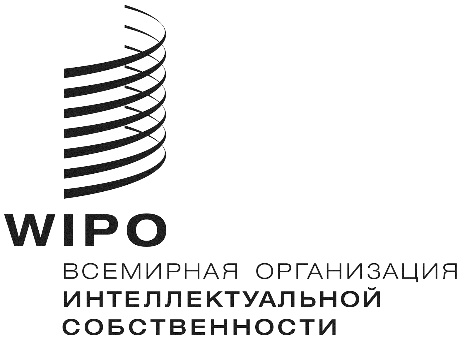 WO/GA/50/15оригинал: английскийдата: 7 декабря 2018 г.Генеральная Ассамблея ВОИСПятидесятая (27-я внеочередная) сессия
Женева, 24 сентября – 2 октября 2018 готчетпринят Генеральной Ассамблеей ВОИСНа рассмотрении Генеральной Ассамблеи ВОИС находились следующие пункты сводной повестки дня (документ A/58/1): 1, 2, 4, 5, 6, 10, 11(i), 11(iii), 12, 13, 14, 15, 16, 17, 18, 19, 20, 25, 29 и 30.Отчет об обсуждении указанных пунктов, за исключением пунктов 10, 11(i), 11(iii), 13, 14, 15, 16, 17, 18, 19, 20, и 25, содержится в Общем отчете (документ A/58/11).Отчет об обсуждении пунктов 10, 11(i), 11(iii), 13, 14, 15, 16, 17, 18, 19, 20, и 25 содержится в настоящем документе.На заседании председательствовал посол Дуонг Ти Дунг (Вьетнам), Председатель Генеральной Ассамблеи ВОИС.пункт 10 сводной повестки днясостав комитета по программе и бюджетуОбсуждения проходили на основе документов WO/GA/50/12 и WO/GA/50/15.Председатель напомнил решение, принятое на прошлогодней серии заседаний Ассамблей, согласно которому Председатель Генеральной Ассамблеи ВОИС должен провести консультации по обеспечению инклюзивности, транспарентности и эффективности КПБ с учетом, среди прочих соображений, географического представительства в целях принятия решения Генеральной Ассамблеей ВОИС на ее пятидесятой сессии в 2018 г.  Руководствуясь этим решением, Председатель с момента окончания прошлогодних Ассамблей активно проводил консультации по данному вопросу и организовал ряд неофициальных совещаний в стремлении найти возможные развязки.  Он высоко оценил ответственный подход всех вовлеченных делегаций, которые добросовестно и конструктивно участвовали в работе.  Вместе с тем он с сожалением информировал делегации о том, что в преддверии текущей серии заседаний Ассамблей им так и не удалось достичь консенсуса.  Делегация Индонезии, выступая от имени Азиатско-Тихоокеанской группы, напомнила, что вопросы распределения мест в КПБ среди региональных групп рассматривались более 10 лет назад.  Текущая ситуация с распределением мест в Комитете несправедлива учитывая количественное соотношение и представленность региональных групп в ВОИС.  В этой связи делегация упомянула свое предложение о составе КПБ, сформулированное в документах WO/GA/49/20 и WO/GA/49/20 Corr. от 4 и 6 октября 2017 г., соответственно, и повторно вынесенное на рассмотрение Ассамблей на текущей сессии в виде документа WO/GA/50/14, согласно которому КПБ должен быть открыт для полноценного участия всех заинтересованных государств – членов ВОИС.  Решения, принимаемые КПБ – ключевым руководящим органом ВОИС, напрямую касаются всех государств-членов.  Все государства-члены, которые желают участвовать в его работе, должны иметь возможность вносить полноценный вклад, поскольку ни Правила процедуры ВОИС, ни существующие руководящие принципы не служат нормативной основой для действующего в настоящее время ограничения ни в отношении числа членов КПБ, ни в отношении распределения мест среди региональных групп.  Группа заявила, что готова проявить конструктивность и гибкость при обсуждении этого пункта повестки дня в интересах поиска решения на текущей серии заседаний Ассамблей с тем, чтобы обеспечить инклюзивность, транспарентность и эффективность КПБ при том понимании, что состав Комитета должен точно отражать членский состав ВОИС и соответствовать размеру ее региональных групп. Председатель напомнил присутствующим, что данный вопрос долго и подробно обсуждался на прошлогодней сессии Ассамблей и на последовавших за ней неофициальных консультациях.  Как и в случае с пунктом 9 повестки дня, представляется очевидным, что на данном этапе завершить обсуждение пункта 10 не удастся.  Председатель также подчеркнул, что координаторы групп выразили желание уделить больше времени неофициальным консультациям и что он в этой связи предлагает вернуться к данному пункту повестки дня на пленарном заседании в ближайшее время.  В сложившейся ситуации Председатель предложил бы делегациям отложить свои выступления до возобновления работы по данному пункту на более позднем этапе.  Возвращаясь к данному пункту повестки дня, Председатель сообщил, что делегации провели активные консультации, и выразил благодарность всем участвовавшим в них координаторам и делегациям за сотрудничество.Делегация Сальвадора, выступая от имени Группы стран Латинской Америки и Карибского бассейна (ГРУЛАК), просила приостановить обсуждение этого пункта повестки дня, поскольку Группа все еще проводит консультации на этот счет.  Председатель приостановил рассмотрение.Возвращаясь к данному пункту повестки дня, Председатель напомнил, что рассмотрение пункта было открыто на прошлой неделе, а повторное рассмотрение было открыто вчера.  Было отмечено, что делегации проводят интенсивные консультации по данному вопросу на протяжении всей серии заседаний Ассамблей.  Делегация Индонезии, выступая от имени Азиатско-Тихоокеанской группы, повторила заявление, сделанное Группой ранее, отметив, что вопрос о составе КПБ в последний раз рассматривался более 10 лет назад.  Группа напомнила, что на прошлогодней сессии Генеральной Ассамблеи ВОИС внесла предложение о составе КПБ, содержащееся в документах WO/GA/49/20 и WO/GA/49/20 Сorr., и повторно представила его в этом году в качестве документа WO/GA/50/14, однако это предложение все еще не обсуждалось на текущей сессии Генеральной Ассамблеи.  При этом Группа заявила о своей гибкости и готовности конструктивно участвовать в обсуждении внесенных ею предложений в интересах поиска взаимовыгодного решения в ходе текущей серии заседаний Ассамблей.  Председатель предложил делегациям продолжить консультации сразу по окончании Ассамблей с целью поиска развязки по данному вопросу на следующей встрече. Генеральная Ассамблея ВОИС приняла решение рассмотреть состав Комитета по программе и бюджету;  в этой связи Председатель Генеральной Ассамблеи ВОИС проведет консультации по вопросу об инклюзивном, транспарентном и эффективном КПБ, принимая во внимание в качестве одного из факторов географическую представленность, с целью вынесения решения на пятьдесят первой сессии Генеральной Ассамблеи ВОИС в 2019 г.ПУНКТ 11 сводной повестки дняотчеты по вопросам аудита и надзора(i)	Отчет Независимого консультативного комитета ВОИС по надзору (НККН)Обсуждения проходили на основе документов WO/GA/50/1 и A/58/6.Председатель НККН ВОИС сделал следующее заявление:«Ваши Превосходительства, 
уважаемые делегаты, Я признателен за возможность представить годовой отчет НККН. Он охватывает период с 7 июля 2017 г. по 5 июля 2018 г., в ходе которого Комитет провел четыре очных заседания, а в промежутках между ними активно обменивался электронными письмами для улаживания срочных вопросов.  Я бы хотел кратко рассказать об основных мероприятиях Комитета. Внутренний надзор. На протяжении года Комитет с помощью ежеквартальных отчетов о проделанной работе, подготовленных директором ОВН, следил за ходом выполнения утвержденного плана работы. Комитет с удовлетворением отметил всесторонний прогресс в деле выполнения плана надзора, масштаб проведенной надзорной деятельности и общее качество результатов. Комитет отмечает, что такие результаты были достигнуты несмотря на сложную кадровую ситуацию в ОВН в этот период: многие позиции были вакантны, а процедура приема на работу по некоторым из них занимала довольно много времени.  Внешний аудит. В отчетный период Комитет провел видеоконференцию с уходящим Внешним аудитором, обязанности которого исполнял Генеральный контролер и аудитор (CAG) Индии. Комитет поблагодарил уходящего Внешнего аудитора за работу в области аудита, проделанную в течение последних лет, и за вклад в совершенствование системы управления в ВОИС. Комитет с удовлетворением отметил, что Внешний аудитор вновь вынес по финансовым ведомостям ВОИС безусловно положительное аудиторское заключение, и поздравил руководство с таким результатом. Комитет дважды провел встречи с новым Внешним аудитором, представляющим Национальное ревизионное управление (NAO) Соединенного Королевства, который информировал Комитет о своей предварительной деятельности по выполнению порученных заданий и поинтересовался мнением и соображениями Комитета в отношении стратегии и планирования аудиторской деятельности. Комитет также обсудил с Внешним аудитором предлагаемые поправки к полномочиям, регулирующим внешний аудит.Бюро по вопросам этики. Комитет продолжал испытывать трудности с выполнением своих обязанностей, связанных с вопросами этими; поэтому во избежание неясностей и недопонимания в дальнейшем Комитет предлагает уточнить свою роль и обязанности в отношении вопросов этики и рекомендует Генеральной Ассамблее внести соответствующие поправки в полномочия Комитета.В рассматриваемый период Комитет выполнял следующие задачи, связанные с вопросами этики:Комитет отслеживал выполнение рекомендаций, принятых по итогам аудиторской проверки системы этических норм ВОИС. Мы с обеспокоенностью отметили, что, согласно отчетам ОВН, первоначально установленная дата выполнения большинства оставшихся рекомендаций просрочена, а в одном случае просрочена даже пересмотренная дата выполнения.Комитет с удовлетворением отметил, что политика в отношении раскрытия финансовой информации и заявления о заинтересованности, которая была приведена в соответствие с принципами раскрытия финансовой информации других организаций системы Организации Объединенных Наций, включает требования в отношении раскрытия, предусмотренные Международными стандартами учета в государственном секторе (МСУГС), и содержит достаточные гарантии защиты конфиденциальности.Предлагаемые поправки к полномочиям НККН. В последний раз поправки в полномочия НККН были внесены в октябре 2015 г. В соответствии непосредственно со своими полномочиями Комитет провел обзор текущей редакции и представил предлагаемые поправки государствам-членам и Секретариату для ознакомления. Предлагаемые поправки предусматривают главным образом полный пересмотр раздела B, в котором изложены функции и обязанности Комитета, с целью улучшения структуры раздела, его оптимизации и уточнения положений с учетом опыта прошлых лет.Поскольку ряд предлагаемых поправок к полномочиям Комитета отразятся на Уставе внутреннего надзора, Комитет считает целесообразным вынести предлагаемые поправки к обоим документам для одновременного рассмотрения Комитетом по программе и бюджету (КПБ) и окончательного утверждения Генеральной Ассамблеей. В прошлом периодический пересмотр этих документов не проводился одновременно, поэтому эти тексты никогда не были в полной мере согласованы между собой.С разрешения Председателя я буду рад ответить на любые вопросы и замечания от государств-членов. Спасибо».Выступая от имени ГРУЛАК, делегация Сальвадора поблагодарила НККН за отчет, независимую экспертную оценку, содействие Генеральной Ассамблее ВОИС и выполнение своего мандата. Повторив основные положения своего выступления на заседании КПБ двумя неделями ранее, особенно в части, касающейся Регионального бюро для Латинской Америки и Карибского бассейна, которое упоминается в пункте 18 отчета, Группа высоко оценила работу регионального бюро в области координации и организации мероприятий по поддержке клиентов региона и как из испаноговорящих, так и из англоговорящих стран, поскольку бюро проявило профессионализм, динамизм и внимательное отношение к различных потребностям государств-членов. Признав, что любую задачу можно решить более эффективно и что существует потребность в обеспечении внутреннего контроля, Группа выразила обеспокоенность в связи с оценкой, которую необходимо принять во внимание в рамках будущей работы Комитета и использовать для совершенствования мандата Организации в области надзора, что, в свою очередь, будет оказывать положительное влияние на работу Организации в целом. Отметив, что страны региона поддерживали и активно участвовали в мероприятии по оценке, как указано в отчете, группа заявила, что ГРУЛАК не была предоставлена возможность ознакомиться и представить замечания к предварительным результатам и что ей был представлен окончательный отчет, содержащий результаты оценки, которые уже не подлежали изменению. Было бы целесообразно предоставить возможность участия не только на этапе составления отчета, но и позднее, поскольку некоторые результаты оценки, вероятно, основаны на внутренних требованиях государств-членов, которые могут существенно отличаться друг от друга. Как представляется, некоторые рекомендации по совершенствованию исследований предполагают повышение уровня стандартизации посредством протоколов, что, к сожалению, в силу внутренних процедур отдельных государств-членов представляет существенные сложности и не во всех случаях может обеспечить соблюдение требований гибкости и адаптации в оцениваемых органах. В координируемые бюро мероприятия вовлечены различные подразделения ВОИС, и результаты действий и мероприятий этих подразделений были отнесены при проведении оценки к самому бюро. ГРУЛАК заявила, что было бы целесообразно адресовать некоторые замечания и рекомендации соответствующим подразделениям или направить их на более высокий уровень, чтобы изменения были единообразными, структурированными и применимыми к Организации в целом. ГРУЛАК воспользовалась возможностью повторить эти замечания, чтобы они были учтены в ходе будущих оценок, проводимых Организацией.Делегация Швейцарии, выступая от имени Группы В, и делегация Литвы, выступая от имени Группы государств Центральной Европы и Балтии, заявили, что сделают свои заявления по окончании рассмотрения трех подпунктов.Делегация Соединенных Штатов Америки высоко оценила важную работу НККН в ходе отчетного периода и поддержала внесение изменений в полномочия и Устав внутреннего надзора, что, по ее мнению, позволит более точно определить роли и процедуры, а также обеспечить единообразие документов. Делегация признала, что НККН постоянно оказывает поддержку и предоставляет полезные консультации государствам-членам по вопросам надзора и финансов, и высоко оценила вклад Секретариата в этой связи. Она выразила надежду, что как Комитет, так и Секретариат будут и впредь содействовать такому участию.Делегация Австралии высоко оценила работу НККН и его роль в предоставлении независимых экспертных консультаций и обеспечении надзора за работой Организации, а также была рада прочитать в отчете Комитета о том, что в целом НККН остался удовлетворенным многими областями работы, включая внутренний надзор, внешний аудит и финансовую отчетность.  Делегация приветствовала сотрудничество между НККН и Бюро ВОИС по вопросам этики в рамках повышения эффективности деятельности, поскольку, по мнению делегации, Бюро по вопросам этики играет ключевую роль, а НККН играет важную консультативную роль в плане выполнения таких функций. Делегация заявила, что работа НККН является приоритетной, в связи с чем важно обеспечить достаточное финансирование его работы с учетом необходимости поддерживать независимость Комитета.Делегация Бразилии также подчеркнула важную роль НККН для Организации и высоко оценила его открытость для государств-членов. Делегация поддержала пересмотр одновременно полномочий и Устава внутреннего надзора, а также внесение поправок в полномочия НККН в целях согласования обоих документов. По мнению делегации, предложенные поправки отражают текущую практику в области международных стандартов аудита, что позволяет обеспечить эффективный надзор в ВОИС в целях повышения эффективности без проведения чрезмерно обременительных мероприятий. Она поблагодарила Комитет за инициативу, а государства-члены — за замечания в ходе предыдущей сессии КПБ.Делегация Российской Федерации поблагодарила НККН за подготовку отчета и высоко оценила новый формат работы Комитета, заявив, что, по ее мнению, в настоящее время Комитет удовлетворительным образом выполняет функции по внутреннему надзору, несмотря на сложности и трудности, с которыми он сталкивается, особенно в кадровых вопросах. Делегация приветствовала подготовку дорожной карты в области управления рисками и отметила снижение числа невыполненных рекомендаций. Выразив надежду на то, что в будущем будет проведена эффективная работа по выполнению всех рекомендаций, делегация приветствовала пересмотр полномочий Комитета с учетом замечаний, сделанных на предыдущей сессии КПБ.Генеральная Ассамблея ВОИС приняла к сведению «Отчет Независимого консультативного комитета ВОИС по надзору (НККН)» (документ WO/GA/50/1).(iii)	Отчет Директора Отдела Внутреннего надзора (ОВАН)Обсуждения проходили на основе документа WO/GA/50/2.Директор ОВН, в соответствии с Уставом внутреннего надзора, представил обзор деятельности по надзору, проведенной ОВН в течение отчетного периода с 1 июля 2017 г. по 30 июня 2018 г. Годовой доклад включен в документ WO/GA/50/2. При подготовке Плана работы ОВН на 2018 г. учитывался ряд факторов, включая оценку рисков, их значимость, последствия для стран, цикличность надзорной деятельности и замечания, поступившие от руководства ВОИС и государств-членов, а также объем имеющихся ресурсов. В соответствии с пунктом 26(a) Устава внутреннего надзора, до согласования окончательного варианта проект Плана работы был также представлен Независимому консультативному комитету по надзору (НККН) для рассмотрения и вынесения рекомендаций. По состоянию на отчетную дату ОВН полностью выполнил план надзорной деятельности на 2017 г. и находится в процессе реализации плана работы на 2018 г. В течение отчетного периода ОВН проводил проверки и оценки в следующих основных областях деятельности: управление мероприятиями третьих сторон, организуемыми/принимаемыми ВОИС; управление программными активами; прием на работу; письменные переводы; организация поездок; общеорганизационная деятельность ВОИС в области коммуникации и ее вклад в обеспечение бренда и репутации ВОИС; Региональное бюро для Латинской Америки и Карибского бассейна; программа 18 по ИС и глобальным задачам; работа по развитию профессиональных знаний в области ИС и проверка достоверности информации, представленной в Отчете о результатах работы ВОИС (ОРРВ) на 2016–2017 гг. В течение отчетного периода было зарегистрировано 40 новых дел и было закрыто 42 дела. По состоянию на 30 июня 2018 г. в разработке находились 12 дел. Из незавершенных дел пять были открыты в 2018 г., шесть — в 2017 г. и одно — в 2016 г.  По состоянию на 1 июля 2018 г. средний срок расследования дел составил 7,1 месяца. ОВН продолжал контролировать выполнение рекомендаций и отчитываться о проделанной работе с помощью системы TeamCentral, которая позволяет вести интерактивный диалог с руководителями программ, их представителями и внешним аудитором в целях обеспечения эффективного контроля выполнения оставшихся рекомендаций. На дату составления настоящего отчета насчитывалось 180 невыполненных рекомендаций, включая 96 рекомендаций с высокой степенью приоритетности и 84 со средней. Рекомендации ОВН составляли 74 процентов всех невыполненных рекомендаций в области надзора. ОВН начал и завершил первый этап своего проекта информационно-аналитического обеспечения (ИАО), который предусматривает расширение возможностей по представлению отчетности о выполнении рекомендаций и предоставление руководству надлежащей информации о рекомендациях через организационные панели ИАО.  В течение отчетного периода две рекомендации были закрыты без выполнения, поскольку руководство пошло на соответствующие риски. Первая касалась внесения в Положения о персонале предложенных НККН поправок, согласно которым проведение расследования должно было стать необходимым условием возбуждения дисциплинарного производства. Вторая касалась автоматизации процедуры ухода сотрудников со службы. Был сделан вывод о том, что ввиду низкого коэффициента выбытия сотрудников расходы на реализацию перевесят возможные выгоды. ОВН согласился с этим выводом. Помимо плановой работы по обеспечению надзорных функций, ОВН продолжал оказывать профессиональную консультативную помощь по вопросам организационной политики и практики, управления рисками и механизмов внутреннего контроля. ОВН предоставил консультацию Департаменту планирования и финансирования Программы касательно деятельности, направленной на предотвращение риска мошенничества. В частности, ОВН оказывал поддержку в разработке онлайновой программы по недопущению мошенничества и злоупотреблений в ВОИС, которая будет предложена сотрудникам ВОИС во втором полугодии 2018 г. Кроме того, ОВН поддерживал отработку действий по оценке риска мошенничества. ОВН продолжал взаимодействие с НККН, обсуждая результаты деятельности по надзору и получая ценные советы и поддержку от НККН, что позволило ОВН повысить эффективность и качество своей работы. ОВН поддерживал хорошие рабочие контакты с Внешним аудитором и проводил регулярные встречи по вопросам аудита, внутреннего контроля и управления рисками.  ОВН также встретился с вступающим в должность Внешним аудитором из Национального ревизионного управления Соединенного Королевства и поделился с ним, в частности, годовым планом работы, Уставом внутреннего надзора, стратегией внутреннего аудита и меморандумами по постоянной аудиторской работе в целях обеспечения эффективного охвата надзорной деятельности и во избежание потенциального дублирования функций и чрезмерного контроля. ОВН осуществлял тесную координацию с Омбудсменом и Старшим сотрудником по вопросам этики для обеспечения надлежащей координации и взаимодополняемости усилий. В рамках усилий, направленных на формирование более полного представления о функциях внутреннего надзора и разъяснение его задач, ОВН продолжал проводить информационно-разъяснительную работу среди коллег по ВОИС посредством презентаций для новых сотрудников в рамках вводного инструктажа, бюллетеня ОВН, информационной панели ОВН и презентаций для директоров и высшего руководства, по мере необходимости. ОВН запрашивал комментарии коллег по поводу качества надзорной работы посредством проведения опросов о степени удовлетворенности после каждого проведенного мероприятия. Как показал анализ сводных результатов опросов, средний уровень удовлетворенности составил 85 процентов сразу после мероприятия и 76 процентов через год после мероприятия. Результаты опросов позволили оценить воздействие работы ВОИС на работу по повышению эффективности систем, политики, процедур и процессов. Дополнительные комментарии, полученные в ходе опросов от подразделений, в которых была проведена аудиторская проверка/оценка, помогли ОВН выявить возможности для повышения эффективности своей работы. В отчетный период ОВН продолжал активно и конструктивно сотрудничать и развивать связи с другими организациями и подразделениями системы Организации Объединенных Наций.  В частности, ОВН принял активное участие в мероприятиях по развитию сотрудничества для представителей подразделений ООН, занимающихся аудитом, оценкой и проведением расследований. Для выполнения мандата ОВН были выделены средства в рамках бюджета на двухгодичный период в размере 5,163 млн шв. франков, что составляет 0,73 процента от всего бюджета ВОИС. В целом текущий объем ресурсов является достаточным для эффективного выполнения ОВН своих функций в наиболее приоритетных областях в соответствии с его планами работы. Изменения в кадровом составе ОВН проводились с учетом необходимости эффективной минимизации их воздействия на плановые надзорные мероприятия. Завершилось оформление на работу начальника Секции оценки, который приступил к выполнению своих обязанностей 1 сентября 2017 г. Также завершился процесс приема на работу начальника Секции внутреннего аудита, и отобранный кандидат присоединился к Организации 1 августа 2018 г. Завершился отбор временного сотрудника по расследованиям категории С-3, и прошедший отбор кандидат присоединился к Организации 1 апреля 2018 г. В рамках постоянного повышения квалификации персонала сотрудники ОВН приняли участие в различных обучающих мероприятиях для приобретения новых знаний, специальных навыков и другой компетенции в интересах повышения эффективности и результативности оперативной деятельности ОВН в области надзора. В среднем, каждый сотрудник ОВН потратил на прохождение профессиональной подготовки 10 дней, в том числе по таким темам, как  предотвращение и выявление мошенничества, методы следственного анализа, прикладная система визуального отображения, кибербезопасность, урегулирование конфликтов, оценка научной и инновационной политики, оценка качества внутреннего аудита, связанные с аудитом закупки, контракты и аутсорсинг. Директор ОВН поблагодарил делегации за внимание и заявил, что он готов ответить на вопросы и выслушать замечания. Делегация Сальвадора, выступая от имени Группы стран Латинской Америки и Карибского бассейна (ГРУЛАК), высоко оценила важную работу ОВН. Что касается оценки, о которой идет речь в пункте 52 документа WO/GA/50/2, то касательно пункта повестки дня 11(iii) делегация указала на свое заявление по пункту повестки дня 11(i). Делегация Литвы, выступая от имени Группы государств Центральной Европы и Балтии (ГЦЕБ), высоко оценила работу, проводимую Внешним аудитором, а также НККН и ОВН, и поблагодарила эти органы за обеспечение надлежащего надзора за деятельностью Организации. Кроме того, Группа ГЦЕБ приветствовала работу Секретариата в связи с получением безусловно-положительного мнения Внешнего аудитора по  годовым финансовым ведомостям. Группа ГЦЕБ в очередной раз заявила об удовлетворенности работой Генерального контролера и аудитора Индии в качестве Внешнего аудитора ВОИС в течение последних шести лет и пожелала успехов Национальному ревизионному управлению Соединенного Королевства в выполнении этой важной работы. Группа ГЦЕБ признала, что рекомендации органов внешнего и внутреннего надзора были разработаны в целях повышения эффективности и результативности работы Организации, и призвала Секретариат продолжать работу по их разумной реализации. Делегация Соединенных Штатов Америки поблагодарила ОВН за работу и информативный отчет. Делегация высоко оценила усилия Секретариата и ОВН в области выполнения и закрытия рекомендаций по итогам аудита. Делегация ожидает дальнейшего взаимодействия с ответственными руководителями в целях обеспечения своевременного закрытия этих рекомендаций по итогам аудита. Директор ОВН ранее подробно рассказал о проделанной работе, но делегации хотелось бы получить некоторые пояснения по ряду вопросов, обсуждение которых с директором, возможно, может быть проведено позднее. Что касается расследований, то делегации хотелось бы получить пояснения по поводу числа открытых дел по сравнению с числом новых дел, которые были открыты в отчетный период 2017–2018 гг.  Делегация также задала вопрос, есть ли открытые дела, работа по которым была начата до 2017 г. Делегация отметил, что в отчетный период 2017–2018 гг. наблюдался существенный рост числа обвинений по сравнению с предыдущими отчетными периодами. Делегация заявила, что она понимает, что это может быть обусловлено самыми разными факторами, но хотела бы узнать мнение ОВН по поводу такого роста. Делегация спросила, вызывает ли обеспокоенность ОВН рост числа обвинений по каким-либо конкретным категориям жалоб, таким как «нарушение субординации и ненадлежащее поведение сотрудника» или «выплаты и льготы, мошенничество и злоупотребления». Наконец, из 42 дел только 5 были признаны обоснованными, и делегация задала вопрос, насколько типично, по мнению ОВН, низкое число обоснованных дел по сравнению с числом обвинений или это следует считать поводом для беспокойства.Делегация Бразилии поблагодарила директора ОВН за представленный Генеральной Ассамблее отчет. Делегация подчеркнула важность работы Отдела для Организации и поддержала заявление, сделанное ГРУЛАК, в том, что касается оценки Бюро ЛАС. В годовом отчете подчеркивается высокий уровень удовлетворенности заинтересованных сторон и клиентов предоставляемыми Бюро услугами. Что касается методологических вопросов, то делегация заявила, что улучшения возможны с учетом того, что все региональные бюро ВОИС также будут оцениваться на основании информации, представленной делегациям.Делегация Чили поблагодарила НККН, Внешнего аудитора и ОВН за их отчеты и высоко оценила их профессионализм и результаты работы. Делегация заявила, что повышение эффективности аудита и надзора, осуществляемого ОВН, НККН и Внешним аудитором, а также эффективности работы механизмов внутреннего и внешнего надзора является основой повышения качества управления Организацией, достижения стратегических целей развития и повышения уровня прозрачности. Делегация выразила надежду на то, что руководство и Секретариат продолжат принятие мер по выполнению разумных рекомендаций, содержащихся в этих отчетах. Делегация Индии поблагодарила НККН и директора ОВН за их подробные и всеобъемлющие отчеты. Делегация высоко оценила усилия ОВН по проведению онлайновых обучающих программ и программы оценки риска мошенничества, а также взаимодействие между ОВН, НККН и Внешним аудитором, для которого характерна беспрепятственная координация и эффективное управление деятельностью. Делегация подчеркнула, что в отчете директора ОВН содержатся ценные рекомендации, соответствующие положениям Устава внутреннего надзора. Делегация выразила уверенность в том, что Организация будет работать в направлении скорого выполнения невыполненных рекомендаций.Генеральная Ассамблея ВОИС приняла к сведению «Годовой отчет Директора Отдела внутреннего надзора» (документ WO/GA/50/2).Делегация Швейцарии, выступая от имени Группы B, не заявила каких-либо возражений, но пожелала представить заявление Группы B по пункту повестки дня 11 и трем отчетам об аудите и надзоре. Группа B выразила благодарность за работу и усилия НККН, ОВН и Внешнему аудитору в связи со всеми мероприятиями в области надзора, которые были представлены. Группа В подчеркнула, что хорошо функционирующая система надзора является ключевым фактором поддержания эффективности, результативности и актуальности Организации. Группа B поблагодарила Контроллера и Генерального аудитора Индии за работу в период 2012–2017 гг. и заявила, что ожидает от Национального ревизионного управления Соединенного Королевства продолжения работы на таком же уровне. Группа B призвала Секретариат к своевременному выполнению рекомендаций внутреннего и Внешнего аудиторов и к продолжению регулярного взаимодействия с руководителями, отвечающими за выполнение этих рекомендаций. Группа B отметила увеличение числа сообщений о ненадлежащем поведении, согласно годовому отчету ОВН, и заявила, что хотела бы получить более подробную информацию о причинах такого повышения и пояснения по поводу того, связано ли это с недавними изменениями в политике или информационной работой ОВН. ПУНКТ 13 сводной повестки дняоткрытие новых внешних бюро воисОбсуждения проходили на основе документа WO/GA/50/11.Представляя данный пункт повестки дня, Председатель отметил, что он касается открытия новых внешних бюро, а не существующих внешних бюро, работа которых обсуждалась КПБ при рассмотрении Отчета о результатах работы ВОИС.  Председатель напомнил, что на этой неделе состоится заседание, в ходе которого Секретариат представит заинтересованным делегациям уточненные данные о работе внешних бюро.  Председатель сослался на решение Генеральной Ассамблеи ВОИС 2017 г., которое гласило:  «Генеральная Ассамблея ВОИС постановила, что в 2018 г. она рассмотрит вопрос об открытии в двухлетнем периоде 2018–2019 гг. до четырех внешних бюро, в том числе в Колумбии».  Он отметил, что в период после окончания Ассамблей 2017 г. он проводил различные консультации, в том числе несколько неофициальных двусторонних и групповых консультаций, стремясь найти варианты решения.  Он выразил признательность всем делегациям, особенно странам-заявителям, принявшим участие в консультациях, за проявленную ими заинтересованность в поиске решения.  Он отметил, что все делегации подошли к этой работе конструктивно.  Тем не менее, государствам-членам до сих пор не удалось прийти к консенсусу.  Председатель заявил, что в ходе его недавних консультаций с региональными группами последние выразили готовность участвовать в неформальном обсуждении вопросов в ходе данной Генеральной Ассамблеи.  В связи с этим он намерен назначить Координатора для руководства таким неформальным обсуждением.  Председатель обещал держать участников пленарного заседания в курсе принимаемых решений.  В этой связи он предложил делегациям выступить со своими заявлениями по данному пункту повестки дня после того, как Комитет вернется к его обсуждению позднее. Председатель напомнил, что данный вопрос долго обсуждался на пленарных заседаниях в предыдущие годы, и что мнения делегаций зафиксированы в отчетах о предыдущих сессиях.  Председатель заверил делегации в том, что у них будет достаточно времени для того, чтобы выступить с заявлениями еще раз, когда обсуждение этого пункта возобновится позднее в ходе сессии. Возвращаясь к данному пункту повестки дня, Председатель отметил, что после обеда в этот день состоялись неофициальные консультации и в связи с этим предоставил слово Координатору консультаций послу Мустафе Эламину (Судан). Координатор напомнил, что делегациям необходимо решить вопрос о распределении четырех новых внешних бюро между 10 рассматриваемыми странами-заявителями.  Он напомнил, что днем ранее он представил на Генеральной Ассамблее ВОИС предложение провести неформальное голосование по этому вопросу, с тем, чтобы большинство Ассамблеи могло высказать свою позицию,  однако Ассамблея не поддержала это предложение.  Учитывая сложность ситуации, тот факт, что это последний день заседаний Ассамблей, а также продолжительность состоявшихся неформальных совещаний, Координатор заявил, что он вносит два предложения.  Сам он поддерживает первое предложение, но если оно не будет принято, он вынесет на рассмотрение свое второе предложение. Координатор отметил, что первое предложение основано на прошлогоднем решении Генеральной Ассамблеи ВОИС, согласно которому будет открыто четыре бюро, в том числе одно бюро в Колумбии.  Он подчеркнул, что предложение об открытии внешнего бюро в Колумбии имеет твердую поддержку со стороны ГРУЛАК.  Затем Координатор зачитал свое первое предложение:  «Генеральная Ассамблея ВОИС постановила открыть внешнее бюро в Колумбии в двухлетнем периоде 2018-2019 г. и просить Председателя Генеральной Ассамблеи ВОИС продолжить консультации для подготовки рекомендации Генеральной Ассамблее 2019 г. об открытии до трех внешних бюро в двухлетнем периоде 2018-2019 г.».Делегация Омана поблагодарила Координатора за предложение, оценив его как весьма практичное, и поддержала внесенное предложение.Делегация Республики Корея отметила, что, согласно ее принципиальной позиции, вопрос об остальных четырех внешних бюро должен решаться одновременно.  Насколько делегация может судить по результатам неофициальных консультаций, состоявшихся после обеда, существуют первый и второй варианты действий, о чем упоминал и Координатор.  Что касается предложения, рассматриваемого Генеральной Ассамблеей ВОИС в настоящее время, делегация отметила, что, ввиду разницы часовых поясов между Женевой и столицей ее страны, у нее нет никаких указаний по его поводу.  В связи с этим делегация выразила сожаление по поводу того, что она не может поддержать это предложение и ожидает представления второго варианта. Делегация Объединенных Арабских Эмиратов высоко оценила предпринятые усилия, выразив особую благодарность Координатору.  Делегация подчеркнула, что она не в состоянии поддержать текущее предложение.Делегация Ирана (Исламская Республика) поблагодарила Координатора за внесенное предложение и отметила, что, как она заявляла и ранее, она предпочитает, чтобы вопрос об открытии всех четырех бюро решался одновременно.  Предлагаемый вариант обстоятельно обсуждался в прошлом году, а также в ходе всего послеобеденного заседания, но консенсус по этому вопросу не достигнут.Делегация Индии поблагодарила Координатора за подготовленные им два предложения.  Делегация отметила, что после обеда в этот день состоялось длительное неформальное обсуждение, и что делегации стало совершенно ясно, что, хотя она не против открытия бюро в какой-то новой стране-заявителе, решение по всем внешним бюро целесообразно было бы принять одновременно.  Делегация заявила, что она пока не в состоянии дать свое согласие на первое предложение. Председатель отметил, что консенсус по предложению, зачитанному, Координатором, не достигнут, и вновь предоставил слово Координатору для представления другого предложения по данному пункту.Координатор зачитал свое второе предложение:  «Генеральная Ассамблея ВОИС решила просить Председателя Генеральной Ассамблеи ВОИС продолжить консультации с целью подготовки рекомендации Генеральной Ассамблее 2019 г. об открытии в двухлетнем периоде 2018-2019 гг. до четырех внешних бюро ВОИС, в том числе в Колумбии».Делегация Сальвадора, выступая от имени ГРУЛАК, поблагодарила Координатора за его предложение и отметила, что до перехода к рассмотрению второго предложения, представленного Координатором ей необходимо высказать два соображения.  ГРУЛАК заявляет, что она хотела бы уточнить и прояснить это предложение и, чтобы точнее отразить договоренность, достигнутую путем согласования версии предложения на испанском языке, предложила включить в предложение формулировку «... в том числе одно внешнее бюро в Колумбии».  ГРУЛАК просила скорректировать текст предложения таким образом, чтобы отразить это изменение.Председатель поблагодарил делегацию Сальвадора и представил предложение в скорректированном виде на рассмотрение Генеральной Ассамблеи ВОИС.Делегация Объединенных Арабских Эмиратов заявила, что она не может принять это предложение.Председатель просил делегацию Объединенных Арабских Эмиратов уточнить, идет ли речь о том, что она не может принять предложение в скорректированном виде или в том виде, как его зачитал Координатор.Делегация Объединенных Арабских Эмиратов подтвердила, что она не принимает предложение в целом.Делегация Сальвадора, выступая от имени ГРУЛАК, поблагодарила Председателя и Координатора за их стремление добиться результата по данному пункту повестки дня.  ГРУЛАК подчеркнула, что она предпочитает первое предложение.  Она отметила, что гибкость – это суть подхода ГРУЛАК и просила не менять методологию таким способом, который делает очевидным, что внешнее бюро открываться не будет.  ГРУЛАК выразила признательность другим делегациям за конструктивный подход, какого все эти годы придерживалась и сама Группа. Делегация Омана подчеркнула, что она предпочитает первое предложение Координатора, но добавила, что готова проявить гибкость и согласиться на второе предложение.  Тем не менее, делегация отметила, что для нее предпочтительнее, чтобы в решении присутствовали те же формулировки, которые использовались и в решении 2017 г., а не те формулировки, которые обсуждаются в данный момент. Делегация Румынии заявила, что она взяла слово, чтобы попросить дать одно уточнение.  Делегация сказала, что ей не известно, что испаноязычная версия была иной, и спросила Секретариат, содержали ли и тексты на остальных рабочих языках ВОИС тот же неверный перевод.Делегация Омана заявила, что она не смотрела испаноязычную версию и работала только на базе англоязычной версии.  Делегация также просила пояснить, присутствует ли эта ошибка в текстах на других языках. Председатель пояснил, что формулировка текущего предложения взята из англоязычной версии решения 2017 г.Делегация Румынии заявила, что она не хотела бы блокировать принятие того или иного решения.  Она добавила, что, насколько она поняла ситуацию, делегация Сальвадора, выступающая от имени ГРУЛАК, заявляет, что в испаноязычной версии присутствует слово «одно».Председатель предложил прервать обсуждение данного пункта на 10-15 минут, чтобы делегации могли посовещаться.  Однако перед этим Председатель предоставил слово делегации Объединенных Арабских Эмиратов.Делегация Объединенных Арабских Эмиратов высоко оценила усилия, предпринятые в ходе данной сессии Генеральной Ассамблеи ВОИС, и проявленную делегациями заинтересованность в выработке решения, и выразила признательность за проведенные консультации и обсуждение.  Делегация заявила, что любое конкретное решение в ситуации многосторонних переговоров принимается либо на основе консенсуса, либо путем голосования, либо в какой-то промежуточной форме.  В ходе текущей сессии Генеральной Ассамблеи ВОИС назначенный Координатор провел несколько консультаций и политических переговоров, чтобы преодолеть возникшую тупиковую ситуацию.  Подтвердилось, что ни одна из 10 стран-заявителей не готова добровольно снять свою кандидатуру, вследствие чего решение на основе консенсуса стало невозможным.  Делегация напомнила о Руководящих принципах, касающихся внешних бюро ВОИС, принятых в 2015 г.  Она также отметила, что вопрос об открытии новых бюро обсуждается Ассамблеями уже давно, несколько лет, и что уже в решении Генеральной Ассамблеи ВОИС 2015 г., в котором говорится о проведении в период до 2021 г. анализа и оценки работы внешних бюро на основании пункта 22 Руководящих принципов, предусматривалось временнόе ограничение. Делегация добавила, что вопрос об открытии нового внешнего бюро ВОИС не является вопросом повестки дня нормотворческой работы ВОИС и что весь процесс фактически стал чисто политическим процессом выбора между странами.  Ссылаясь на Правила процедуры ВОИС и Приложение к ним, в частности, на правила  25 и 28, делегация призвала провести тайное голосование по 10 предложениям об открытии внешних бюро, то есть по предложениям Азербайджана, Индии, Ирана (Исламская Республика), Румынии, Республики Корея, Омана, Саудовской Аравии, Турции, Объединенных Арабских Эмиратов и Колумбии.  Это будет соответствовать решению об открытии четырех новых внешних бюро на следующей сессии Генеральной Ассамблеи ВОИС в 2019 г.Делегация Сальвадора, выступая от имени ГРУЛАК, поддержала предложение Председателя объявить перерыв в заседании.Делегация Бахрейна поблагодарила Председателя и Координатора за их напряженную работу и присоединилась к предложению делегации Объединенных Арабских Эмиратов о проведении тайного голосования.Делегация Египта заявила, что она хотела бы еще раз напомнить, как текущее обсуждение пришло к данной точке.  Делегация отметила, что в последние несколько лет государства-члены согласовали принцип открытия новых внешних бюро, количество таких бюро и Руководящие принципы, которые должны применяться при выборе таких бюро или стран их размещения.  К сожалению, государства-члены не смогли договориться о конкретных местах размещения бюро.  Эта неспособность стран прийти к консенсусу по вопросу о странах размещениях внешних бюро означала невыполнение выработанного ранее ясного мандата государств-членов в отношении этих внешних бюро.  Делегация выразила мнение о том, что единственный способ избежать такой ситуации – это обратиться, после многолетней тупиковой ситуации, к процедуре голосования как последнему средству. В связи с этим делегация поддержала предложение делегации Объединенных Арабских Эмиратов о том, чтобы предложить 59-й сессии Ассамблей провести голосование по вопросу об открытии этих новых бюро.  Делегация Индии поблагодарила Председателя и Координатора за их усилия по налаживанию взаимодействия с новыми странами-заявителями и другими государствами-членами в поиске выхода из этой затяжной ситуации.  Делегация выразила сожаление по поводу того, данная Генеральная Ассамблея ВОИС не смогла выработать решение.  Делегация напомнила о том, что в 2015 г. были выработаны Руководящие принципы, которые должны были служить ориентиром для данной Генеральной Ассамблеи ВОИС при принятии решения об открытии новых внешних бюро.  Делегация заявила, что, к сожалению, все обсуждение данного пункта повестки дня вращается вокруг вопросов, имеющих мало общего с Руководящими принципами.  В истекшие несколько месяцев был выдвинут ряд идей, которые прошли определенную эволюцию.  Однако государства-члены вновь оказались в самом начале пути.  Наблюдается стремление уйти от обсуждения любых технических и содержательных подходов, хотя при этом и говорят о Руководящих принципах.  По мнению делегации, государствам-членам следует понять, что открытие новых внешних бюро ВОИС станет очень важным шагом в повышении уровня оказываемых услуг и эффективности ВОИС как организации.  В последние несколько дней государства-члены старались применить все мыслимые нестандартные подходы, устроить настоящий «мозговой штурм» и высказать все возможные идеи по данному вопросу.  Делегация верит в сложившуюся в ВОИС давнюю традицию принятия решений на основе консенсуса, но отмечает, что по данному вопросу государства-члены пока не пришли к консенсусу.  Более того, все стороны осознают, что этот вопрос вышел из чисто технической плоскости и приобрел политический характер.  В связи с этим делегация призвала Генеральную Ассамблею ВОИС найти конструктивный вариант выхода из этой тупиковой ситуации.  Если государства-члены не могут прийти к консенсусу и не верят в технические и содержательные подходы, тогда пора думать о том, чтобы решить политическую проблему путем применения политической, демократической процедуры.  Делегация подчеркнула свою готовность участвовать в обсуждении.Делегация Литвы, выступая от имени ГЦЕБ, поддержала предложение о том, чтобы объявить десятиминутный перерыв в заседании.Делегация Республики Корея выразила искреннюю признательность Председателю и Координатору, которые провели большую работу, добиваясь дальнейшего прогресса на переговорах.  Говоря об обсуждении, прошедшем под руководством Координатора, делегация отметила, что она могла бы согласиться на вариант, предусматривающий включение Колумбии в число четырех остальных стран размещения бюро.  Делегация выразила сожаление по поводу невозможности выработки решения на Генеральной Ассамблее ВОИС этого года.  Таким образом, решение необходимо будет принять на переговорах, которые состоятся в будущем году.  Согласно давней традиции, с которой делегация хорошо знакома, урегулирование этих вопросов требует определенной методологии.  Прежде чем выбирать страну размещения внешнего бюро, необходимо выработать методологию.  В этой связи в ходе неформального обсуждения, состоявшегося ранее в этот день, делегация, совместно с делегациями Индии и Объединенных Арабских Эмиратов, предложила назначить внешнего эксперта для выработки рекомендации по вопросу об открытии внешних бюро.  Делегация предлагает эту меру как единственный практичный и реалистичный вариант выработки решения этой проблемы, так долго стоящей в повестке дня.  Делегация еще раз подчеркнула, что соблюдение Руководящих принципов и принятие окончательного решения требуют выработки определенной методологии. Делегация Пакистана повторила свое прежнее заявление, согласно которому идея проведения голосования означает принятие агрессивного подхода.  Она отметила, что ВОИС принимает все свои решений на основе консенсуса, и их исполнение становится вопросом коллективной ответственности всех государств-членов.  Делегация подчеркнула, что она не поддерживает процедурные маневры или любой иной подход, нарушающий институциональные нормы ВОИС.  Нельзя давать карт-бланш никакому государству-члену ВОИС, ставящему политические интересы выше интересов других государств-членов и играющему со странной идеей тайного или неформального голосования.  Это будет иметь вредные институциональные последствия для ВОИС, и делегация подчеркнула, что она никогда не поддержит такой подход.  Делегация поставила вопрос следующим образом:  если требуют голосования, то почему произвольно выбирается два варианта? Тогда государства-члены просто могли бы открыть ящик Пандоры, каковым является принятие решений путем голосования, и либо проводить голосование по каждому вопросу, либо не прибегать к нему совсем. Делегация Колумбии поблагодарила Председателя за руководство обсуждением вопроса об открытии внешних бюро.  Она приветствовала заявление, сделанное делегацией Сальвадора от имени ГРУЛАК, и поблагодарила Группу за поддержку.  Делегация отметила, что за прошедшие три года она подготовила проекты ряда предложений, обеспечивающих соблюдение принципов финансовой устойчивости.  Она разработала организационную схему внешнего бюро для Колумбии, соответствующую интересам ВОИС и, соответственно, ее государств-членов.  После этого в рамках ГРУЛАК был проведен предварительный отбор с рассмотрением других интересных вариантов.  На региональном уровне Группа приняла решение строить такую институциональную систему, которая позволит государствам-членам достичь консенсуса.  Группа придерживалась своего конструктивного и гибкого подхода с самого начала этого процесса.  Делегация отметила озабоченность по поводу того, что для некоторых делегаций Руководящих принципов оказалось недостаточно, чтобы государства-члены смогли выработать действенное решение.  Делегация отметила, что страны, вносящие предложения, конечно, поддерживают открытие каких-то внешних бюро, но процесс работы уже нельзя считать образцовым.  Ход обсуждения выявил отсутствие готовности договариваться по данному пункту повестки дня.  Делегацию особенно беспокоит то, что эта проблема может негативно повлиять на системы, которые могли бы быть очень полезными для Организации в будущем.  Кроме того, вопрос о внешних бюро постоянно отвлекает государства-члены от других вопросов, которые необходимо решать в двухлетних периодах 2016-2017 гг. и 2018-2019 гг. и которые должны были бы уже быть разрешены к настоящему моменту.  Делегация призвала Секретариат рекомендовать делегациям, которые заинтересованы в том же результате, то есть в открытии внешнего бюро в географическом регионе своей региональной группы, добиваться консенсуса.  Делегация призвала Организацию принять необходимые меры с учетом процедуры, разработанной в ГРУЛАК, которая могла бы быть принята в качестве типового подхода в будущем.  Делегация считает очень важным, что государства-члены продолжают обсуждать вопрос о внешних бюро, но отмечает при этом, что отсутствие решения по этим вопросам наносит ущерб данной Организации.  Делегация призвала региональные группы пойти по тому же пути, что и ГРУЛАК, и решить этот вопрос внутри соответствующих групп.Делегация Швейцарии, выступая от имени Группы B, выразила мнение о том, что в обсуждении налицо определенная путаница.  Она отметила, что Группа B поддерживает вариант, который был предложен делегацией Сальвадора от имени ГРУЛАК, ГЦЕБ и другими делегациями: объявление перерыва в работе пленарного заседания на несколько минут, чтобы дать группам возможность провести внутренние консультации.Делегация Японии взяла слово, чтобы подчеркнуть преимущества открытия внешнего бюро в Колумбии.  Делегация пояснила, что, представляя государство, в котором уже имеется Внешнее бюро, она считает существование внешнего бюро чрезвычайно важным.  Делегация отметила, что с самого момента создания Японского бюро ВОИС (WJO) последнее проводило информационно-разъяснительные мероприятия, направленные на популяризацию глобальных систем ИС ВОИС, организуя семинары, посещая компании и участвуя в выставках.  Делегация пояснила, что создание WJO не создало для ВОИС дополнительного финансового бремени.  Кроме того, WJO продолжает оказывать поддержку развивающимся странам через целевые фонды (ЦФ) «ВОИС-Япония».  Делегация заявила, что с точки зрения правительства ее страны и ее партнеров деятельность внешнего бюро полезна и обеспечивает значительный дополнительный выигрыш и прирост эффективности.Делегация Катара поблагодарила Председателя и Координатора за их усилия и отметила, что Координатор вынес на рассмотрение Генеральной Ассамблеи два предложения, которые позволят государствам-членам пойти дальше.  Делегация заявила, что она могла бы присоединиться к консенсусу, основанному на любом из этих предложений.  Первое предложение предусматривает открытие внешнего бюро в Колумбии, и делегация заявила, что она поддерживает этот шаг.  Вместе с тем, она отметила, что некоторые государства-члены высказали оговорки по поводу этого предложение.  Делегация добавила, что второе предложение совершенно соответствует предыдущей формулировке.  Она отметила, что это не первый раз, когда в работе ВОИС возникают тупиковые ситуации, и подчеркнула, что все решения в Организации принимались на основе консенсуса.  Проведение голосования будет иметь серьезные системные последствия для решения других вопросов, и поэтому делегация решительно возражает против любого голосования.  Она указала, что хотела бы участвовать во всех консультациях, которые могут быть организованы.Делегация Омана поблагодарила Председателя за его усилия, а также Координатора за его предложения.  Делегация заявила, что, как уже отметили некоторые делегации, выступившие ранее, все решения в данной Организации принимаются на основе консенсуса.  Делегация не считает правильным создавать прецедент, устраивая голосование.  Если это должно стать новым методом решения вопросов в данной Организации, можно привести примеры и других вопросов, которые нужно решать путем голосования, например вопросы повестки дня Межправительственного комитета по интеллектуальной собственности, генетическим ресурсам, традиционным знаниям и фольклору (МКГР) и вопрос в отношении Договора о законах по образцам (ДЗО), также обсуждаемые уже много лет.  Делегация также поддержала ориентацию на совместную работу и формирование консенсуса, как это делается и при решении других вопросов.Делегация Индонезии, выступая от имени Азиатско-Тихоокеанской группы, поддержала предложение Группы B и ГРУЛАК о том, чтобы объявить перерыв в заседании на 10-15 минут, чтобы дать делегациям время на осмысление всего только что сказанного. Делегация Сальвадора, выступая от имени ГРУЛАК, еще раз повторила в качестве предложения по порядку ведения заседания свою просьбу об объявлении перерыва в заседании на 10 - 15 минут.  Делегация пояснила, что перед государствами-членами поставлен новый вопрос, и поэтому региональным группам необходимо прояснить собственные позиции.  Делегация отметила, что она не готова продолжать данное обсуждение до проведения консультаций в рамках своей группы. Делегация Ирана (Исламская Республика) заявила, что она понимает позицию делегаций Колумбии и ГРУЛАК и их разочарование.  Делегация подчеркнула, что она твердо намерена добиваться решения, которое обеспечивает создание одного бюро в Колумбии и будет признано удовлетворительным остальными странами-претендентами.  Вместе с тем делегация отметила, что она готова была бы поддержать и второе предложение Координатора.  Делегация выразила мнение о том, что государствам-членам следует ускорить свою работу и изучить все другие варианты, чтобы принять оптимальное решение, причем желательно в ближайшем будущем.  Что касается недавно высказанных идей, делегация напомнила, что решения всех органов и комитетов ВОИС всегда принимались на основе консенсуса, что является для ВОИС институциональной нормой.  В связи с этим любое предложение, которое может быть направлено против правила принятия решений путем консенсуса и подрывать принцип транспарентности, должно быть отвергнуто.Председатель отметил, что, как могут убедиться все делегации, на данном этапе консенсус по предложениям достигнут не был.  В связи с этим Председатель объявил перерыв в заседании для проведения делегациями дополнительных неофициальных консультаций.  Однако Председатель просил региональных координаторов и их группы провести до этого внутренние консультации в течение 15 минут.  После этого Координатор проведет неофициальные консультации с заинтересованными делегациями. Консультации начнутся в 19.15 в зале 0.107 нового здания ВОИС.  После этого Председатель объявил перерыв в заседании.Возвращаясь к обсуждению данного пункта повестки дня, Председатель принес извинения за то, что он не созвал обещанные неофициальные консультации по истечении 15 - 20 минут – это было связано с тем, что он уже провел консультации со всеми заинтересованными делегациями. Председатель предоставил слово Координатору.Координатор заявил, что невозможность урегулирования данного вопроса, на которое оставались какие-то надежды, то есть выбора для открытия внешних бюро четырех из десяти стран-заявителей, или даже частичного решения данного вопроса в ходе данной сессии, стала очевидной.  Из выступлений делегаций также стало ясно, что второе предложение в принципе могло бы получить поддержку, позволяющую принять его на основе консенсуса.  Координатор просил делегацию Объединенных Арабских Эмиратов отложить представление ее предложения в этом году, с тем, чтобы сделать возможным достижение консенсуса.  Координатор поблагодарил делегацию Объединенных Арабских Эмиратов за согласие отложить представление ее предложения в текущем году, и, соответственно, просил делегации согласиться на предложенный им второй вариант, который совпадает с текстом, утвержденным в прошлом году, и который он после этого зачитал второй раз.  Координатор пояснил, что эта формулировка взята из прошлогоднего решения.  Он выразил надежду на то, что такая формулировка позволит закрыть этот вопрос; иначе, по его мнению, никакое окончательное решение по этому вопросу принять не удастся.Председатель поблагодарил Координатора за его работу и представил на утверждение Генеральной Ассамблеи ВОИС второе предложение, по которому не поступило никаких возражений. Генеральная Ассамблея ВОИС решила просить Председателя Генеральной Ассамблеи ВОИС продолжить консультации с целью подготовки рекомендации Генеральной Ассамблее 2019 г. об открытии в двухлетнем периоде 2018-2019 гг. до четырех внешних бюро ВОИС, в том числе в Колумбии.пункт 14 сводной повестки дняОТЧЕТ О РАБОТЕ ПОСТОЯННОГО КОМИТЕТА ПО АВТОРСКОМУ ПРАВУ И СМЕЖНЫМ ПРАВАМ (ПКАП)Обсуждения проходили на основе документа WO/GA/50/3.  В справочных целях использовался также документ A/58/INF/6 Rev.Секретариат вкратце изложил информацию, содержащуюся в документе WO/GA/50/3 «Отчет о работе Постоянного комитета по авторскому праву и смежным правам (ПКАП)».  За прошедший год в ПКАП удалось добиться значительного прогресса в попытках достичь взаимопонимания по некоторым ключевым вопросам в сфере вещания.  Комитет прорабатывал текст Председателя, в котором отражены различные элементы предлагаемого договора, и, благодаря возрожденному духу сотрудничества между государствами-членами и поддержке НПО, Комитет, используя этот текст, смог заложить прочную основу общего понимания.  Наглядным свидетельством упомянутого прогресса стало согласование Комитетом рекомендации Генеральной Ассамблее ВОИС, чего не удавалось сделать уже несколько лет.  Генеральной Ассамблее ВОИС было предложено принять меры по созыву дипломатической конференции при условии достижения консенсуса по некоторым основным вопросам.  Важное место в работе ПКАП по-прежнему занимало обсуждение ограничений и исключений в различных сферах – от библиотек, архивов и музеев до образовательных и научно-исследовательских учреждений и лиц с другими ограниченными способностями.  В отношении ограничений и исключений Комитет утвердил два плана действий, предусматривающих  широкий круг мероприятий, включая, в частности, разработку типологий, проведение исследований и организацию коллективных обсуждений и региональных совещаний.  Работа по осуществлению планов действий завершится конференцией по вопросу об ограничениях и исключениях, которая намечена на конец 2019 г.  Комитет также предпринял шаги по рассмотрению новых и возникающих вопросов в сфере авторского права в качестве «прочих вопросов» повестки дня.  По вопросу о праве следования, который предложили включить в повестку дня ПКАП делегации Сенегала и Конго, Комитет решил создать целевую группу членов и заинтересованных сторон для углубления понимания практических элементов права следования.  В отношении «Предложения о проведении исследования в области использования авторского права в цифровой среде» (документ SCCR/31/4) Комитет принял решение провести исследование, посвященное деятельности в сфере сервисов цифрового музыкального вещания, после которого можно будет дополнительно изучить положение в области аудиовизуальных и литературных произведений.  Комитет также постановил провести предложенное делегацией Российской Федерации исследование по вопросу о правах режиссеров-постановщиков.  Секретариат представил краткую обновленную информацию о статусе Пекинского договора по аудиовизуальным исполнениям.  Как сообщалось в документе A/58/INF/6 Rev., число государств-членов, присоединившихся к договору, увеличилось.  К нему присоединились в общей сложности 20 стран, и ряд других государств-членов предпринимают активные шаги для того, чтобы войти в число договаривающихся сторон.  Для вступления Договора в силу требуется тридцать ратификаций или присоединений.  Секретариат заявил, что он надеется продолжить сотрудничество с государствами-членами для обеспечения вступления Договора в силу в ближайшем будущем.Делегация Казахстана, выступая от имени Группы стран Центральной Азии, Кавказа и Восточной Европы (ГЦАКВЕ), высоко оценила работу ПКАП.  Группа поддержала предложение делегации Российской Федерации включить в повестку дня ПКАП вопрос об укреплении охраны прав театральных режиссеров-постановщиков.  Театральные режиссеры играют важную роль в культурной жизни многих стран.  Однако в действующих международных договорах об авторском праве и смежных правах в числе выгодоприобретателей их нет.  Необходимо всестороннее изучить международный опыт и практику в области охраны и защиты прав театральных режиссеров, чтобы можно было обсудить этот вопрос с учетом концепций закрепления и осуществления этих прав в разных странах.Делегация Марокко, выступая от имени Африканской группы, приняла к сведению представленный Секретариатом доклад, содержащийся в документе WO/GA/50/3.  Африканская группа поблагодарила Секретариат и Председателя и заместителей Председателя Комитета за ответственное отношение к делу  и профессионализм.  Вопрос об ограничениях и исключениях чрезвычайно важен и должен быть отнесен к числу приоритетных в повестке дня ПКАП.  Группа приветствует разработку планов действий по тематике ограничений и исключений с перечнем мероприятий на период до тридцать девятой сессии ПКАП.  Результаты реализации этих планов действий могут послужить основой для обсуждения в рамках подготовки различных правовых документов согласно указаниям сессии Генеральной Ассамблеи ВОИС 2012 г.  Африканская группа приветствует достигнутое в ходе прошлой сессии ПКАП соглашение о созыве дипломатической конференции по охране прав вещательных организаций.  Необходимо согласовать конкретную «дорожную карту», чтобы видеть реальный прогресс по этим важным договорным вопросам.  В разрезе прочих вопросов Группа призвала государства-члены поддержать предложение по вопросу о праве следования.  Группа с интересом ожидает отчета, который будет представлен группой экспертов на следующей сессии ПКАП.Делегация Литвы, выступая от имени Группы ГЦЕБ, поблагодарила Председателя и Секретариат за великолепную работу.  Группа твердо намерена добиваться созыва дипломатической конференции по договору об охране прав вещательных организаций.  Нужен современный договор, в котором будут учтены различные виды вещания, разработанные на основе стремительного технического прогресса, и в котором будут предусмотрены положения, ориентированные на будущее.  ГЦЕБ с нетерпением ожидает разработки адекватного и эффективного правового документа.  Она выступает за подход, обеспечивающий на равных условиях охрану любой передачи вещательных организаций через компьютерные сети и отражающий современные технологические реалии, а также быстро меняющуюся цифровую среду.  Группа приветствует прогресс, достигнутый на предыдущих сессиях Комитета, и с интересом готовится к обсуждениям в ходе предстоящей сессии на основе документа SCCR/36/6, пересмотренного сводного текста, касающегося определений, объекта охраны и предоставляемых прав и других вопросов.  Что касается работы Комитета по вопросу об исключениях и ограничениях, то ГЦЕБ высоко оценивает принятие двух планов действий, содержащихся в документе SCCR/36/7 об ограничениях и исключениях для библиотек, архивов и музеев, для образовательных и научно-исследовательских учреждений, а также для лиц с другими ограниченными способностями.  В рамках осуществления этих планов действий Группа рассчитывает на проведение конструктивных дискуссий на основе фактических данных.  В разрезе прочих вопросов ГЦЕБ поддерживает предложение включить вопрос о праве следования в повестку дня Комитета в качестве постоянного пункта, поскольку эта тема весьма актуальна для мандата ПКАП.Делегация Швейцарии, выступая от имени Группы В, выразила признательность Председателю и Секретариату.  Группа B неизменно придает большое значение переговорам по разработке договора о защите прав вещательных организаций.  ВОИС, являясь специализированным учреждением по вопросам интеллектуальной собственности (ИС), обязана идти в ногу со временем, внося необходимые изменения в существующие международные рамки с учетом технического прогресса и мнений заинтересованных сторон.  Никто не ставит под сомнение значительную ценность вещания или необходимость ее надлежащей охраны.  Учитывая эту общую точку зрения, государства-члены должны избегать попыток решения устаревших задач и не оставаться равнодушными к вызовам текущего момента и дня завтрашнего.  В ходе своих предыдущих сессий ПКАП добился прогресса по различным вопросам существа, связанным с охраной прав вещательных организаций.  Группа В приветствует этот прогресс и напоминает о рекомендации Комитета Генеральной Ассамблее ВОИС рассмотреть надлежащие меры для созыва дипломатической конференции по принятию договора по охране прав вещательных организаций при условии достижения консенсуса по основным вопросам, таким как цели, конкретный объем и объект охраны.  Группа поблагодарила Председателя за представленный в документе SCCR/36/6 обновленный вариант пересмотренного сводного текста, касающегося определений, объекта охраны и предоставляемых прав и других вопросов.  Группа B готова продолжить работу по этой тематике в ходе следующих сессий ПКАП.  Что касается ограничений и исключений, то Группа В приветствовала принятие двух содержащихся в документе SCCR/36/7 планов действий в сфере ограничений и исключений для библиотек, архивов и музеев, для образовательных и научно-исследовательских учреждений, а также для лиц с другими ограниченными способностями.  Группа с интересом ожидает разработки типологий и подготовки исследований, которые предусмотрены в этих планах действий, и готова продолжить обсуждение этого вопроса.  В отношении тем, обсуждавшихся по другим вопросам, Группа признала необходимость получения дополнительной информации.  Группа B с нетерпением готовится изучить условия проведения исследований и готова продолжить обсуждение этой темы.Делегация Европейского союза, выступая от имени Европейского союза и его государств-членов, поблагодарила Председателя и Секретариат за работу, проделанную в течение этого года.  Делегация продолжала активно участвовать в обсуждениях по договору об охране прав вещательных организаций.  Эта тема и ее обсуждение очень важны и должны в конечном итоге завершиться разработкой содержательного договора, в котором будут  грамотно отражены текущие и будущие потребности вещательных организаций.  Делегация поблагодарила Председателя за представление документа, касающегося определений, объекта охраны и предоставляемых прав и других вопросов, и поддержала рекомендации в адрес Генеральной Ассамблеи ВОИС по данной теме. Для продвижения вперед в этой важной и давно обсуждаемой области необходимо составить список нерешенных вопросов и четкий план будущей работы по тематике договора.  Делегация выразила надежду на то, что Комитет сможет добиться необходимого прогресса в формировании консенсуса и нужной степени зрелости текста, чтобы можно было созвать дипломатическую конференцию.  Что касается вопроса об исключениях и ограничениях, то делегация Европейского союза и его государств-членов твердо настроена на плодотворные дискуссии по этой теме.  Делегация поздравила Председателя с принятием планов действий для работы по соответствующим пунктам повестки дня.  Планы действий заложат хорошую базу для углубления понимания Комитетом проблем, с которыми сталкиваются библиотеки, архивы и музеи, образовательные  и научно-исследовательские учреждения и лица с другими ограниченными способностями, и послужат полезным инструментом и основой для будущей работы.  При разработке планов действий не ставилась задача проведения нормотворческой деятельности в той или иной форме.  Ведущиеся в Комитете обсуждения свидетельствуют об отсутствии консенсуса на этот счет.  Серьезным результатом работы по этим пунктам повестки дня могла бы стать разработка рекомендаций государствам-членам в отношении передовой практики с использованием элементов гибкости международных правовых рамок в области авторского права для принятия, сохранения или уточнения национальных исключений, адекватно отвечающих местным потребностям и традициям.  Делегация еще раз отметила, что некоторые пункты повестки дня ПКАП обсуждаются в течение значительного периода времени без ощутимых результатов.  Ввиду этого Европейский союз и его государства-члены вместе со многими другими делегациями поддержат предложение о включении темы права следования в постоянную повестку дня ПКАП.  Что касается будущей повестки дня ПКАП, то для обеспечения максимальных шансов на успех вопросы, представляющие общий интерес, следует формулировать конкретно, договариваясь при этом, какую цель будут преследовать обсуждения в Комитете.  На прошлой сессии Генеральной Ассамблеи ВОИС делегация информировала участников о двух законопроектах, призванных облегчить для слепых и лиц с нарушениями зрения или иными ограниченными способностями воспринимать печатную информацию доступ к опубликованным произведениям.  Они вступят в силу 12 октября 2018 г., и в связи с этим Европейский союз рад сообщить, что он сможет официально депонировать в ВОИС свои документы о присоединении к Марракешскому договору в ходе серии заседаний Ассамблей 2018 г.Делегация Индонезии, выступая от имени Азиатско-Тихоокеанской группы, поблагодарила Секретариат за отчет, представленный в документе WO/GA/50/3. Делегация указала, что тема охраны прав вещательных организаций в условиях технического прогресса обсуждается в ПКАП, и отметила положительные результаты, достигнутые в этой работе.  Коснувшись вопроса об ограничениях и исключениях в отношении библиотек и архивов, образовательных и научно-исследовательских учреждений, а также лиц с другими ограниченными способностями, делегация приветствовала одобрение Комитетом окончательного варианта планов действий по этим темам, которые будут использоваться Комитетом для дальнейшей работы и продвижения вперед в вопросе об исключениях и ограничениях.  Делегация констатировала прогресс в рамках проработки вопросов права следования, авторского права в цифровой среде и охраны прав режиссеров-постановщиков.  Делегация выразила надежду на то, что Генеральная Ассамблея ВОИС сможет дать указание ПКАП продолжить работу по этим вопросам, а также по важным вопросам, касающимся исключений и ограничений.  Что касается рекомендации в отношении охраны прав вещательных организаций, высказанной Комитетом на его тридцать шестой сессии, то в ходе Генеральной Ассамблеи ВОИС Группа примет конструктивное участие в обсуждении надлежащих мер для созыва дипломатической конференции по принятию договора об охране прав вещательных организаций при условии достижения консенсуса по основным вопросам.Делегация Китая поблагодарила Секретариат за его плодотворные усилия по оказанию поддержки ПКАП в целях продвижения вперед в рамках ведущихся в Комитете обсуждений.  Делегация высказалась в поддержку обсуждения вопросов  о защите прав вещательных организаций и об ограничениях и исключениях для библиотек и архивов, а также для образовательных учреждений и лиц с ограниченными способностями.  Она выразила надежду на то, что Комитет в возможно короткий срок достигнет соглашения по договору о вещательных организациях.  Делегация намерена и впредь участвовать в обсуждениях, помогающих проводить комплексные исследования и анализ, которые облегчат предметные переговоры.  Делегация выразила надежду на то, что все государства-члены будут продолжать оказывать поддержку и содействовать скорейшему вступлению в силу Пекинского договора и подтвердят его значение для работы ПКАП.Делегация Ирана (Исламская Республика) выразила благодарность Председателю ПКАП и Секретариату.  В вопросе охраны прав вещательных организаций для государств-членов крайне важен выверенный баланс законных интересов всех партнеров и заинтересованных сторон в обществе, который должен быть отражен в договоре о вещательных организациях.  Поскольку отправной точкой для этих переговоров служит мандат, выработанный Генеральной Ассамблеей ВОИС в 2007 г., в рамках обсуждения данной тематики в Комитете не следует отклоняться от этого мандата, в частности в вопросе об объеме охраны.  Делегация приняла к сведению рекомендацию Комитета Генеральной Ассамблее ВОИС рассмотреть надлежащие меры для созыва дипломатической конференции по принятию договора по охране прав вещательных организаций при условии достижения консенсуса по основным вопросам.  Что касается исключений и ограничений для библиотек, архивов, музеев, образовательных учреждений и лиц с другими ограниченными способностями, делегация подчеркнула важность наличия эффективного и сбалансированного режима ограничений и исключений в интересах как правообладателей, так и широкой общественности.  Делегация выразила твердую убежденность в том, что Комитет проводит свою работу не только в интересах достижения общего понимания среди государств-членов – ему поручено создать правовую основу для исключений и ограничений.  По мнению делегации, установление норм является единственным способом, позволяющим добиться того, чтобы государства-члены ВОИС обеспечивали базовый уровень согласованных ограничений и исключений.  Принятие планов действий на тридцать шестой сессии ПКАП является шагом в верном направлении, и делегация надеется, что они будут реализованы.  Что касается тем по пункту повестки дня «Прочие вопросы», – проведение исследования в области использования авторского права в цифровой среде, право следования и охрана прав режиссеров-постановщиков – то делегация готова продолжить обсуждение этих вопросов.Делегация Аргентины поблагодарила Секретариат за доклад ПКАП, содержащийся в документе WO/GA/50/3.  Делегация подтвердила свою заинтересованность по всему спектру вопросов, фигурирующих в повестке дня ПКАП, и высказалась за продолжение их обсуждения.  Что касается исключений и ограничений, то принятие планов действий является важным достижением Комитета. Делегация с удовлетворением констатирует прогресс по тематике авторского права в цифровой среде.  Важным вопросом для делегации является подготовка обновленного варианта текста договора по охране прав вещательных организаций.  Несмотря на существенное продвижение вперед при обсуждении технических аспектов, по-прежнему не решены некоторые важные вопросы.  Делегация конструктивно способствовала обсуждению, внося предложения, позволяющие согласовывать различные позиции, сохраняя при этом цель заключения договора, который обеспечит действенную охрану прав вещательных организаций в условиях технического прогресса.  Делегация сообщила, что ею представлен новый документ, который опубликован на веб-сайте ВОИС на веб-странице тридцать седьмой сессии ПКАП и в котором изложено пересмотренное и упрощенное предложение по вопросу об отсроченном вещании.  Ссылаясь на рекомендацию ПКАП Генеральной Ассамблее ВОИС о созыве дипломатической конференции, делегация заявила, что в качестве надлежащих мер, упомянутых в этой рекомендации, следует рассматривать принятие плана действий или программы работы с целью завершения подготовки текста договора о вещательных организациях на следующих двух сессиях Комитета, с тем чтобы можно было провести дипломатическую конференцию в конце 2019 г. Предлагаемый план действий должен иметь целью завершение обсуждения нерешенных вопросов на тридцать седьмой сессии ПКАП в ноябре 2018 г., чтобы успеть подготовить базовое предложение для рассмотрения государствами-членами на первой сессии Комитета в 2019 г.  Делегация указала, что предлагаемый план работы позволит Комитету внести предварительное предложение о дате и месте проведения дипломатической конференции на тридцать восьмой сессии ПКАП, т.е. его первой сессии в 2019 г.  Предложение будет предусматривать проведение дипломатической конференции через шесть месяцев после завершения этой сессии.  Дата и место проведения дипломатической конференции будут подтверждены Генеральной Ассамблеей ВОИС в 2019 г.  Делегация полагает, что данный предлагаемый план действий выполним и реально осуществим с учетом нынешнего положения дел на переговорах при условии, что в ходе тридцать седьмой сессии Комитета будет отведено достаточно времени для обсуждения вопросов вещания.  В том случае, если останутся какие-либо нерешенные вопросы, Комитет мог бы в конце тридцать седьмой сессии рассмотреть возможность организации дополнительной сессии после тридцать восьмой сессии.  Дополнительная сессия была бы посвящена окончательному уточнению договоренностей относительно дипломатической конференции, и – в случае проведения такой дополнительной сессии – дипломатическая конференция состоялась бы через шесть месяцев после завершения дополнительной сессии.  Делегация выразила надежду, что государства-члены воспримут ее предложение в конструктивном духе.  Утверждение данного плана действий позволит Комитету достичь поставленной цели, т.е. цели заключения договора об охране прав вещательных организаций.Делегация Индии с удовлетворением отметила проделанную Комитетом работу и прогресс, достигнутый по всем нерешенным вопросам повестки дня ПКАП.  Особенно высоко делегация оценила основанные на тексте переговоры по проекту договора об охране прав вещательных организаций.  Охрана прав вещательных организаций, ограничения и исключения для библиотек и архивов и ограничения и исключения для образовательных и научно-исследовательских учреждений и лиц с другими ограниченными способностями являются ключевыми и крайне важными по мнению делегации вопросами.  Делегация выразила надежду на то, что при обсуждении в ПКАП государства-члены будут в равной степени уделять внимание и придавать значение этим трем вопросам.  Делегация выразила надежду на завершение разработки сбалансированного текста договора об охране прав вещательных организаций после достижения консенсуса по основным вопросам. Делегация Российской Федерации положительно оценила работу ПКАП, где реализуются новые идеи с целью развития системы охраны ИС.  Одним из основных направлений будущей работы Комитета должно стать завершение проекта договора о правах вещательных организаций.  Делегация одобрила  консультации, проведенные на предыдущей сессии ПКАП.  При разработке текста упомянутого договора Комитету следует учитывать новые проблемы, которые диктуются цифровой средой.  Нет смысла рассматривать вопрос о принятии документа, устаревшего уже к моменту принятия.  Делегация заявила, что Комитету следует провести исследования по вопросам цифровой среды и права следования, которые представляются весьма перспективными направлениями работы Комитета.  Делегация высоко оценила проработку в Комитете вопроса об исключениях и ограничениях для лиц с другими ограниченными способностями.  Научно-исследовательские учреждения, библиотеки и архивы с нетерпением ждут документов, которые определят ориентиры, позволяющие обеспечить практическое осуществление любых предлагаемых мер в интересах благополучия населения.  Делегация выразила признательность Комитету и государствам-членам, поддержавшим идею охраны прав режиссеров-постановщиков.  Это также важная область будущей деятельности Комитета.  Характер решения в отношении охраны такого права и реализации рекомендаций по итогам исследований по различным темам будет определяться интересами всех заинтересованных стран.  Делегация выразила благодарность Секретариату за организацию тематических брифингов в ходе тридцать шестой сессии Комитета и подготовку программ исследований.  Делегация подтвердила свою уверенность в том, что государства-члены урегулируют имеющиеся у них проблемы по поводу охраны прав вещательных организаций на дипломатической конференции и что в конечном итоге государства-члены примут договор о вещательных организациях.Делегация Сальвадора высоко оценила работу Председателя ПКАП и Секретариата.  Делегация придает огромное значение ведущейся в Комитете работе и особенно заинтересована в проведении взвешенных дискуссий.  Делегация поддержала предложение делегации Аргентины о разработке дополнительного плана действий в порядке подкрепления рекомендации, принятой Комитетом на его прошлой сессии.  Делегация выразила надежду на то, что это предложение будет рассмотрено другими делегациями на этой сессии Ассамблеи.Делегация Сенегала присоединилась к заявлению, сделанному делегацией Марокко от имени Африканской группы.  Делегация выразила благодарность Секретариату за подготовку и представление отчета ПКАП.  Делегация неизменно проявляет большой интерес к мандату и работе ПКАП, информация о которой представлена в упомянутом отчете, и придает особое значение обсуждению исключений и ограничений для библиотек и архивов, а также для образовательных и научно-исследовательских учреждений и лиц с другими ограниченными способностями.  Делегация приветствовала предлагаемые планы действий по этим темам и подтвердила свою точку зрения, согласно которой повестка дня ПКАП должна способствовать распространению идеи справедливого баланса интересов правообладателей и широкой общественности.  Как и Африканская группа, делегация решительно выступает за охрану прав вещательных организаций, в частности в рамках соответствующего договора.  Делегация надеется, что в ходе сессии Генеральной Ассамблеи ВОИС 2018 г. будет составлен более подробный план работы по вопросам вещания, чтобы Комитет мог приступить к вопросам созыва дипломатической конференции к концу 2019 г.  Делегация считает возможным рассмотрение вопроса об организации трехдневной специальной сессии во втором полугодии 2019 г. для повышения вероятности успешного проведения этой дипломатической конференции.  Как и прежде, делегация придает большое значение своему внесенному совместно с делегацией Конго предложению включить в повестку дня ПКАП вопрос о праве следования и с нетерпением ожидает выводов экспертов, которые должны изучить эту тему.  Усилия экспертов дополнят ту работу, которая уже проделана по вопросу о праве следования профессором Грэдди и профессором Фархи.  Делегация выразила признательность всем странам, которые поддержали предложение по вопросу о праве следования, и заявила о своей заинтересованности в связи с другими темами по пункту повестки дня «Прочие вопросы», в частности, в связи с предложением делегации Бразилии по цифровой среде и предложением делегации Российской Федерации по вопросу об охране прав режиссеров-постановщиков.  Делегация с интересом ожидает результатов изучения этих тем.Делегация Мексики поблагодарила Секретариат и Председателя.  Делегация придает большое значение работе, проводимой ПКАП, и присоединяется к заявлениям государств-членов, полагающих, что следует активизировать проведение переговоров по вопросам охраны прав вещательных организаций.  Учитывая степень зрелости проработки этих вопросов, данной теме следует уделить особое внимание.  Поскольку переговоры ведутся уже свыше 20 лет, государствам-членам следует приложить дополнительные усилия на пути к заключению договора по этому вопросу.  Делегация констатировала возможность заключения договора, обеспечивающего охрану сигнала. Комитету следует рассмотреть варианты, связанные с подготовкой проекта договора, который будет открыт для любых новых технологических разработок.  В отношении предоставляемых прав следует признать исключительное право вещательных организаций давать разрешение на публичную ретрансляцию их несущих программы сигналов любыми средствами, что подразумевает широкий охват.  Делегация подтвердила наличие различных позиций по данному вопросу, указав, что эту проблему можно решить, обратившись к целям международных договоров, которые содержат общие нормы, допуская возможность уточнения конкретных деталей инструментами национального законодательства.  Комитету следует рассмотреть возможность включения в текст договора ряда согласованных заявлений.  В ходе тридцать шестой сессии ПКАП Комитет выработал рекомендацию о том, что Генеральной Ассамблее ВОИС следует рассмотреть надлежащие меры для созыва дипломатической конференции по принятию договора по охране прав вещательных организаций при условии достижения консенсуса по основным вопросам.  С учетом этого делегация полагает своевременным составить точную и конкретную программу работы, что позволит ПКАП добиться достижения поставленной цели и завершить переговоры по договору, в основу которого положена концепция сигнала, для созыва в возможно короткий срок дипломатической конференции.  Делегация еще раз высказалась в поддержку ведущейся в ПКАП важной работы и призвала все делегации возродить дух Пекина и Марракеша, удвоить усилия и демонстрировать твердую политическую волю.Делегация Туниса присоединилась к заявлению, сделанному делегацией Марокко от имени Африканской группы.  Она выразила признательность Председателю, заместителям Председателя, а также Секретариату.  Делегация вновь подчеркнула важность продолжения переговоров об ограничениях и исключениях для выхода на этап принятия юридически обязательного документа.  Она поддержала планы действий, которые позволят Комитету осмотрительно и своевременно продвигаться вперед для достижения поставленных целей.  Коснувшись вопроса охраны прав вещательных организаций, делегация заявила, что охрана прав вещательных организаций крайне важна, и вновь высказалась за созыв дипломатической конференции после достижения консенсуса по основным вопросам. Делегация поддержала предложение включить вопрос о праве следования в программу будущей работы ПКАП.Делегация Уганды присоединилась к заявлению, сделанному делегацией Марокко от имени Африканской группы.  Делегация придает большое значение работе Комитета, в том числе по важнейшим темам исключений и ограничений для библиотек, архивов и музеев, а также исключений для образовательных и научно-исследовательских учреждений и лиц с другими ограниченными способностями.  Поскольку рамки обсуждения по этим темам не установлены, делегация призвала Комитет в соответствии с решением, принятым Генеральной Ассамблей ВОИС в 2012 г., определить четкие сроки перехода от ведущихся обсуждений исследовательского порядка к переговорам на базе текстов на предмет заключения международного договора с обязательными положениями.  Вопросы общественного вещания занимают центральное место  в усилиях делегации по обеспечению доступа к информации и знаниям для широкой общественности.  Собственно говоря, договор о вещательных организациях должен обеспечить баланс прав таких организаций и законного права населения на приемлемый по затратам доступ к информации.  Делегация высказалась в поддержку созыва дипломатической конференции по принятию договора по охране прав вещательных организаций при условии достижения в ПКАП консенсуса по основным вопросам.  За все время Комитет ближе всего подошел к достижению согласия в отношении текста по вопросам вещания, ограничив сферу охвата лишь охраной прав вещательных организаций в традиционном понимании.  Расширение рамок обсуждения с включением тематики трансляции по компьютерным сетям обернулось возникновением множества вопросов, затянувшим работу.  Договор о вещательных организациях не должен создавать новый слой прав на материалы, транслируемые в эфир, в дополнение к существующим авторским правам на такие материалы.  Более того, эти права могут порождать барьеры для использования материалов, которые никогда не являлись объектом охраны авторских прав, например произведений, принадлежащих государству.  Делегация, подтвердив, что она будет продолжать конструктивно участвовать в обсуждении вопросов вещания, призвала ПКАП ускорить работу по этой тематике.  В разрезе прочих вопросов делегация призвала ПКАП продолжать прилагать усилия по согласованию сбалансированной программы работы, учитывающей интересы всех государств-членов и обеспечивающей рассмотрение всех пунктов повестки дня на равной по степени внимания и выделяемому времени основе.  ПКАП необходимо ускорить обсуждение всех предложений по расширению будущей программы работы Комитета.Делегация Бразилии поблагодарила Председателя и Секретариат и подтвердила готовность участвовать в работе ПКАП.  Она высоко оценила проделанную в ходе прошлой сессии Комитета работу по составлению сводного текста по охране прав вещательных организаций, в котором уточняются многие нерешенные технические вопросы и подчеркивается общая цель борьбы с пиратским использованием сигнала и защиты интересов отечественных вещательных организаций.  В свете технического прогресса делегация подчеркнула необходимость обновления Римской конвенции.  Делегация призвала государства-члены поддержать предложение делегации Аргентины.  Генеральная Ассамблея ВОИС дает возможность окончательно согласовать график работы, который позволит ускорить созыв дипломатической конференции для принятия договора.  Делегация упомянула согласованные планы действий по вопросу об исключениях и ограничениях для библиотек и архивов и выразила надежду на прогресс в работе по осуществлению мандата, принятого на Генеральной Ассамблее ВОИС в 2012 году.  Делегация подчеркнула важность цифровой среды и вопросов, возникающих на стыке цифровой среды с авторским правом, отметив, в частности трудности, с которыми сталкиваются государственные регулирующие органы, пытаясь найти золотую середину, чтобы гарантировать справедливое вознаграждение.  На тридцать первой сессии ПКАП ГРУЛАК внесла предложение об анализе авторского права в цифровой среде.  Ключевым элементом этого предложения является обеспечение того, чтобы все большая часть деловых операций, происходящих в онлайновой среде, должным образом получала отражение в вознаграждении тех, чей труд занимает центральное место в системе авторского права, а именно авторов и исполнителей.  Делегация с интересом ждет обсуждения исследований, одобренных на прошлой сессии ПКАП, которое поможет уточнить всю цепочку создания стоимости, структуру распределения доходов и цепочку прав на цифровые бизнес-модели.  В рамках этих исследований Комитет получит цифровые материалы для обеспечения содержательной и взвешенной дискуссии по данному важному актуальному вопросу.  На протяжении многих лет работа ПКАП дает ценную пищу для анализа вопросов авторского права и смежных прав в рамках групп экспертов.  Делегация приветствовала рассмотрение таких вопросов в Комитете.Делегация Южной Африки присоединилась к заявлению, сделанному делегацией Марокко от имени Африканской группы, и выразила признательность Секретариату за подготовленный всеобъемлющий доклад о положении дел по тематике, обсуждавшейся в Комитете в течение года.  Делегация придает большое значение всем вопросам, включенным в повестку дня ПКАП, и твердо настроена на конструктивную работу по всем темам.  Делегация надеется извлечь полезные уроки из опыта работы ПКАП, поскольку в ее стране проходит реформа законодательства об авторском праве.  Что касается договора об охране прав вещательных организаций, то, по мнению делегации, ПКАП добился значительного прогресса, приблизившись к единому пониманию сферы действия и предмета договора.  Проделана большая работа, и теперь у Комитета появилась возможность выработать «дорожную карту» для созыва дипломатической конференции в соответствии с мандатом 2007 года в отношении подхода на основе сигнала и с учетом вещания с использованием любой технологической платформы.  Сфера вещания и киноиндустрия стали локомотивами роста, создавая новые рабочие места и возможности для социально-культурного развития во многих развивающихся странах.  Тем не менее, эти отрасли столкнулись с опасностью пиратского использования сигнала, которая, если в безотлагательном порядке не решить эту проблему, потенциально может серьезно угрожать их существованию.  Будучи развивающейся страной, Южная Африка понимает важность доступа к образованию и информации, которые выступают неотъемлемыми элементами развития.  Библиотеки, музеи, образовательные и научно-исследовательские учреждения играют чрезвычайно важную роль в обеспечении доступа к информации и в распространении знаний, давая людям возможность принимать обоснованные решения.  В работе Комитета следует учитывать предыдущие исследования об ограничениях и исключениях в отношении авторского права, которые служат полезным инструментом формирования целостного представления о современной практике государств-членов ВОИС и выявления пробелов, которые Комитет должен стремиться устранять.Делегация Эквадора высоко оценила работу, проделанную в ПКАП, и отметила, что вопросы, рассматриваемые в этом Комитете, имеют для нее огромное значение.  Отдавая предпочтение взвешенному подходу, делегация заявила о заинтересованности в вопросе об исключениях и ограничениях для библиотек, архивов, образовательных и научно-исследовательских учреждений и лиц с другими ограниченными способностями.  Делегация внесла несколько предложений по этому вопросу и заинтересована в продолжении в Комитете открытой и откровенной дискуссии.  Делегация подтвердила ценность планов действий, которые были одобрены и приняты на прошлой сессии.  Делегация надеется, что эти планы будут реализованы на практике и что на этой основе будут выработаны стандарты, которые позволят обеспечить надлежащий баланс интересов правообладателей и пользователей на международном уровне.  Это поможет гарантировать основные права, в частности право на доступ к образованию, информации и знаниям.  Одним из предметов озабоченности делегации является вопрос об авторском праве в цифровой среде, который представляет интерес для всех государств-членов.  Результаты исследования, вопрос о котором находится в стадии рассмотрения, внесут весьма существенный вклад в обсуждение этой темы в Комитете.  Исхода этих обсуждений с нетерпением ждут широкие круги авторов, и любой прогресс, достигнутый в этом направлении, позволит государствам-членам обеспечивать надлежащую компенсацию за произведения творческого труда.Делегация Японии высоко оценила содержательные обсуждения в ходе тридцать шестой сессии ПКАП, и в том числе прогресс, достигнутый в области охраны прав вещательных организаций.  Делегация вновь повторила рекомендацию ПКАП Генеральной Ассамблее ВОИС, в которой получил отражение утвержденный Генеральной Ассамблеей ВОИС в 2007 г. мандат на созыв дипломатической конференции при достижении соглашения по основным вопросам.  Делегация выразила надежду на то, что ПКАП продолжит обсуждения на основе мандата, полученного от Генеральной Ассамблеи ВОИС 2007 г., с целью достичь консенсус по этим основным вопросам. Что касается вопроса об исключениях и ограничениях, то нужен надлежащий баланс интересов правообладателей и широкой общественности.  В этом смысле трехступенчатая проверка представляет собой сбалансированную адекватную основу для учета соответствующих социальных и культурных традиций каждой страны.  При обсуждении этого вопроса следует уделять повышенное внимание обмену национальным опытом и практикой.Делегация Малайзии присоединилась к заявлению, сделанному делегацией Индонезии от имени Азиатско-Тихоокеанской группы.  Она отметила работу Комитета по вопросам охраны прав вещательных организаций, исключений и ограничений и права следования, а также рекомендацию Генеральной Ассамблее ВОИС, согласно которой Комитету нужно выработать общее понимание по основным вопросам договора о вещательных организациях, таким как определение объекта охраны, предоставляемые права и другие основные вопросы.  Комитету было предложено ускорить проработку вопроса об исключениях и ограничениях, особенно для библиотек и архивов, образовательных и научно- исследовательских учреждений и лиц с ограниченными способностями, которые предусмотрены в планах действий, принятых на тридцать шестой сессии ПКАП.  Марракешский договор служит хорошим примером согласованных исключений, позволяющих осуществлять трансграничную передачу произведений для лиц с нарушениями зрения.  Делегация выразила признательность ВОИС за поддержку, благодаря которой был с успехом проведен национальный семинар в августе 2018 г.Делегация Малави поблагодарила Председателя, заместителей Председателя и Секретариат за подготовку документов к сессии.  Делегация присоединилась к заявлению, сделанному делегацией Марокко от имени Африканской группы, и выразила стремление завершить обсуждения в целях созыва дипломатической конференции в 2019 г. при условии достижения согласия по основным вопросам.  Делегация приветствовала планы действий как основу для работы по вопросам исключений и ограничений для библиотек и архивов, образовательных и научно-исследовательских учреждений и лиц с другими ограниченными способностями.  Делегация также выразила заинтересованность в обсуждении других вопросов, включая право следования.Делегация Соединенных Штатов Америки сообщила, что Палата представителей Соединенных Штатов только что единодушно приняла закон об имплементации Марракешского договора, что является важным шагом на пути к его ратификации.  Делегация поддержала заявление, сделанное делегацией Швейцарии от имени Группы В в отношении повестки дня ПКАП.  Коснувшись вопроса об охране прав вещательных организаций, делегация вновь высказалась в поддержку мандата, утвержденного Генеральной Ассамблеей ВОИС в 2007 г.  Охрана должна быть узкой по охвату, с уделением главного внимания ключевой проблеме несанкционированной публичной ретрансляции вещательного сигнала с использованием всех платформ, включая Интернет.  Стремительный технический прогресс в отрасли вещания существенно затрудняет разработку конкретных международных норм, и делегация планирует предложить новый текст, который может послужить своего рода мостом между различными подходами государств-членов, чтобы способствовать дальнейшему формированию консенсуса по общим целям.  Не касаясь вопроса об установлении конкретной даты проведения дипломатической конференции, делегация поддержала мнение о том, что для обеспечения успеха будущих переговоров необходим прогресс в работе по тексту сводного проекта договора.  Перейдя к вопросу об исключениях и ограничениях, делегация вновь изложила свою идею разработки  общих принципов и целей в отношении исключений и ограничений в сфере национального авторского права для библиотек и архивов и для образовательной деятельности.  При таком подходе делегация надеется достичь согласия на международном уровне в отношении тех областей, где на национальном уровне будет желательно предусмотреть соответствующие исключения или ограничения.  По мере разработки этих принципов Секретариат и государства-члены будут совместно проводить работу в области совершенствования и обновления национального законодательства на основе проведения семинаров и рабочих совещаний, а также оказания технической помощи с целью разработки национального законодательства.  Такой подход будет полезнее и предпочтительнее установления обязательных норм, поскольку эти международные рамки в соответствии с общепринятыми стандартами обеспечивают для стран необходимую гибкость, позволяющую вводить исключения и ограничения в интересах проведения собственной социальной, культурной и экономической политики.  Делегация высказалась в поддержку работы, направленную на углубление понимания Комитетом национальных ограничений и исключений для лиц с другими, помимо нарушений зрения, ограниченными способностями.  Делегация заявила, что при составлении какого бы то ни было плана работы ПКАП на следующий двухгодичный период каждую самостоятельную тему в ПКАП следует рассматривать отдельно.  Делегация отметила, что в работе по договору о вещательных организациях наблюдается значительный прогресс, причем в большей степени, чем по другим пунктам повестки дня ПКАП.Делегация Колумбии выразила благодарность Секретариату и Председателю ПКАП.  Делегация поддержала заявление, сделанное делегацией Сальвадора от имени ГРУЛАК, в частности в отношении охраны прав вещательных организаций.  При рассмотрении в Комитете вопросов вещания на основе документов SCCR/35/12 и SCCR/36/5 состоялись, в частности, технические обсуждения, в ходе которых делегации занимали по некоторым вопросам разные позиции.  Ввиду этого очень важно принять решение о сбалансированной комплексной программе работы, учитывающей прогресс, достигнутый в ходе обсуждений.  Делегация высказалась в поддержку обязывающего по своему характеру документа об охране прав вещательных организаций и подчеркнула, что для созыва дипломатической конференции необходим консенсус по тексту договора.  Делегация поддержала планы действий и особо отметила важность ограничений и исключений для библиотек и архивов, научно-исследовательских и образовательных учреждений и для лиц с другими ограниченными способностями.  В отношении существующих договоров делегация подчеркнула необходимость соблюдения процедуры трехэтапной проверки.Делегация Нигерии присоединилась к заявлению, сделанному делегацией Марокко от имени Африканской группы.  Делегация выразила признательность Председателю и заместителям Председателя и Секретариату за подготовку документа WO/GA/50/3.  Коснувшись вопроса о вещательных организациях, делегация настоятельно призвала государства-члены в соответствии с мандатом, утвержденным Генеральной Ассамблеей ВОИС, не выпускать из поля зрения аспект пиратского использования сигнала и отметила рекомендацию Комитета продвигаться вперед к проведению дипломатической конференции для принятия договора об охране прав вещательных организаций.  Делегация приветствовала усилия Комитета по тематике ограничений и исключений и принятие планов действий.  Она рекомендовала переходить к упорядоченному обсуждению вопросов на базе текстов в более четко оговоренных рамках для достижения нужного результата.  Делегация подтвердила свою приверженность задачам Комитета.Делегация Кот-д'Ивуара присоединилась к заявлению, сделанному делегацией Марокко от имени Африканской группы.  Делегация подтвердила свою заинтересованность в обсуждаемых в Комитете вопросах, включая, в частности, исключения и ограничения и охрану прав вещательных организаций.  С удовлетворением констатируя прогресс в ПКАП, делегация выразила надежду, что предстоящие сессии будут еще более плодотворными и динамичными.  Делегация с удовольствием отметила профессионализм Секретариата и выразила уверенность в том, что Секретариат сделает все возможное для учета интересов развивающихся стран.Делегация Республики Корея поблагодарила Секретариат и Председателя и заместителей Председателя Комитета за руководство работой и приверженность делу.  Вопрос об уточнении прав вещательных организаций в соответствии с меняющимися требованиями времени и обстоятельствами, включая срок охраны прав вещательных организаций в цифровой среде, стоит очень остро.  С учетом мнений всех заинтересованных сторон и дополнительных концептуальных уточнений делегация надеется на достижение консенсуса по ключевым вопросам предлагаемого договора. Коснувшись вопроса об исключениях и ограничениях, делегация с особым энтузиазмом отметила проведенные Секретариатом исследования по ограничениям и исключениям для библиотек, архивов и образовательной сферы, а также для лиц с другими ограниченными способностями.  Крайне важно, чтобы Комитет на основе конструктивных дискуссий и обмена опытом между государствами-членами выработал надлежащую сбалансированную систему авторского права и смежных прав.Делегация Коста-Рики выразила признательность Секретариату.  Делегация придает огромное значение поддержке, полученной в различных областях, включая программы и мероприятия в области авторского права и планирование совещаний, рабочих совещаний и семинаров в регионе.  Особо следует отметить деятельность Секретариата по созданию переговорных форумов для обеспечения преемственности в процессе разработки международно-правовых рамок ИС.  Делегация рассказала о приоритетах своей страны, к числу которых относятся организация учебно-практических мероприятий для государственных и частных учреждений и публичное распространение знаний и информации об авторском праве и смежных правах.  Для органов центрального государственного управления организуются адресные мероприятия по повышению квалификации сотрудников с охватом тематики национальных нормативных документов, регулирующих вопросы перехода на законное программное обеспечение, а также общих принципов авторского права и смежных прав.  Делегация подчеркнула большое значение национальной программы «MIS CREACIONES VALEN» («Мои творения имеют ценность»), которая осуществляется уже третий год подряд и рассчитана еще на пять лет и в рамках которой пристальное внимание уделяется важности взаимодействия с детьми и молодежью, образовательными учреждениями, учителями и профессорско-преподавательским составом, а также важности обеспечения уважения ИС.  Было подчеркнуто значение признания труда и прав авторов.Представитель Международной федерации библиотечных ассоциаций и учреждений (ИФЛА) заявил, что по мере повышения роли знаний растет и важность прав доступа и использования.  Без этих прав существует риск того, что знания будут углублять, а не сужать разрыв в уровнях развития.  20 задач, поставленных в рамках целей в области устойчивого развития (ЦУР), дают возможность правительствам признать важность доступа к информации и ее использования.  В преддверии 70-й годовщины Всеобщей декларации прав человека представитель призвал Комитет проанализировать возможности обеспечения прав человека на доступ к информации и образованию и на участие в культурной жизни и использование результатов научного прогресса.  Исключения и ограничения для библиотек, архивов, музеев, образовательных и научно-исследовательских учреждений и людей с другими ограниченными способностями допускают осуществление трансграничного сотрудничества и не являются игрой с нулевым исходом.  Они дополняют добросовестную конкуренцию и нормально функционирующие рынки и служат своего рода вложением в завтрашних читателей, авторов, новаторов и потребителей.  ВОИС может изменить ситуацию благодаря планам действий, которые дают столь нужную возможность выяснить, что необходимо на местах.  Представитель с интересом ожидает результатов этой работы и содержательной дискуссии в Комитете, включая обсуждение предложения делегации Аргентины.  Представитель указал, что при потенциально неограниченном сроке охраны в договоре о вещательных организациях и без существенных исключений и ограничений реальные очертания для Комитета приобретает угроза нанесения серьезного ущерба образованию, сфере научных исследований и культурно-просветительской деятельности библиотек и архивов. Председатель констатировал необходимость проведения неофициальных консультаций по теме охраны прав вещательных организаций.  Он назначил председателя ПКАП г-на Дарена Танга координатором для проведения этих консультаций от его имени.Координатор выразил благодарность Секретариату, благодаря напряженной работе которого были подготовлены рассматриваемые в Комитете документы и удалось добиться определенных успехов.  В интересах продолжения обсуждений координатор попросил провести неофициальные консультации с участием региональных координаторов и заинтересованных государств-членов.Возвращаясь к данному пункту повестки дня позднее на той же неделе, координатор доложил, что благодаря гибкости, проявленной государствами-членами и региональными координаторами в ходе неофициальных консультаций, консенсус в Комитете достигнут.The WIPO General Assembly:приняла к сведению «Отчет о работе Постоянного комитета по авторскому праву и смежным правам» (документ WO/GA/50/3);поручила ПКАП:(a)	приложить все усилия для достижения консенсуса по оставшимся нерешенным вопросам, касающимся предлагаемого договора об охране прав вещательных организаций, на его 37 и 38-й сессиях;(b)	оценить прогресс, достигнутый на его 38-й сессии, и в случае достижения консенсуса по нерешенным вопросам рекомендовать Генеральной Ассамблеей для утверждения сроки и место проведения дипломатической конференции в целях принятия договора;  ипоручила ПКАП продолжить работу над другими вопросами, отраженными в документе WO/GA/50/3.пункт 15 сводной повестки дняотчет о работе постоянного комитета по патентному праву (пкпп)Обсуждение проходило на основе документа WO/GA/50/4.Секретариат отметил, что в этом документе описан ход обсуждений на двадцать седьмой и двадцать восьмой сессиях ПКПП, которые состоялись в декабре 2017 г. и июле 2018 г. соответственно. В ходе этих двух сессий ПКПП продолжил рассмотрение следующих пяти тем: (i) ограничения и исключения из патентных прав; (ii) качество патентов, включая системы возражения; (iii) патенты и здравоохранение; (iv) конфиденциальность сообщений между клиентами и их патентными поверенными; и (v) передача технологий. Секретариат особо отметил тот факт, что государства-члены проактивно участвовали в работе Комитета, осуществляя обмен информацией, делая презентации, представляя предложения и внося конструктивный вклад в обсуждение. Благодаря их усилиям и работе, на недавних сессиях Комитета был утвержден целый комплекс мероприятий ПКПП, которые предстоит провести в будущем. Далее Секретариат предложил Генеральной Ассамблее ВОИС принять к сведению информацию, содержащуюся в документе.Делегация Швейцарии, выступая от имени группы B, поблагодарила Председателя ПКПП за руководство на этих двух сессиях, а также Секретариат за упорную работу в течение последнего года, включая подготовку документа для Генеральной Ассамблеи ВОИС. Что касается пяти тем повестки дня ПКПП, то делегация от имени своей Группы высоко оценила усилия государств-членов и их приверженность работе в ходе двадцать седьмой и двадцать восьмой сессий ПКПП, в результате чего была согласована сбалансированная программа работы. Делегация также приветствовала дух сотрудничества, присущий государствам-членам, благодаря которому были внесены три межрегиональных предложения, и заявила, что это является свидетельством растущей готовности к совместной работе, что отвечает интересам всех делегаций. Отметив, что ПКПП является многосторонним форумом в области патентов, делегация выразила решительную уверенность в том, что ПКПП, в соответствии со своим мандатом, обязан обеспечивать площадку для технических дискуссий по вопросам материальных норм патентного права. Далее делегация отметила, что работа Комитета должна приносить пользу в контексте меняющихся условий, в том числе ведомствам ИС, изобретателям, патентным поверенным и другим пользователям патентной системы. Делегация заявила, что, например, программы повышения качества работы ведомств ИС, предполагающие распределение рабочей нагрузки и другие формы технического сотрудничества в целях формирования благоприятной для инноваций экосистемы, должны давать практические результаты всем ведомствам, вне зависимости от их размера и опыта. Делегация заявила о своей убежденности в том, что Комитету следует продолжать использовать то повышенное внимание, которое многие государства-члены уделяют работе по техническим вопросам, что будет способствовать повышению качества патентного делопроизводства, национальных процедур первоначальной патентной экспертизы и выдаваемых патентов. В этой связи делегация заявила, что приоритетными темами повестки дня для ее Группы по-прежнему являются темы качества патентов и конфиденциальности сообщений между клиентами и их патентными поверенными. В заключение делегация заявила, что цель ПКПП состоит в оптимизации координации и создании ориентиров в области постепенного международного развития патентного права, включая гармонизацию национальных законов и процедур. Делегация подчеркнула, что Группа В готова к дальнейшей работе в Комитете, и призвала все государства-члены сотрудничать в направлении этой цели.Делегация Литвы, выступая от имени Группы ГЦЕБ, поблагодарила Председателя ПКПП за руководство работой Комитета на двадцать седьмой и двадцать восьмой сессиях. Делегация также выразила благодарность Секретариату за его работу в течение последнего года, включая подготовку к Генеральной Ассамблее ВОИС. Делегация подчеркнула значимость ПКПП как форума, на котором государства-члены могут обмениваться опытом и примерами успешной практики в области патентного права, а также извлекать пользу из информации и обсуждений различных важных тем, в том числе в области материальных норм патентного права. Делегация с удовлетворением отметила, что конструктивное участие делегаций позволило добиться ощутимого прогресса в обсуждении пяти основных тем и согласовать сбалансированную программу работы на будущее. Далее делегация отметила, что основные темы, представляющие интерес для Группы ГЦЕБ, — это качество патентов и конфиденциальность сообщений между клиентами и их патентными поверенными. По ее мнению, очень важно продолжать работу ПКПП, среди прочего, на основе предложения, внесенного делегациями Чешской Республики, Кении, Мексики, Сингапура и Соединенного Королевства (документ SCP/28/8). Такая работа, по мнению делегации, позволит повысить качество патентов и принесет пользу патентной системе в целом. Делегация также заявила, что работа Комитета способствует развитию международного сотрудничества и урегулированию трансграничных проблем. В заключение делегация отметила, что она готова к участию в конструктивной работе по различным важным темам, включенным в программу работы Комитета. Делегация Марокко, выступая от имени Африканской группы, приняла к сведению информацию, представленную в документе WO/GA/50/4. Делегация поблагодарила Председателя ПКПП и его заместителей, а также Секретариат за приверженность работе и профессионализм. Отметив, что ПКПП является многосторонним форумом для обсуждения связанных с патентами вопросов, делегация заявила, что ее Группа, как и прежде, придает большое значение работе Комитета. Далее делегация отметила, что работа ПКПП крайне важна для развития и сбалансированного использования патентной системы и что она может внести существенный вклад в социально-экономическое развитие государств-членов, в частности развивающихся стран и наименее развитых стран (НРС). Далее делегация заявила, что для ее Группы также очень важны обсуждения темы патентов и здравоохранения в целях продвижения более сбалансированной патентной системы. Сославшись на ЦУР 3, которая заключается в «обеспечении здорового образа жизни и содействии благополучию для всех в любом возрасте», делегация подчеркнула, что тема патентов и здравоохранения является приоритетной для ее Группы. Кроме того, делегация упомянула свое предложение по программе работы по этой теме, которое представлено в документе SCP/24/4. Делегация заявила, что это предложение является отличной основой для обсуждения приоритетных областей государственной политики в области здравоохранения и что в нем представлены решения, связанные с тематикой здравоохранения и патентов. В заключение делегация поприветствовала прогресс, достигнутый на прошлой сессии ПКПП, и подчеркнула тот факт, что государствам-членам удалось согласовать сбалансированную программу будущей работы. Делегация Сальвадора, выступая от имени ГРУЛАК, поблагодарила Секретариат за подготовку документа WO/GA/50/4 и Председателя ПКПП за руководство и создание ориентиров в целях достижения прогресса в работе Комитета. Делегация приветствовала преемственность в рассмотрении тем. Также она отметила такие позитивные моменты, как обмен информацией и создание большого массива данных в ходе работы Комитета. Далее делегация подчеркнула, что работа Комитета важна по той причине, что она касается вопросов, которые оказывают существенное влияние на страны. В заключение делегация отметила, что для ее Группы особенно важны такие темы, как ограничения и исключения из патентных прав, патенты и здравоохранение и передача технологий.Делегация Индонезии, выступая от имени Азиатско-Тихоокеанской группы, поблагодарила Председателя ПКПП и его заместителей за руководство работой Комитета и Секретариат за отличную работу по подготовке документа WO/GA/50/4. Делегация отметила, что, как договорился Комитет, работа его следующей сессии будет ограничена изучением и оценкой фактов и не будет преследовать цели гармонизации норм и правил на данном этапе. Далее делегация заявила, что ее Группа поддерживает продолжение работы ПКПП по таким темам, как ограничения и исключения из патентных прав, качество патентов, включая системы возражения, патенты и здравоохранение, конфиденциальность сообщений между клиентами и их патентными поверенными и передача технологий. Делегация приветствовала подготовку проекта справочного документа по исключению в отношении действий, связанных с получением разрешения от государственных регулирующих органов, и обновление ответов на Вопросник по термину «качество патентов» и сотрудничеству патентных ведомств в области поиска и экспертизы. Делегация с нетерпением ожидает подготовки справочных документов по исключению в отношении использования в научно-исследовательских целях и по исключению в отношении принудительного лицензирования. Группа также приветствовала проведение долгожданных заседаний по обмену опытом в области подходов к обеспечению качества процедуры выдачи патентов в ведомствах ИС, включая системы возражения. Делегация также приветствовала подготовку дополнительного исследования по оценке изобретательского уровня. Кроме того, Группа с нетерпением ожидает проведения конференции по общедоступным базам данных, содержащим информацию о патентном статусе медикаментов и вакцин и данные по ним, которая состоится в ходе двадцать девятой сессии ПКПП. В заключение делегация заявила о своей готовности участвовать в работе Комитета. Делегация Китая поддержала программу будущей работы по пяти темам согласно повестке дня ПКПП. Делегация высоко оценила усилия других государств-членов по продвижению обсуждения этих вопросов. Делегация заявила, что она продолжить активное участие в работе Комитета.Делегация Австрии, выступая от имени Европейского союза и его государств-членов, поблагодарила Председателя ПКПП за надлежащее и эффективное руководство работой на двух последних сессиях. Делегация также поблагодарила Секретариат за подготовку отчета о работе Комитета для Генеральной Ассамблеи ВОИС. Делегация с удовлетворением отметила, что благодаря весьма конструктивным, реалистичным и объективным обсуждениям был достигнут существенный прогресс по всем пяти темам повестки дня ПКПП. Далее делегация заявила, что заседания по обмену опытом стали ценным инструментом, который позволил глубже понять ситуацию в различных государствах-членах. В частности, что касается темы качества патентов, включая системы возражения, то делегация подчеркнула, что высокое качество патентов позволяет обеспечить надлежащий баланс между интересами изобретателей и других заинтересованных сторон. Делегация заявила, что она будет продолжать вносить свой вклад в эту работу, которая, среди прочего, включает в себя рассмотрение темы изобретательского уровня, согласно предложению делегации Испании, и темы обеспечения качества в ходе процедуры выдачи патентов, согласно предложению делегаций Чешской Республики, Кении, Мексики, Сингапура и Соединенного Королевства. Далее делегация заявила, что, по ее мнению, помимо обсуждения технических характеристик патентов, в будущем ПКПП должен выполнять функции площадки для обсуждения существующих различий между патентными системами и материальных норм патентного права. Что касается темы патентов и здравоохранения, то делегация приветствовала дискуссии на основе фактов, в частности в области повышения прозрачности и упрощения лицензирования патентов в области здравоохранения. Делегация отметила, что любая дальнейшая работа в этой области должна быть сбалансирована и проводиться с учетом различных факторов, актуальных с точки зрения вопросов патентов и здравоохранения. Однако делегация подчеркнула, что подобные дискуссии должны быть ограничены мандатом ПКПП и ВОИС и что другие факторы, влияющие на доступ к медикаментам, должны обсуждаться на других, более подходящих для этого площадках. Далее делегация заявила, что она с интересом приняла участие в заседании по обмену опытом, посвященном конфиденциальности сообщений между клиентами и их патентными поверенными, и что она с нетерпением ожидает обсуждения этой темы на предстоящей сессии. Делегация также отметила, что заседание по обмену опытом, посвященное передаче технологий, вызвало у Группы большой интерес. Что касается темы ограничений и исключений из патентных прав, то делегация с удовлетворением отметила, что на основе отлично подготовленного и объективного документа, представленного Секретариатом, по исключению в отношении действий, связанных с получением разрешения от государственных регулирующих органов, была проведена весьма конструктивная дискуссия.  Делегация заявила, что Европейский союз и его государства-члены считают все темы повестки дня одинаково важными, но особое значение для Группы имеет тема активизации международного сотрудничества и углубления технических знаний о критериях патентоспособности. Далее делегация заявила, что формирование более эффективных и качественных патентных систем во всех государствах-членах является важным инструментом устранения препятствий к торговле в условиях более единого мира, что способствует экономическому процветанию. В заключение делегация отметила, что она очень рада тому, что Комитету удалось согласовать сбалансированную программу будущей работы. Делегация заявила, что Европейский союз и его государства-члены готовы продолжать конструктивное участие в работе ПКПП и надеются, что в будущем ПКПП удастся добиться еще более впечатляющих результатов. Делегация Российской Федерации с удовлетворением отметила положительные результаты работы Комитета. Делегация приветствовала исследования по вопросу оценки изобретательского уровня. Кроме того, делегация заявила об интересе к теме раскрытия международных непатентованных наименований (МНН) в патентных заявках и патентах. Делегация выразила надежду на конструктивную работу по теме ограничений и исключений из патентных прав и, в частности, по теме принудительного лицензирования. Далее делегация призвала государства-члены к обмену опытом по указанным темам. Делегация заявила, что она также ожидает проведения конференции продолжительностью полдня по общедоступным базам данных, содержащим информацию о патентном статусе медикаментов и вакцин и данные по ним, которая состоится на следующей сессии ПКПП.Делегация Индии поблагодарила Секретариат за подготовку отчета о работе ПКПП, который представлен в документе WO/GA/50/4. Делегация заявила, что обсуждения, проходящие в ПКПП, касаются самого основания патентной системы.  Делегация с удовлетворением отметила решение Комитета ограничить работу его следующей сессии изучением и оценкой фактов и не преследовать цели гармонизации норм и правил.  Делегация заявила, что обсуждения, проходящие в ПКПП, не должны вестись в целях гармонизации, поскольку разные страны сталкиваются с разными проблемами, что особенно верно, если речь идет о развивающихся странах и НРС, и универсальное решение в данном случае не подойдет.  Делегация отметила, что на ВОИС как на главном нормотворческом органе лежит огромная ответственность по поиску хрупкого равновесия между инновациями и социально-экономическим развитием. Делегация подчеркнула важность использования гибких возможностей ТРИПС при разработке патентного законодательства. Далее делегация заявила, что обеспечение качества патентов является наиболее важным элементом патентной процедуры и что выдача патентов, не отвечающих стандартам качества, ведет к огромным убыткам в социальной сфере и серьезным последствиям для развивающихся стран и НРС. Далее делегация отметила, что важную роль в обеспечении качества патентов играют процедуры патентной экспертизы и системы возражения, и пояснила, что, являясь сдерживающим фактором, отлаженная система возражения помогает усовершенствовать процедуру патентной экспертизы и обеспечить надлежащее качество патентных формул. Что касается темы патентов и здравоохранения, то делегация обратила внимание на доклад Группы высокого уровня по вопросам доступа к лекарствам, учрежденной Генеральным секретарем Организации Объединенных Наций, в котором во избежание распространения «вечнозеленых патентов» странам рекомендуется в полной мере использовать пространство для маневра, предоставляемое статьей 27 Соглашения по ТРИПС, и сосредоточиться прежде всего на приоритетах в сфере здравоохранения. Делегация также подчеркнула важность достижения результатов по теме передачи технологии в контексте ее связи с патентной системой.  Делегация заявила, что работы в этой области еще очень много и что со стадии предварительных исследований пора перейти к достижению ощутимых результатов по данному вопросу.Делегация Уганды присоединилась к заявлению, сделанному делегацией Марокко от имени Африканской группы. Делегация поблагодарила Председателя ПКПП за приверженность работе Комитета и Секретариат за подготовку отчета о работе Комитета. Делегация придает большое значение работе Комитета, поскольку это единственный многосторонний форум, на котором обсуждаются вопросы патентов. Делегация заявила, что патентная система дает возможность для преодоления существующих трудностей в таких областях, как здравоохранение, изменение климата и истощение природных ресурсов. Далее делегация заявила, что патентная система важна для обеспечения баланса интересов изобретателей и интересов общественности, так как она создает стимулы для создателей новых знаний и при этом гарантирует доступ общественности к таким знаниям. Что касается будущей работы Комитета, то для делегации приоритетами являются темы патентов и здравоохранения, ограничений и исключений из патентных прав, а также передачи технологий. Делегация с удовлетворением отметила, что Комитет согласовал программу будущей работы и что по этому вопросу государства-члены смогли достичь консенсуса. Однако делегация заявила об обеспокоенности по поводу отсутствия прогресса по темам, которые очень важны для развивающихся стран. Делегация призвала Комитет к достижению консенсуса и проведению работу не только в рамках информационных сессий по обмену опытом, но и в рамках содержательных обсуждений, что будет способствовать внесению существенного вклада в постепенное развитие патентной системы с учетом принципов Повестки дня ВОИС в области развития. Делегация заявила, что она абсолютно уверена в том, что Комитету следует продолжать обсуждение этих и других глобальных вопросов во всеобщих интересах. Делегация Ирана (Исламской Республики) высоко оценила работу Секретариата по подготовке двадцать седьмой и двадцать восьмой сессий ПКПП. Делегация отметила, что деятельность комитета очень важна для нее. Что касается темы патентов и здравоохранения, то делегация напомнила о Повестке ЦУР до 2030 г. В частности, ЦУР 3 заключается в обеспечении здорового образа жизни и содействии благополучию для всех в любом возрасте. В частности, по мнению делегации, ЦУР 3 касается всеобщего охвата услугами в области здравоохранения, включая доступ к безопасным, эффективным, качественным и недорогим основным лекарственным средствам и вакцинам. В этой связи делегация заявила, что право на здоровье является основополагающим и базовым правом человека. Что касается ограничений и исключений из патентных прав, то, по мнению делегации, это один из основных механизмов формирования сбалансированной системы патентов и интеллектуальной собственности, способной обеспечивать продвижение инноваций при условии уважения прав и интересов всех вовлеченных заинтересованных сторон. Делегация приветствовала хорошо структурированный справочный документ по исключению в отношении действий, связанных с получением разрешений регулирующих органов (документ SCP/28/3). По мнению делегации, ПКПП следует более активно разрабатывать справочные документы по другим ограничениям и исключениям из патентных прав. Что касается качества патентов, то делегация заявила, что такая тема не должна использоваться как инструмент гармонизации патентного законодательства или нормотворческой деятельности в будущем. Делегация заявила, что невозможно полностью разделить передачу технологий и роль патентной системы в содействии обмену знаниями и развитии инноваций. В этой связи, по мнению делегации, Комитету следует обсудить вопрос о том, как патенты могут препятствовать передаче технологий. В заключение делегация выразила надежду на достижение Комитетом существенного прогресса в обсуждении вопросов, имеющих особое значение с точки зрения общих интересов государств-членов. Делегация Соединенных Штатов Америки поблагодарила Секретариат ПКПП за подготовку двадцать седьмой и двадцать восьмой сессий ПКПП, а также за упорную работу по подготовке к текущему заседанию. Делегация приветствовала дух сотрудничества в ПКПП, благодаря которому государства-члены смогли согласовать программу будущей работы по пяти темам повестки дня. Что касается качества патентов, то делегация отметила прогресс, достигнутый по этой теме. По мнению делегации, эта работа будет способствовать использованию практических методов повышения эффективности патентных ведомств. Далее делегация отметила, что обсуждение качества патентов, а также конфиденциальности взаимодействия между поверенным и клиентом даст ощутимые результаты всем государствам-членам, которые выразили заинтересованность в повышении эффективности работы своих патентных ведомств. Делегация с удовлетворением отметила, что ее ранее сделанные предложения были включены в план работы ПКПП. Делегация заявила, что она хотела бы, чтобы ПКПП продолжил изучение международных программ распределения рабочей нагрузки между ведомствами. Делегация заявила о своей уверенности в том, что программы распределения рабочей нагрузки в рамках ПКПП принесут большую пользу патентным ведомствам государств-членов. Делегация отметила, что такие программы особенно эффективны для патентных ведомств, ресурсы которых ограничены. По мнению делегации, принятие таких программ, как Программа ускоренного патентного делопроизводства (PPH), отвечает интересам всех стран. Делегация выразила уверенность в том, продолжение работы над вопросником о качестве патентов поможет лучше понять потребности многих патентных ведомств. Далее делегация поддержала предложение делегации Испании (документ SCP/28/7) о проведении дальнейших исследований по качеству патентов. В заключение делегация поддержала заявление, сделанное делегацией Австрии от имени Европейского союза и его государств-членов, по поводу перспектив рассмотрения материальных норм патентного права в рамках ПКПП.Делегация Канады подчеркнула позитивный настрой и конструктивную атмосферу в ПКПП. Далее делегация заявила о своем интересе к межрегиональной работе по ряду патентных вопросов, обсуждаемых в Комитете. В этой связи делегация отметила предложение делегаций Бразилии, Канады и Швейцарии (документ SCP/28/9) и выразила надежду на то, что это предложение будет положительно оценено государствами-членами на следующей сессии ПКПП. Также делегация заявила, что это предложение станет важным шагом в направлении обеспечения того, чтобы обсуждения патентов и доступа к здравоохранению основывались на высококачественных исследованиях. Делегация Доминиканской Республики поддержала заявление, сделанное делегацией Сальвадора от имени ГРУЛАК. По мнению делегации, качество патентов важно с точки зрения разработки реальных инноваций и этот вопрос должен рассматриваться в рамках ПКПП. Далее делегация отметила растущий интерес судей к вопросам интеллектуальной собственности. В этой связи делегация заявила о важной роли судебных постановлений, связанных с патентами. По мнению делегации, в таких постановлениях содержится окончательное толкование ключевых критериев патентной охраны, таких как патентоспособность объекта, степень очевидности, изобретательский уровень и т.д. Поэтому делегация просила Комитет оценить возможность обобщения судебной практики в этой области. Делегация выразила уверенность в том, что это позволит разработать отличный образовательный и справочный инструмент для сообщества интеллектуальной собственности. Она добавила, что подобная подборка должна носить информационный характер и не содержать обязывающих положений. Делегация Южной Африки присоединилась к заявлению, сделанному делегаций Марокко от имени Африканской группы. По мнению делегации, согласование программы будущей работы ПКПП будет обеспечивать сбалансированный подход к интересам всех государств-членов. Далее делегация подчеркнула значимость роли ПКПП, который является единственным многосторонним форумом, занимающимся патентными вопросами. Делегация подчеркнула, как важно обеспечивать охрану прав изобретателей и при этом обеспечивать доступ к технологиям и недорогим лекарствам. Делегация с удовлетворением отметила, что государства-члены согласовали подготовку справочного документа по ограничениям и исключениям из патентных прав. По мнению делегации, эта тема по-прежнему является одним из ключевых вызовов для развивающихся стран и НРС. Делегация заявила, что препятствия, с которыми сталкиваются развивающиеся страны и НРС в области всестороннего использования гибких возможностей в сфере патентования, (документ SCP/27/6) обсуждаются на многих международных площадках. Делегация с нетерпением ожидает представления отчета Секретариата о трудностях, с которыми сталкиваются государства-члены в реализации ограничений и исключений. Далее делегация заявила, что тема патентов и здравоохранения, как и прежде, очень важна для нее. В этой связи делегация отметила, что многие бедные люди не имеют доступа к основным лекарственным средствам. Далее делегация просила Секретариат подготовить проект справочного документа о принудительном лицензировании. В этой связи делегация отметила необходимость обратить особое внимание на пункт 20 документа SCP/24/4, чтобы содействовать развивающимся странам в обеспечении оптимального использования гибких возможностей ТРИПС, повысить уровень конкуренции, а также способствовать передаче технологий и доступу к медикаментам. В заключение делегация выразила надежду на то, что ПКПП согласует более амбициозный план работы в соответствии с предложением Африканской группы в этой связи. Делегация Нигерии высоко оценила работу Председателя ПКПП и его заместителей. Далее делегация поблагодарила Секретариат за упорную работу и поддержку при подготовке текущего заседания. Делегация присоединилась к заявлению, сделанному делегацией Марокко от имени Африканской группы. Делегация приветствовала неустанные усилия по решению весьма важных вопросов в рамках ПКПП. В этой связи делегация отметила, что программа работы двадцать восьмой сессии ПКПП, которая состоялась в июле 2018 г., является шагом в верном направлении. Далее делегация подчеркнула приоритетность темы патентов и здравоохранения. В этой связи делегация призвала к принятию более амбициозного плана в этой области. Делегация заявила о готовности продолжать совместную работу со всеми другими заинтересованными сторонами в целях согласования содержательной программы работы ПКПП.Делегация Бразилии высоко оценила отличную работу, проделанную Председателем ПКПП и Секретариатом. Далее делегация присоединилась к заявлению, сделанному делегацией Сальвадора от имени ГРУЛАК. Делегация отметила, что ПКПП удалось согласовать сбалансированную программу работы, в частности в том, что касается ограничений и исключений из патентных прав, патентов и здравоохранения, а также качества патентов, включая системы возражения. Что касается ограничений и исключений, то ПКПП представил неисчерпывающий справочный документ по ограничениям и исключениям из патентных прав, который будет полезен всем государствам-членам и, в частности, развивающимся странам. По мнению делегации, структура документа SCP/28/3 является сбалансированной и соответствует целям предложения. Делегация ожидает представления следующих документов по исключению в отношении исследовательской деятельности и по принудительному лицензированию. По мнению делегации, эти документы станут ориентирами для государств-членов в плане принятия и осуществления сбалансированных и более эффективных законов о патентах, а также в плане охраны прав владельцев патентов. Делегация заявила, что такая сбалансированность способствует укреплению доверия к системе ИС и ее более широкому признанию в качестве инструмента продвижения инноваций, творчества и задач развития. Что касается темы патентов и здравоохранения, то, по мнению делегации, инновации с опорой на патентную систему стали источником ряда важных технологий, которые способствовали укреплению здоровья людей по всему миру. Делегация заявила, что, несмотря на достижение важных результатов, необходимо признать наличие существенного разрыва в области здравоохранения, инноваций и доступа к медикаментам. Делегация отметила, что, например, по данным Всемирной организации здравоохранения (ВОЗ) и Всемирного банка, 400 млн человек по всему миру испытывают нехватку услуг в области здравоохранения, включая доступ к медикаментам, вакцинам и медицинским устройствам, и три четверти из них проживает в странах со средним уровнем дохода. Далее делегация заявила, что около 1,7 млрд человек из 185 стран нуждаются в лечении и помощи в связи с забытыми тропическими болезнями. В этой области делегация совместно с другими государствами-членами стремится внести вклад в решение ряда проблем в области патентов и здравоохранения. В этом контексте делегация упомянула предложение делегаций Бразилии, Канады и Швейцарии (документ SCP/28/9). Делегация заявила, что это предложение будет способствовать обеспечению доступа к соответствующей информации по вопросу, благодаря чему государства-члены получат ориентиры в целях формирования сбалансированной и эффективной международной патентной системы. Кроме того, делегация поддержала предложение, содержащееся в документе SCP/28/10, которое предполагает предоставление государствам-членам возможности регулярного получения обновлений баз данных о статусе патентов. По мнению делегации, такие базы данных должны содержать точную информацию о статусе патентов и помогать директивным органам принимать обоснованные и правомерные решения. Делегация заявила о своей убежденности в том, что оба предложения будут способствовать сокращению асимметрии между моделями разработки инноваций, основанными на прибыли, и приоритетами общественного здравоохранения. Делегация призвала остальные государства-члены поддержать эти предложения. Делегация Габона поблагодарила Секретариат за работу Комитета и за подготовку отчета. Делегация присоединилась к заявлению, сделанному делегацией Марокко от имени Африканской группы. Делегация отметила, что обсуждения в Комитете очень важны, особенно для развивающихся стран. Далее делегация заявила, что эти обсуждения соответствуют ЦУР 3. Делегация также подчеркнула важность обсуждения темы передачи технологий и темы патентов и здравоохранения. Делегация заявила, что необходимо найти компромисс между обеспечением качества патентов и доступа к медикаментам. Делегация Японии приветствовала тот факт, что благодаря обсуждениям на двадцать седьмой и двадцать восьмой сессиях ПКПП удалось обменяться большим объемом информации и что на предыдущей сессии Комитету удалось согласовать план будущей работы. Делегация высоко оценила работу Секретариата и гибкость государств-членов в этой связи. Делегация подчеркнула, что наиболее важными вопросами являются качество патентов и конфиденциальность сообщений между клиентами и их патентными поверенными. Делегация заявила, что, по ее мнению, важно рассматривать вопрос качества патентов с практической точки зрения, и подчеркнула, что качество патентов определяется различными факторами, такими как практика патентной экспертизы и процедура возражения, которые являются частью процедуры выдачи патентов. Делегация также отметила, что многие страны разделяют ту точку зрения, что мероприятия по распределению рабочей нагрузки способствуют повышению качества патентов. Что касается конфиденциальности сообщений между клиентами и их патентными поверенными, то заявила, что предоставление патентным поверенным права заявлять о необходимости обеспечения конфиденциальности повысит надежность и стабильность системы ИС как в развитых, так и развивающихся странах и будет способствовать защите интересов всех соответствующих сторон. Делегация выразила надежду на то, что этот вопрос продолжит обсуждаться на следующей сессии ПКПП, чтобы государства-члены смогли прийти к согласию касательно важности защиты сообщений между клиентами и их патентными поверенными. Делегация заявила, что ПКПП следует продолжать обсуждение глобальных патентных вопросов. Кроме того, делегация заявила о своей готовности продолжать вносить позитивный вклад в обсуждение важных патентных вопросов, как и ранее. Делегация Коста-Рики подчеркнула работу, проведенную в отношении веб-сайта электронного форума ПКПП. По мнению делегации, регулярно обновляемый веб-сайт электронного форума ПКПП является важным источником информации по таким вопросам, касающимся национального и регионального патентного права, как известный уровень техники, новизна, изобретательский уровень, льготный период, достаточность раскрытия, исключения из патентоспособности, а также ограничения и исключения из патентных прав. Кроме того, делегация отметила значимость работы ВОИС в области оказания технической помощи патентным экспертам, включая мероприятия по тематике поиска и экспертизы, семинары по WIPO CASE, программы дистанционного обучения, такие как курс DL-318 «Патентный поиск», и обучение работе с Международной патентной классификацией (МПК). По мнению делегации, такая помощь важна с точки зрения обмена опытом, что является ключевым элементом совершенствования патентной системы и способствует повышению уровня удовлетворенности пользователей услуг, предоставляемых национальным патентным ведомством. Далее делегация приветствовала усилия Секретариата по проведению новых исследований, касающихся изобретательского уровня, которые являются важным справочным инструментом для ее национального ведомства и способствуют повышению качества его услуг. Кроме того, делегация отметила, что усилия ПКПП, в рамках которых национальные ведомства приняли участие в эффективном «мозговом штурме» по вопросам патентного законодательства, будут способствовать продолжению продуктивной работы ПКПП.Генеральная Ассамблея ВОИС приняла к сведению «Отчет о работе Постоянного комитета по патентному праву (ПКПП)» (документ WO/GA/50/4)пункт 16 сводной повестки дняПОСТОЯННЫЙ КОМИТЕТ ПО ЗАКОНОДАТЕЛЬСТВУ В ОБЛАСТИ ТОВАРНЫХ ЗНАКОВ, ПРОМЫШЛЕННЫХ ОБРАЗЦОВ И ГЕОГРАФИЧЕСКИХ УКАЗАНИЙ (ПКТЗ)Обсуждения проходили на основе документа WO/GA/50/5.Секретариат указал, что документ WO/GA/50/5 посвящен двум сессиям, которые были проведены Постоянным комитетом по законодательству в области товарных знаков, промышленных образцов и географических указаний (ПКТЗ) за отчетный период.  В сфере товарных знаков Комитет продолжил работу по вопросу об охране названий стран.  В рамках тридцать девятой сессии ПКТЗ была проведена информационная сессия по тематике названий стран.  Кроме того, Комитет рассмотрел два новых предложения, представленных его членами, отчет по вопросу о товарных знаках и международных непатентованных наименованиях фармацевтических веществ (МНН), а также отчет о последних изменениях в системе доменных имен (DNS).  В контексте промышленных образцов ПКТЗ рассмотрел документ с кратким изложением основных тезисов, сформулированных на информационной сессии по дизайну графических интерфейсов пользователей (ГИП), графических символов и шрифтовых гарнитур/печатных шрифтов, проведенной в рамках тридцать восьмой сессии Комитета, и постановил, что было бы желательно продолжить работу в отношении (i) требования увязки упомянутых образцов и изделия или продукта, а также (ii) допускаемых ведомствами методов представления анимационных образцов.  По вопросу географических указаний ПКТЗ принял «План работы в области географических указаний» и рассмотрел перечень вопросов, предложенных членами Комитета и межправительственными организациями интеллектуальной собственности, имеющими статус наблюдателя, которые касались аспектов, перечисленных в «Плане работы».  ПКТЗ также обсудил обзор текущего положения дел с географическими указаниями, названиями стран и другими географическими терминами в DNS.  Более того, ПКТЗ поручил Секретариату направить членам Комитета и межправительственным организациям интеллектуальной собственности, имеющим статус наблюдателя, два вопросника по географическим указаниям.Делегация Индонезии, выступая от имени Азиатско-Тихоокеанской группы, выразила признательность Секретариату за отчет, представленный в документе WO/GA/50/5, а также благодарила Председателя ПКТЗ и его заместителей.  Группа приветствовала успехи Комитета, в том числе согласование программы работы по трем темам, относящимся к ведению ПКТЗ.  Группа с нетерпением ожидает продолжения работы по вопросу о дизайне графических интерфейсов пользователей (ГИП), графических символов и шрифтовых гарнитур/печатных шрифтов, а также дальнейшей дискуссии в отношении охраны названий стран.  Группа также приветствовала согласование плана работы Комитета в области географических указаний.  Выразив надежду на то, что Генеральная Ассамблея ВОИС поручит ПКТЗ продолжать соответствующую деятельность, Группа вновь подтвердила свою приверженность работе Комитета.Делегация Литвы, выступая от имени Группы ГЦЕБ, приняла к сведению отчет ПКТЗ и выразила благодарность Председателю Комитета за руководство работой.  Признавая важность усилий ПКТЗ и ценность состоявшейся на последних двух сессиях дискуссии по различным темам, Группа поблагодарила Секретариат за отчет и подготовку сессий.  Группа также высоко оценила дискуссию на тему охраны названий стран от регистрации и использования в качестве товарных знаков, которая состоялась на предыдущих сессиях Комитета, и полезный обмен информацией на уровне делегаций, посвященный различной практике, усилиям, направленным на конкретизацию практических аспектов, и новому компромиссному предложению о вопросах применения.  Группа с нетерпением ожидает продолжения дискуссии по данным вопросам на площадке Комитета.  Кроме того, она признала ценность представленных сведений об аспектах системы доменных имен (DNS), связанных с товарными знаками, и о товарных знаках и международных непатентованных наименованиях фармацевтических веществ (МНН).  Что касается вопроса о промышленных образцах, было указано, что компромисс по ДЗО, которого многие ожидают, так и не найден.  В этой связи Группа с сожалением отметила, что Комитет не сумел достичь соглашения по вопросу о созыве дипломатической конференции для принятия ДЗО, текст которого выработан несколько лет назад.  По мнению Группы, этот вопрос не целесообразно возвращать на рассмотрение ПКТЗ и решение о созыве дипломатической конференции, на которую будет вынесен выработанный текст, должно быть принято Генеральной Ассамблеей ВОИС.  В отношении географических указаний Группа вновь заявила, что деятельность ПКТЗ не должна быть направлена на интерпретацию или пересмотр положений Женевского акта Лиссабонского соглашения о наименованиях мест происхождения и географических указаниях.  Положительно оценив тот факт, что Комитет согласовал программу работы в области географических указаний, Группа сообщила, что с нетерпением ожидает обсуждения ответов на успешно подготовленный и представленный делегациям вопросник по географическим указаниям.  Группа выступает за обмен опытом и наработками в сфере функционирования разных систем охраны географических указаний, а также охраны географических указаний в Интернете и географических указаний и названий стран в DNS.Делегация Сальвадора, выступая от имени ГРУЛАК, поблагодарила Секретариат за отчет, а Председателя Комитета за руководство.  Что касается промышленных образцов, ГРУЛАК вновь заявила, что для выхода из тупика, в который зашли переговоры по ДЗО, государства-члены должны рассматривать данный вопрос с позиций прагматизма, политической воли и гибкости.  В отношении работы по дизайну ГИП, графических символов и шрифтовых гарнитур/печатных шрифтов Группа будет пристально следить за тем, что может быть сделано в данной области с учетом стремительного развития инновационных технологий и обусловленных техническим прогрессом трудностей, причем как для пользователей системы интеллектуальной собственности, так и для ответственных органов.  ГРУЛАК подчеркнула важность названий стран как ценного инструмента, способного приносить государствам пользу благодаря использованию системы интеллектуальной собственности, включая развитие бренда страны.  В этой связи Группа выразила обеспокоенность отсутствием на международном уровне единообразного подхода к вопросу охраны названий стран.  Группа вновь подтвердила свою готовность продолжать обсуждение этой темы в контексте предложения, внесенного делегацией Ямайки в различных документах.  Приветствуя новые поступившие предложения по данному вопросу, ГРУЛАК заявила, что готова рассмотреть и их.  В заключение ГРУЛАК воздала должное усилиям по выполнению согласованной программы работы в области географических указаний и заявила о своем твердом намерении конструктивно участвовать в обсуждении данного пункта повестки дня на площадке Комитета.Делегация Китая заявила, что ее страна уделяет внимание вопросам охраны названий стран и МНН.  Она сообщила, что готова к дальнейшему обсуждению этих тем в рамках Комитета.  Было также отмечено, что делегация готова к дальнейшей дискуссии по вопросам, связанным с географическими указаниями.Делегация Европейского союза, выступая от имени Европейского союза и его государств-членов, приветствовала большой прогресс, которого ПКТЗ добился на двух последних сессиях, и с удовлетворением отметила, что недавно Комитет провел продуктивную дискуссию по всем ключевым аспектам своей деятельности.  Делегация выразила надежду на то, что последовательная работа в русле недавно согласованного плана в области географических указаний в конечном счете также приведет к понятным и заметным результатам в рамках полномочий и круга обязанностей ПКТЗ, которые имели бы положительные последствия для заинтересованных сторон.  Делегация вновь подчеркнула, что работа ПКТЗ не должна быть нацелена на интерпретацию или пересмотр Лиссабонского соглашения об охране наименований мест происхождения и их международной регистрации, равно как и Женевского акта Лиссабонского соглашения, поскольку любой пересмотр Женевского акта в будущем является исключительной прерогативой государств – членов Лиссабонского союза.  Европейский союз и его государства-члены высоко оценили новую полезную информацию о связанных с товарными знаками аспектах DNS, а также о товарных знаках и МНН, представленную в рамках работы ПКТЗ.  Что касается промышленных образцов, делегация напомнила, что вопрос о ДЗО и созыве дипломатической конференции находился на рассмотрении долгое время, однако переговоры зашли в тупик по политическим соображениям.  Поэтому, по ее мнению, ДЗО не следует обсуждать на площадке ПКТЗ, решение о созыве дипломатической конференции для принятия соответствующего договора на основе проекта текста, по которому стороны могут договориться, должна принимать Генеральная Ассамблея ВОИС.  Если говорить о другом вопросе из области промышленных образцов, обсуждение которого идет с бóльшим успехом, а именно дизайн ГИП, графических символов и шрифтовых гарнитур/печатных шрифтов, делегация напомнила, что в рамках тридцать восьмой сессии ПКТЗ к всеобщему удовлетворению была проведена информационная сессия и что Комитет прокомментировал пересмотренный анализ текущей практики, подготовленный к этому мероприятию.  Отметив, что вопрос о дополнительных или особых требованиях в отношении представления и патентоспособности ГИП, которые появляются на экране временно, по-видимому, вызывает серьезные разногласия, делегация сообщила, что страны не демонстрируют единых предпочтений по такому аспекту, как объем охраны ГИП, и особенно предоставление охраны вне зависимости от рассматриваемого продукта.  Указав на то, что ПКТЗ добился еще одного значительного успеха на тридцать девятой сессии, согласовав основные направления дальнейшей работы в области ГИП, делегация напомнила, что Комитет, рассмотрев предложения о дальнейшей работе, отдал предпочтение изучению вопросов об увязке продукта и образца и о ее влиянии на объем охраны.  Делегация приветствовала тот факт, что ПКТЗ намерен более внимательно проанализировать требование увязки ГИП и продукта и изучить практику ведомств в сфере представления анимационных образцов.  Кроме того, делегация с удовлетворением отметила, что ПКТЗ постановил изучить рассмотреть вопросы, связанные с образцами нового поколения, на более позднем этапе.  Что касается географических указаний, делегация приветствовала согласование рабочей программы по данной теме на тридцать восьмой сессии ПКТЗ и выразила мнение, что эта программа, ставшая результатом исключительно конструктивной позиции всех делегаций, является важной вехой в работе Комитета.  Отметив, что она активно участвовала в подготовке двух вопросников по географическим указаниям и наряду с другими делегациями в ходе тридцать девятой сессии ПКТЗ приложила большие усилия к тому, чтобы помочь Секретариату творчески объединить предложенный перечень вопросов, придав ему оптимальную форму, делегация с удовлетворением сообщила, что в результате этой работы ПКТЗ сумел значительно уменьшить число вопросов и адаптировать вопросник, сделав его более прозрачным по содержанию.  Этот подход позволил Комитету выполнить все то, что требует план работы, в рамках возложенных на ПКТЗ полномочий и круга обязанностей, и, как сообщила делегация, в порядке подготовки к предстоящей сессии Комитета в ноябре текущего года Европейский союз и его государства-члены представили ответы на большинство вопросов, содержащихся в двух вопросниках по географическим указаниям;  при этом делегация заявила, что с нетерпением ожидает обсуждения сводного документа с полученными ответами, который будет подготовлен Секретариатом для рассмотрения на следующей сессии ПКТЗ.  Дав высокую оценку столь позитивным тенденциям, делегация в заключение отметила, что Европейский союз и его государства-члены, как и раньше, будут активно участвовать в дальнейшей работе по трем ключевым направлениям деятельности ПКТЗ.Делегация Швейцарии благодарила Секретариат за отчет, а остальные делегации за сотрудничество в рамках ПКТЗ и выразила удовлетворение проведенной информационной сессией по дизайну ГИП, графических символов и шрифтовых гарнитур/печатных шрифтов, которая была весьма интересна и продемонстрировала ценность охраны данных продуктов.  Напомнив, что большинство государств-членов высказались в пользу продолжения работы по данной теме, и подчеркнув тот факт, что в соответствующей области изменения происходят стремительно, делегация отметила, что важно помнить о возможностях сегодняшнего дня и сохранять гибкость и быть открытыми любому прогрессу.  Далее в отношении товарных знаков делегация сообщила, что Швейцария придает большое значение охране названий стран и географических названий, подчеркнув, что информация, озвученная на круглом столе, состоявшемся в рамках тридцать девятой сессии ПКТЗ, говорит о том, что несмотря на разные подходы и методику экспертизы товарных знаков, некоторые способы аналогичны, в частности понимание того, что широко известное название страны или географическое название не могут по своей сути выполнять функцию товарного знака ввиду отсутствия у такого знака различительной способности.  Делегация сообщила, что предложение, содержащееся в документе SCT/39/8, которое было внесено на тридцать девятой сессии ПКТЗ, направлено в первую очередь на признание данного принципа и не призвано создать новые обязательства.  В данном предложении речь идет о том, что государства-члены сохранят полную свободу в вопросах установления требований, касающихся регистрации названий стран и национально значимых географических названий в качестве товарных знаков в соответствии со своим национальным законодательством.  Отмечая, что данное предложение относится не только к области товарных знаков, но и доменных имен, и выражая обеспокоенность в связи с охраной географических названий в контексте второго раунда регистрации новых родовых доменов верхнего уровня (рДВУ), делегация напомнила, что в настоящее время в Корпорации по присвоению имен и номеров в Интернете (ICANN) идет обсуждение правил регистрации рДВУ в будущем.  Опасаясь того, что правила охраны географических названий, преобладавшие в рамках первого раунда регистраций в 2012 г., не будут применяться в ходе нового раунда, делегация напомнила, что данный вопрос был поднят на информационной сессии по географическим указаниям, организованной в рамках тридцать седьмой сессии ПКТЗ.  Делегация выразила надежду, что консенсус в этой области будет найден в ближайшем будущем, и заявила, что с нетерпением ожидает продолжения обсуждения вопроса об охране названий стран и географических названий на площадке ПКТЗ и, в частности, предложения, сформулированного в документе SCT/39/8.  И еще один момент по теме географических указаний:  учитывая, что обмен мнениями о национальных системах охраны в ходе последних сессий ПКТЗ проходил в конструктивном ключе, пусть и не без определенных трудностей, делегация приветствовала продолжение этой работы в форме изучения ответов на вопросники по географическим указаниям, подготовленные на последней сессии ПКТЗ, что позволит членам Комитета лучше понять различные национальные системы.Делегация Бразилии, присоединившись к заявлению делегации Сальвадора от имени ГРУЛАК, подчеркнула тот факт, что на последних сессиях ПКТЗ обсуждения различных пунктов повестки дня проходили в позитивном ключе, и отметила, что по теме товарных знаков разногласия между предложениями, касающимися охраны названий стран, как представляется, уменьшаются.  По словам делегации, несмотря на то что ее законодательство в области интеллектуальной собственности не предусматривает строго определенных процедур для регистрации названий стран и географических названий, указанные наименования не подлежат регистрации в качестве товарных знаков, если такие знаки считаются описательными, вводящими в заблуждение или дезориентирующими с точки зрения происхождения товаров и услуг.  Делегация выразила готовность продолжать работать в интересах поиска путей согласования национальных законов в области интеллектуальной собственности с учетом отдельных элементов, предложенных в документе SCT/39/8, и заявила, что сохраняет конструктивный настрой и желание помочь государствам-членам найти точки соприкосновения по данному вопросу.  Делегация рассматривает проблематику географических указаний с особым интересом, отмечая экспоненциальный рост регистраций географических указаний в Бразилии за последние годы.  В 2002 г. было зарегистрировано первое географическое указание, сегодня их уже 68.  Так, учитывая возрастающую важность этой темы для Бразилии, делегация заявила, что продолжит конструктивно участвовать в дискуссии и что национальное ведомство работает над тем, чтобы ответить на вопросник, посвященный национальным и региональным системам географических указаний.  Кроме того, делегация вновь заявила, что считает важным обеспечить охрану названий стран и географических названий в DNS.  В заключение она отметила, что готова к сотрудничеству с другими государствами-членами в интересах выработки и реализации сбалансированного предложения, которое бы учитывало конкурирующие интересы стран, регистраций доменных имен и интернет-пользователей в целом.  По вопросу о ДЗО делегация заявила, что изложит свою позицию при рассмотрении соответствующего пункта повестки дня.Делегация Ирана (Исламская Республика) поблагодарила Секретариат за неизменную работу по подготовке и организации сессий Комитета, а также Председателя за профессионализм и умелое руководство.  Делегация указала, что придает большое значение работе Комитета и обсуждению вопросов, находящихся на повестке дня в настоящее время.  В отношении ДЗО делегация полагает, что возможное решение зависит от признания приоритетов всех стран, а также от конструктивного и позитивного подхода всех сторон.  Так, в свете прошлогоднего решения Генеральной Ассамблеи ВОИС делегация настоятельно призвала все государства-члены строить работу на взаимном уважении в стремлении преодолеть сохраняющиеся разногласия и представить проект документа на дипломатической конференции.  Что касается ГИП, учитывая, что действующая международная нормативно-правовая база уже предоставляет необходимую гибкость для охраны новых технологических образцов, делегация заявила, что дальнейшая дискуссия по этому вопросу должна сводиться к обмену опытом делегаций и оставлять за государствами-членами свободу выбора в плане принятия собственных национальных законодательных требований исходя из своих потребностей и приоритетов.  По вопросу о товарных знаках делегация отметила, что отсутствие международной охраны названий стран представляет собой брешь в международной системе интеллектуальной собственности, и вновь заявила, что считает охрану названий стран исключительно важной.  По словам делегации, необходимо продолжать обсуждение этой темы в приоритетном порядке и разработать принципы, предупреждающие ненадлежащую регистрацию или использование названий стран в качестве товарных знаков.  По вопросу о географических указаниях делегация напомнила свою позицию, согласно которой работа ПКТЗ ни в каком виде не должна быть направлена на интерпретацию и пересмотр положений Лиссабонского соглашения и Женевского акта к нему.  Делегация твердо убеждена в том, что деятельность Комитета должна оставаться в рамках его полномочий и необходимо избегать дублирования работы, которая уже была проделана Комитетом или другими действующими системами и договорами, административные функции которых выполняет ВОИС.Делегация Индии отметила усилия, благодаря которым государства-члены достигли консенсуса по вопросу об охране названий стран.  В этой связи делегация заявила о своей поддержке предложения о запрете использования названий стран в качестве товарных знаков, поскольку такое использование отсылает к месту происхождения продукта или услуги и потенциально затрагивает суверенитет государства.  В этой связи делегация утверждает, что названия стран должны использоваться только с разрешения соответствующего компетентного органа.Делегация Российской Федерации, выразив заинтересованность в дальнейшей работе по всем пунктам повестки дня ПКТЗ, приветствовала проведение всесторонней дискуссии на тему охраны названий стран и предупреждения их использования в качестве товарных знаков.  Выразив удовлетворение итогами информационной сессии по дизайну ГИП, графических символов и шрифтовых гарнитур/печатных шрифтов, делегация заявила, что подобные совещания полезны для обмена опытом разных стран.  Сообщив участникам Генеральной Ассамблеи ВОИС о том, что парламент Российской Федерации в настоящее время обсуждает законопроект, призванный обеспечить правовую охрану географических указаний путем регистрации соответствующих прав в ведомстве интеллектуальной собственности, делегация отметила, что при разработке этого законопроекта были приняты во внимание субстантивные результаты информационной сессии по географическим указаниям.  В заключение делегация выразила надежду на то, что практика организации информационных сессий с целью обмена передовым опытом на уровне ведомств интеллектуальной собственности будет продолжена. Делегация Соединенных Штатов Америки, выразив благодарность Секретариату за работу, проделанную в рамках ПКТЗ за прошедший год, приветствовала атмосферу сотрудничества, царящую в Комитете, которая позволила продвинуться вперед в области товарных знаков, образцов и географических указаний.  Если говорить конкретно о дизайне ГИП, графических символов и шрифтовых гарнитур/печатных шрифтов и других новейших технологиях, делегация заявила о своей поддержке работы в данном направлении, сообщив Генеральной Ассамблее ВОИС, что в ответ на соответствующее предложение Секретариата она представила свои замечания и вопросы по двум заявленным темам:  (a) требование увязки дизайна ГИП, графических символов и шрифтовых гарнитур/печатных шрифтов с изделием или продуктом;  и (b) допускаемые ведомствами способы представления анимационных образцов.  Делегация с интересом ожидает от Секретариата вопросника или другого документа, а также продолжения обмена мнениями по другим смежным темам, включая новые технологические образцы.  Что касается Службы цифрового доступа ВОИС (DAS), делегация приветствовала дальнейшее целенаправленное рассмотрение этой темы в рамках ПКТЗ, включая постоянный обзор уровня участия и использования DAS для промышленных образцов.  Делегация заинтересована в том, чтобы получать информацию от остальных членов ПКТЗ о любых изменениях в области использования DAS ВОИС для образцов, и с особым удовлетворением сообщила, что Соединенные Штаты Америки с 1 октября 2018 г. присоединятся к группе государств-членов, которые с помощью DAS ВОИС выполняют роль как депонирующих ведомств, так и ведомств, осуществляющих доступ, применительно к приоритетным документам по промышленным образцам.  Заверив присутствующих в том, что она неизменно поддерживает рост числа участников проекта DAS для приоритетных документов по образцам в интересах пользователей и заявителей, делегация выразила готовность поделиться с другими делегациями опытом участия в ближайшее время.  Вновь заявляя о своей поддержке усилий по упрощению процедур подачи и формальных требований для заявителей на регистрацию образцов, делегация сообщила, что выявление областей совпадения и передовой практики в данных процедурах и формальных требованиях поможет разработчикам новейших образцов, особенно малым и средним предприятиям (МСП) и независимым дизайнерам, ориентироваться в порой сложных процедурах подачи в процессе испрашивания охраны своих разработок.  Напомнив, что по основным положениям ДЗО уже давно существует широкое согласие членов ПКТЗ, делегация выразила надежду на то, что по этому направлению будут сделаны определенные шаги в интересах заявителей всего мира, и прежде всего МСП и независимых дизайнеров, которые с нетерпением ожидают момента, когда эти положения начнут применяться.  С учетом массы времени и усилий, которые были потрачены на поиск решения в связи с предложением включить в текст требование о раскрытии, делегация отметила, что Председатель ПКТЗ высказал ряд идей о том, как сделать возможной передачу проекта ДЗО на дипломатическую конференцию.  Выразив сожаление по поводу того, что инициаторы упомянутых новых положений по-прежнему не готовы согласиться с тем, чтобы провести дипломатическую конференцию, если в проект текста не будет включено требование о раскрытии, делегация заявила, что данные положения, как и раньше, вызывают у нее большие опасения, особенно потому, что, по ее мнению, они не связаны с предметом промышленных образцов, ведь генетические ресурсы – это не тот вопрос, который поднимается в ведомствах интеллектуальной собственности в контексте оценки художественного оформления готовых изделий.  Делегация также полагает, что эти положения выходят далеко за пределы сферы действия ДЗО, который представляет собой проект соглашения о процедурных требованиях для промышленных образцов.  Наконец, у делегации по-прежнему остаются вопросы относительно того, не будут ли эти положения подрывать саму цель ДЗО, которая состоит в том, чтобы оптимизировать и упростить формальные требования, предъявляемые к образцами, в интересах заявителей, включая МСП и независимых дизайнеров.  Вместо оптимизации и упрощения процедур подачи заявки на регистрацию образца это требование значительно повысит степень неопределенности и увеличит нагрузку на заявителей, испрашивающих охрану промышленного образца.  На практике эту нагрузку в наибольшей степени почувствуют на себе МСП и независимые дизайнеры, которые в меньшей степени чем другие категории заявителей имеют доступ к юридической консультации высокого уровня для того, чтобы разобраться в дополнительных требованиях, сформулированных в предлагаемых положениях.  Напомнив, что многие делегации в ходе дискуссии подчеркивали, что положения о раскрытии противоречат цели ДЗО и подрывают общепринятую цель упрощения процедур подачи заявок на регистрацию промышленных образцов в интересах заявителей, делегация вновь отметила, что данные положения будут не помогать, а скорее вредить заявителям, особенно МСП.  По этим причинам, заявила делегация, она не поддержит текст ДЗО, содержащий положения, существенно подрывающие цель договора и работающие во вред заявителям, испрашивающим охрану образцов.Делегация Ямайки заявила, что присоединяется к заявлению делегации Сальвадора от имени ГРУЛАК.  Делегация выразила признательность Секретариату за отчет и помощь в проведении исключительно полезной информационной сессии по вопросу охраны названий стран в рамках тридцать девятой сессии ПКТЗ.  Делегация напомнила, что сохраняет твердое убеждение (и все больше членов Комитета приходят к тому же мнению), что охрана названий стран, будучи теоретически предусмотренной в рамках действующих законов о товарных знаках, нередко ограничена определенными случаями и оставляет физическим и юридическим лицам массу возможностей для недобросовестного использования и эксплуатации репутации и престижа названия страны.  Таким образом, заметила делегация, охрана названий стран, теоретически предусмотренная в рамках действующего законодательства в области товарных знаков, его интерпретации и практики, невразумительна, неадекватна и недостаточна.  Делегация призвала членов Комитета пересмотреть документ SCT/32/2 и совместную рекомендацию по вопросу о названиях стран с целью согласования возможных формулировок, отражающих области совпадения позиций, в стремлении формирования общего и эффективного режима охраны названий стран от регистрации и использования в качестве товарных знаков.  Делегация выразила надежду, что при конструктивном участии всех сторон ПКТЗ сумеет найти действенные средства охраны названий стран, отражающие общую позицию государств – членов ВОИС.Генеральная Ассамблея ВОИС приняла к сведению «Отчет о работе Постоянного комитета по законодательству в области товарных знаков, промышленных образцов и географических указаний (ПКТЗ)» (документ WO/GA/50/5).пункт 17 сводной повестки дняВОПРОСЫ, КАСАЮЩИЕСЯ СОЗЫВА ДИПЛОМАТИЧЕСКОЙ КОНФЕРЕНЦИИ ПО ПРИНЯТИЮ ДОГОВОРА О ЗАКОНАХ ПО ОБРАЗЦАМ (ДЗО)Обсуждения проходили на основе документа WO/GA/50/6.Секретариат представил пункт и заявил, что в плане созыва дипломатической конференции для принятия Договора о законах по образцам (ДЗО) есть две темы, по которым уже некоторое время Комитет не может прийти к согласию, а именно техническая помощь и раскрытие происхождения или источника традиционных знаний (ТЗ), традиционных выражений культуры (ТВК) или генетических ресурсов (ГР), использованных в промышленном образце. Эти два вопроса обсуждались на Генеральной Ассамблее в прошлом году, но делегациям не удалось договориться о проведении дипломатической конференции в 2018 г. Поэтому Генеральная Ассамблея ВОИС постановила, что на своей следующей сессии в 2018 г. она продолжит рассматривать вопрос о проведении дипломатической конференции по ДЗО, с тем чтобы провести ее в конце первой половины 2019 г. В соответствии с этим решением, вопрос о проведении дипломатической конференции для принятия ДЗО был снова включен в повестку дня Генеральной Ассамблеи ВОИС в текущем году. После прошлогодней сессии Генеральной Ассамблеи ПКТЗ провел две сессии, а именно тридцать восьмую и тридцать девятую сессии. Хотя официально вопрос о ДЗО был включен в повестку дня обеих сессий, делегации не обсуждали его активно. На 38-й сессии Председатель в заключение заявил, что, хотя вопрос о ДЗО останется на повестке дня Комитета, ПКТЗ следует соблюдать решение Генеральной Ассамблеи ВОИС. По итогам тридцать девятой сессии ПКТЗ Председатель сделал аналогичный вывод и далее отметил, что на сессии Генеральной Ассамблеи ВОИС 2017 г. удалось добиться дальнейшего сближения несовпадающих позиций, которые все еще сохраняются в вопросе о созыве дипломатической конференции, и настоятельно призвал все государства-члены предпринять совместные усилия и проявить необходимую гибкость, чтобы преодолеть эти последние препятствия.Председатель заявил, что этот вопрос требует дальнейших консультаций, и назначил г-жу Марию Инес Родригес (Аргентина) в качестве их координатора. Председатель пообещал информировать планарное заседание о ходе работы. В связи с этим он предложил делегациям сделать заявления по этому пункту повестки дня при возобновлении его обсуждения позднее. Председатель напомнил, что этот вопрос был предметом длительных дискуссий на пленарном заседании в предыдущие годы и что позиции делегаций отражены в отчетах о предыдущих сессиях. Председатель заверил делегации, что им будет предоставлено достаточно времени для заявлений, когда обсуждение этого пункта будет возобновлено позднее в ходе заседания.Возвращаясь к обсуждению данного пункта повестки дня, Председатель поблагодарил координатора за то, что она нашла время для этой работы и за все ее усилия по проведению консультаций в различных форматах, а также поблагодарил за сотрудничество всех региональных координаторов и все делегации, принявшие участие в неофициальных консультациях.  Координатор проинформировала участников пленарного заседания о том, что, согласно заявлениям некоторых делегаций, им требуется больше времени для изучения данного вопроса, и что достигнута договоренность вернуться к обсуждению этого вопроса в будущем году.  Поблагодарив все делегации за сотрудничество, координатор сообщила, что делегации утвердили следующий проект решения: «Генеральная Ассамблея ВОИС постановила, что на своей следующей сессии, которая состоится в 2019 г., она продолжит рассмотрение вопроса о созыве дипломатической конференции для принятия Договора о законах по образцам с целью провести ее в конце первой половины 2020 г.»Председатель представил пункт решения, зачитанный координатором, на рассмотрение Генеральной Ассамблеи ВОИС. Делегация Швейцарии, выступая от имени Группы B, поблагодарила председателя тридцать восьмой и тридцать девятой сессий Постоянного комитета по законодательству в области товарных знаков, промышленных образцов и географических указаний (ПКТЗ), а также Секретариат, за большую работу, проделанную ими в течение последнего года, включая подготовку Генеральной Ассамблеи ВОИС.  Напоминая о длительной истории рассматриваемого вопроса, делегация выразила сожаление по поводу того, что в настоящее время пользователи системы регистрации образцов не имеют возможности упростить формальные процедуры этой системы из-за соображений, не относящихся к сфере действия Договора.  Делегация также напомнила, что на Генеральной Ассамблее ВОИС 2014 года Группа B была готова дать согласие на то, чтобы направить документы SCT/31/2.Rev. и SCT/31/3 на рассмотрение дипломатической конференции в 2015 г.  Делегация также напомнила Генеральной Ассамблее ВОИС, что на тридцать пятой сессии ПКТЗ Группа B также была готова присоединиться к консенсусному решению о том, чтобы использовать предложение председателя, при условии удаления из него примечания 3.08, в качестве основы для переговоров на дипломатической конференции.  Поблагодарив координатора за ее стремление добиться консенсуса и за выдвижение конкретного предложения на текущей серии заседаний Ассамблей, делегация отметила, что Группа B готова принять конструктивное участие в рассмотрении такого предложения.  Делегация с сожалением отметила, что некоторые члены комитета не готовы ни к конструктивному обсуждению рассматриваемого вопроса, ни даже к обсуждению вообще.  Делегация заявила, что Группа B надеется на выработку на следующей Генеральной Ассамблее ВОИС взаимоприемлемого решения, конечной целью которого должно быть завершение подготовки текста без упоминания в нем требований о раскрытии.Делегация Литвы, выступая от имени Группы ГЦЕБ, поблагодарила координатора за ее усилия по выработке компромиссного решения и отметила, что она хотела бы официально заявить свое сожаление, которое разделяют государства-члены Группы.  Текст Договора был подготовлен уже несколько лет назад, и делегация считает, что договор о формальных процедурах регистрации был бы весьма полезен для создателей образцов во всем мире.  Делегация отметила, что, хотя все эти годы Группа придерживалась конструктивного подхода, некоторые делегации, входящие в одну из региональных групп, не были готовы участвовать в обсуждении на основе текста, предложенного координатором.  Делегация выразила сожаление по поводу того, что Генеральная Ассамблея ВОИС не смогла добиться прогресса и принять решение о созыве дипломатической конференции.  Делегация еще раз заявила, что она твердо намерена принимать конструктивное участие в переговорах и добиваться конкретного результата на следующей сессии Генеральной Ассамблеи ВОИС и ожидает такого же подхода со стороны других государств-членов.  Делегация выразила надежду на то, что решение остающихся вопросов, которое позволит созвать дипломатическую конференцию для принятия ДЗО, является реалистичной задачей.Делегация Индонезии, выступая от имени Азиатско-Тихоокеанской группы, приняла к сведению решение, которым государствам-членам рекомендуется рассмотреть на Генеральной Ассамблее ВОИС 2019 г. вопрос о созыве дипломатической конференции для принятия Договора о законах по образцам с целью провести ее в конце первой половины 2020 г.  Положительно оценив позитивный вклад всех государств-членов и региональных групп в обсуждение текста ДЗО на Генеральной Ассамблее ВОИС, Группа выразила признательность координатору за ее превосходную работу, направленную на сглаживание противоречий и подготовку конкретного предложения.  В заключение Группа вновь подтвердила свое твердое намерение участвовать столь же конструктивно в работе по окончательному устранению нерешенных вопросов для обсуждения решения о созыве дипломатической конференции.Делегация Марокко, выступая от имени Африканской группы, поблагодарила председателя Генеральной Ассамблеи ВОИС, председателя и заместителей председателя ПКТЗ, а также координаторов, г-на Эль-Малики и г-жу Родригес, за профессионализм, лидерство и усилия по обеспечению прогресса на переговорах о ДЗО.  Осознавая важную роль промышленных образцов в развитии инноваций и важность существования международного документа, регулирующего формальный порядок регистрации этого вида прав интеллектуальной собственности, Группа еще раз выразила свое сожаление по поводу того, что Генеральная Ассамблея ВОИС 2017 г., а также текущая Генеральная Ассамблея ВОИС не сумели достичь договоренности о созыве дипломатической конференции для принятия ДЗО.  Отметив свое сожаление по поводу того, что этот вопрос не обсуждался на предыдущих сессиях ПКТЗ, как это предусматривалось решением Генеральной Ассамблеи ВОИС 2017 г., Группа выразила убеждение, что проведение переговоров в рамках этих сессий могло бы позволить делегациям выработать консенсус по неурегулированным вопросам.  Еще раз подчеркнув необходимость максимально широкого подхода, позволяющего сторонам учесть волнующие их моменты на основе взаимности, Группа выразила мнение о том, что текст проекта ДЗО в его нынешнем виде не сбалансирован и не отражает позиции разных сторон, и поэтому не соответствует интересам значительной части государств-членов ВОИС.  В связи с этим Группа повторила свое мнение, поддерживаемое многими государствами-членами, о необходимости включения в статью 3 ДЗО положения о раскрытии и наличия обязывающей нормы об оказании технической помощи, которая позволила бы развивающимся странам и НРС в полной мере воспользоваться возможностями, связанными с имплементацией ДЗО.  Подчеркнув, что дополнительные усилия всех государств-членов будут способствовать продвижению этого процесса и позволят добиться реальных подвижек по нерешенным вопросам, Группа заявила, что она сохраняет оптимизм и ожидает, что взаимосогласованное  решение, учитывающее эти вопросы, все же будет выработано.  В заключение Группа выразила надежду на достижение в недалеком будущем консенсуса по вопросу о созыве дипломатической конференции при должном учете моментов, вызывающих законную и серьезную озабоченность развивающихся стран.Делегация Европейского союза, выступая от имени Европейского cоюза и его государств-членов, поблагодарила координатора за ее усилия и выразила сожаление по поводу того, что несмотря на готовность участвовать в обсуждении по подготовке текста, позитивное решение о созыве дипломатической конференции для принятия ДЗО не удалось выработать и в этом году.  В связи с этим Европейский Союз и его государства-члены поддерживают решение о том, чтобы Генеральная Ассамблея ВОИС продолжила обсуждение рассматриваемого вопроса на своей следующей сессии в 2019.Делегация Сальвадора, выступая от имени ГРУЛАК, выразила сожаление в связи с недостижением договоренности по рассматриваемому пункту повестки дня.  Поблагодарив, тем не менее, координатора за ее усилия и помощь, продиктованные стремлением добиться решения по данному вопросу, делегация заявила, что ГРУЛАК готова к сотрудничеству с другими делегациями с целью созыва дипломатической конференции для принятия ДЗО. Делегация Южной Африки присоединилась к заявлению делегации Марокко, сделанному от имени Африканской группы, и поблагодарила координатора за ее усилия.  По мнению делегации, немало соображений в поддержку идеи включения статьи о раскрытии в основной текст Договора было высказано уже в прошлые годы.  Цель предлагаемой нормы – дать странам, национальное законодательство которых содержит положения об охране ТЗ, ТВК и ГР, возможность соблюдать как требования национального права, так и свои международные обязательства на момент присоединения к ДЗО.  Это особенно важно потому, что статья 3 проекта ДЗО содержит исчерпывающий перечень требований, которые должны соблюдаться при регистрации образцов.  Делегация выразила мнение о том, что для ряда стран подписание договора, не содержащего такую норму, будет чрезвычайно сложной проблемой, и отметила, что в пользу включения в проект ДЗО положений о раскрытии ГР, ТЗ и ТВК уже выдвигались убедительные аргументы.  Делегация призвала другие страны проявить политическую волю и понимание, заявила о своей готовности продолжать переговоры в духе добросовестности и выразила надежду на то, что другие делегации будут придерживаться той же позиции.Делегация Египта поддержала заявление, сделанное делегацией Марокко от имени Африканской группы, и отметила, что Египет полностью участвует во всех обсуждениях, которые могли бы привести к достижению договоренности по вопросу о созыве дипломатической конференции.  Делегация выразила мнение о том, что проект договора – это чрезвычайно важный документ, который может дать огромные преимущества развивающимся странам и НРС в силу обязательств и обязанностей, которые он будет предусматривать.Делегация Нигерии, присоединяясь к выступлению делегации Марокко, сделанному от имени Африканской группы, выразила сожаление по поводу того, что делегациям не удалось принять никакого решения о созыве дипломатической конференции для принятия ДЗО.  Делегация выразила надежду на то, что на следующей Генеральной Ассамблее ВОИС все стороны проявят готовность слышать друг друга и постараются найти жизнеспособное решение, которое будет осмысленным для всех делегаций и всех регионов.  По мнению делегации, подход, при котором одной из региональных групп предлагается отказаться от ее просьбы или позиции, которая была всесторонне обоснована и обстоятельно излагалась на протяжении нескольких сессий ПКТЗ, не конструктивен, и его следует пересмотреть до созыва следующей Генеральной Ассамблеи ВОИС. Генеральная Ассамблея ВОИС постановила, что на своей следующей сессии, которая состоится в 2019 г., она продолжит рассмотрение вопроса о созыве дипломатической конференции для принятия Договора о законах по образцам с целью провести ее в конце первой половины 2020 г.пункт 18 сводной повестки дняОТЧЕТ О РАБОТЕ КОМИТЕТА ПО РАЗВИТИЮ И ИНТЕЛЛЕКТУАЛЬНОЙ СОБСТВЕННОСТИ (КРИС) И ОБЗОР ВЫПОЛНЕНИЯ РЕКОМЕНДАЦИЙ ПОВЕСТКИ ДНЯ ВОИС В ОБЛАСТИ РАЗВТИЯОбсуждения проходили на основе документов WO/GA/50/7 и WO/GA/50/13.Председатель сообщил, что по данному пункту повестки дня на рассмотрение выносятся два документа, как указано в списке документов, а именно «Отчет о работе Комитета по развитию и интеллектуальной собственности (КРИС) и обзор выполнения рекомендаций Повестки дня в области развития» (документ WO/GA/50/7) и «Вклад различных органов ВОИС в выполнение соответствующих рекомендаций Повестки дня в области развития» (документ WO/GA/50/13).Секретариат представил эти два документа.  В отношении первого документа (WO/GA/50/7) он напомнил, что за время, прошедшее с последней сессии Генеральной Ассамблеи ВОИС в октябре 2017 г., КРИС провел две сессии.  Сессии КРИС проводились с 27 ноября по 1 декабря 2017 г. и с 14 по 18 мая 2018 г.  По решению Комитета в документ WO/GA/50/7 включено резюме Председателя по этим двум сессиям.  В нем также содержится девятый ежегодный «Отчет Генерального директора о реализации повестки дня в области развития за 2017 г.», который обсуждался на двадцать первой сессии Комитета в мае.  Второй документ (WO/GA/50/13) содержит «Вклад различных органов ВОИС в выполнение соответствующих рекомендаций Повестки дня в области развития».  В этой связи документ включает отчет о работе МКГР, содержащийся в документе WO/GA/50/8, раздел V.  Генеральной Ассамблее ВОИС предложено принять к сведению информацию, содержащуюся в документе WO/GA/50/13 и направить его КРИС.Посол Хасан Клейб (Индонезия) выступил с заявлением в качестве Председателя КРИС.  Касаясь отчета, содержащегося в документе WO/GA/50/7, он выразил признательность послу Валиду Дудеху (Тунис) за умелое руководство в качестве Председателя КРИС на его двадцатой сессии.  Он заявил, что достижения последней сессии КРИС были бы невозможны, если бы они не основывались на достижениях предыдущих сессий, а также на полной поддержке со стороны ВОИС интеграции Повестки дня в области развития (ПДР) и ее основополагающих принципов в работу Организации.  ИС остается важным фактором социального, экономического и культурного развития.  Работа в рамках этой сессии КРИС является решающим фактором достижения прогресса в обсуждениях по темам, связанным с ролью ИС и развитием и ее текущими проблемами.  Председатель КРИС отметил большие ожидания, возлагаемые государствами-членами и другими заинтересованными сторонами на КРИС, и выразил надежду на скорое достижение взаимоприемлемого решения для реализации этих ожиданий.  На двадцатой сессии КРИС среди прочих вопросов обсуждался прогресс, достигнутый в осуществлении шести текущих проектов ПДР, с одновременным отслеживание и оценкой прогресса в осуществлении всех рекомендаций ПДР.  На двадцатой сессии КРИС также обсуждался и был принят к сведению «Доклад о работе Круглого стола, посвященного технической помощи и укреплению потенциала:  обмен опытом и информацией об инструментарии и методиках» (документ CDIP/20/3) в рамках реализации предложения из шести пунктов о технической помощи ВОИС в области сотрудничества в целях развития, согласованного на восемнадцатой сессии КРИС.  На двадцать первой сессии, как первой сессии КРИС в году, Комитет рассмотрел «Отчет Генерального директора об осуществлении Повестки дня в области развития» (документ CDIP/21/2) и ежегодный «Доклад о вкладе ВОИС в достижение целей в области устойчивого развития и выполнение связанных с ними задач» (документ CDIP/21/10).  На двадцать первой сессии КРИС обсудил важные вопросы по трем главным постоянным пунктам повестки дня:  (i) контроль за выполнением рекомендаций ПДР;  (ii) рассмотрение программы работ по выполнению принятых рекомендаций;  и (iii) пункт повестки дня по ИС и развитию.  Далее он отметил определенный прогресс, достигнутый в ходе этих обсуждений.  Что касается форума, посвященного технической помощи, на двадцать первой сессии КРИС решил организовать интерактивный диалог по вопросам технической помощи и одновременно поручил Секретариату представить документ о целесообразности создания веб-форума.  Интерактивный диалог будет проведен на следующей сессии КРИС в ноябре.  Председатель КРИС призвал все страны-члены согласовать концептуальный записку по интерактивному диалогу и выразил надежду на их активное участие в ноябре.  На этой сессии КРИС также согласовал порядок рассмотрения ЦУР на будущих сессиях КРИС.  Комитет постановил, что любое обсуждение ЦУР на сессиях КРИС будет проводиться в рамках постоянного пункта повестки дня по ИС и развитию.  Председатель КРИС далее сообщил, что на двадцать первой сессии КРИС также утвердил будущий порядок работы в рамках нового постоянного пункта повестки дня по ИС и развитию.  Комитет рассмотрел сводный документ с изложением полученных от государств-членов замечаний и предложений и постановил рассмотреть на двадцать второй сессии тему «Женщины и ИС», а на двадцать третьей сессии — тему «ИС и развитие в цифровой среде».  Кроме того, он также решил, что другие будущие темы по пункту повестки дня «ИС и развитие» должны основываться на предложениях государств-членов с учетом времени представления.  Что касается проектов ПДР, на двадцать первой сессии КРИС был утвержден «Проект, предлагаемый делегациями Канады, Мексики и Соединенных Штатов Америки, о повышении роли женщин в инновационной и предпринимательской деятельности в целях поощрения использования системы интеллектуальной собственности женщинами в развивающихся странах» (документ CDIP/21/12 Rev.)  Наряду со всеми положительными результатами, достигнутыми на двадцать первой сессии, остались и некоторые нерешенные вопросы, требующие дополнительных усилий для поиска решений с целью продвижения вперед.  Первый из них — предложение Африканской группы о проведении раз в два года международной конференции по ИС и развитию.  Второй — обсуждение Рекомендаций 5 и 11, принятых по результатам независимого анализа выполнения рекомендаций ПДР.  Оба эти вопроса подробно обсуждались на двадцать первой сессии, и Комитет был очень близок к тому, чтобы выработать согласованную позицию о путях дальнейшего движения вперед.  Председатель КРИС выразил надежду, что, опираясь на последние обсуждения, участники смогут найти взаимоприемлемые решения обоих вопросов на предстоящей двадцать второй сессии КРИС.  На предстоящей двадцать второй сессии КРИС будут также обсуждаться способы и стратегии выполнения Рекомендаций, принятых по результатам независимого анализа, а также предложения по проектам ПДР от делегации Кении по теме «ИС и сектор программного обеспечения в африканских странах» и предложение делегации Перу по ИС, туризму и гастрономии в Перу.  Он выразил уверенность в том, что, если члены смогут сохранить конструктивный и позитивный настрой, проявленный на предыдущих сессиях КРИС, то на предстоящих сессиях будут достигнуты положительные результаты, приемлемые для всех государств-членов.  В заключение он выразил свою признательность всем государствам-членам за их активное участие и замечания и предложения и Секретариату за превосходную организацию прошлой сессии.  Он с нетерпением ожидает следующую плодотворную сессию в ноябре.Делегация Литвы, выступая от имени Группы ГЦЕБ, отметила важную работу КРИС и приняла к сведению доклад, содержащийся в документе WO/GA/50/7.  Группа считает, что ПДР встроена в работу ВОИС в качестве ее неотъемлемой части.  Она высоко оценивает работу, направленную на реализацию 45 принятых рекомендаций ПДР, обсуждение вопросов, связанных с ИС и развитием.  Группа по-прежнему привержена делу надлежащего осуществления рекомендаций ПДР и видит прогресс, достигнутый в этом отношении.  По ее мнению, ВОИС играет и должна и далее играть центральную роль в обеспечении функционирования сбалансированной и эффективной международной системы ИС, способствующей творчеству и инновациям.  Она призвала государства-члены эффективно использовать систему ИС при реализации целей в области развития.  Группа приветствовала результаты двух последних сессий КРИС, на которых были приняты ряд интересных и значимых проектов, в частности в области передачи технологии (документ CDIP/19/11 Rev.) и участия женщин в системе ИС (документ CDIP/21/12 Rev.).  Наиболее эффективны проекты, ориентированные на удовлетворение потребностей, поэтому желательно, чтобы последующие предложения отвечали конкретным нуждам государств-членов.  Группа поддержала начало работы Комитета в рамках пункта повестки дня по ИС и развитию с рассмотрения тем «ИС и женщины» и «ИС и развитие в цифровой среде», поскольку они в настоящее время весьма актуальны.  На предыдущей сессии Комитет был очень близок к достижению компромиссного решения в отношении предложения Африканской группы о проведении раз в два года международной конференции по ИС и развитию.  Она выразила надежду на то, что конструктивный дух компромисса возобладает на следующей сессии КРИС и позволит принять приемлемые для всех решения по еще нерешенным вопросам.  На прошлой сессии КРИС Комитету не удалось достичь результата по итогам обсуждения в связи с Рекомендациями 5 и 11 независимого анализа выполнения рекомендаций ПДР.  Группа считает, что Рекомендация 5 уже реализована в ходе осуществления Рекомендации 11, и полагает, что этого достаточно и что никаких дальнейших действий не требуется.  Группа выразила надежду на то, что на следующей сессии КРИС государства-члены смогут закрыть этот давний вопрос.  Она по-прежнему привержена продолжению работы КРИС, считая при этом необходимым уделять особое внимание проектам, ориентированным на удовлетворение потребностей.Делегация Казахстана, выступая от имени Группы ГЦАКВЕ, приветствовала проведение тематической сессии «ИС и развитие в цифровой среде» в рамках двадцать третьей сессии КРИС по предложению делегаций Бразилии и Российской Федерации.  Трансформация экономики, связанная со становлением цифровой экономики и сети Интернет, оказывает воздействие на сферу ИС.  В последние годы существенно возросло количество заявок на объекты цифровых технологий.  Новые технологии открывают новые возможности для повышения эффективности работы патентных ведомств.  Группа выразила надежду на то, что текущая сессия будет способствовать обмену мнениями относительно перспектив развития сферы ИС в контексте цифровой экономики, оценки преимуществ и рисков, а также подходов ведомств ИС к использованию новых технологий.Делегация Марокко, выступая от имени Африканской группы, приняла к сведению информацию, содержащуюся в документе «Вклад различных органов ВОИС в выполнение соответствующих рекомендаций Повестки дня в области развития» (документ WO/GA/50/13).  Группа считает работу КРИС очень важной.  Она продолжает поддерживать работу Комитета и надеется, что он сможет обеспечить осуществление ПДР с учетом интересов развивающихся стран.  Передача технологии и наращивание потенциала являются очень важными темами не только для африканского региона, но и для всех развивающихся стран и НРС.  Группа считает интеграцию ПДР важной задачей.  Важно также сотрудничать со всеми учреждениями Организации Объединенных Наций (ООН) в обеспечении достижения ЦУР.  ВОИС необходимо продолжить выделение ресурсов на деятельность по ПДР.  Важно продолжить оказание технической помощь на эффективной, последовательной и согласованной основе.  ЦУР имеют универсальный характер и тесно связаны друг с другом.  ВОИС должна быть заинтересована во всех ЦУР и принимать активное участие в их достижении.  Работа КРИС должна и впредь обеспечивать выполнение ПДР.  Группа напомнила, что на девятнадцатой сессии КРИС она выдвинула «Предложение Африканской группы о проведении раз в два года международной конференции по интеллектуальной собственности и развитию» (документ CDIP/19/7).  На двадцатой сессии КРИС она представила пересмотренное предложение (документ CDIP/20/8).  Она выразила надежду на то, что в итоге обсуждения предложения Африканской группы на следующей сессии КРИС будет достигнута договоренность.Делегация Китая отметила достижения КРИС в прошедшем году.  Она высоко оценила вклад ВОИС в осуществление ПДР, а также гибкость и дух сотрудничества, продемонстрированные всеми членами.  Делегация упомянула решение КРИС по обсуждению ЦУР в рамках пункта повестки дня по ИС и развитию, а также другие конкретные темы.  Она рассчитывает принять активное участие в этих дискуссиях с другими государствами-членами.  Делегация будет и впредь в полной мере участвовать в духе сотрудничества и открытости в работе, проводимой ВОИС в этом направлении и нацеленной на реализацию ПДР и ЦУР.Делегация Австрии, выступая от имени Европейского союза и его государств-членов, вновь заявила о своей поддержке и неизменной приверженности работе, проводимой КРИС в рамах его мандата, принятого в 2008 г., в котором, в частности, содержалось обращение к Комитету с просьбой подготовить рабочую программу по реализации 45 принятых рекомендаций ПДР и обсудить вопросы, связанные с ИС и развитием.  Далее она упомянула резюме Председателя, которые представляются в качестве отчетов Ассамблеям, а также отчет Генерального директора о ходе реализации ПДР в 2017 г.  Европейский союз и его государства-члены отмечают значительный прогресс, достигнутый в области интеграции ПДР и ЦУР во все стратегические цели ВОИС.  В частности, они высоко оценивают разнообразную техническую помощь и деятельность по укреплению потенциала.  Они отметили возрастающую роль Академии ВОИС в деятельности, ориентированной на развитие, с момента ее создания 20 лет назад.  Европейский союз и его государства-члены подчеркнули своею приверженность достижению ЦУР и выразили убежденность в важности той роли, которую ВОИС играла и должна играть далее в деле оказания помощи государствам-членам для достижения ЦУР.  ВОИС должна сосредоточить внимание на ЦУР, которые наиболее актуальны для осуществления мандата Организации.  Европейский союз и его государства-члены с нетерпением ожидают начала обсуждений в рамках нового пункта повестки дня по ИС и развитию, в особенности вопросов по темам «ИС и женщины» и «ИС и развитие в цифровой среде» на следующих двух сессиях КРИС.  Они отмечают огромный объем уже выполненной работы, а также работы, которую КРИС еще предстоит выполнить.  Европейский союз и его государства-члены вновь заявили о своей приверженности содействию дальнейшему прогрессу во всех областях, имеющих отношение к КРИС, с учетом мандата ВОИС по содействию охране ИС во всем мире и на основе сотрудничества между странами.Делегация Сальвадора, выступая от имени ГРУЛАК, отметила отчет, представленный в документе WO/GA/50/7.  В нем представлен обзор всех видов деятельности ВОИС по интеграции рекомендаций ПДР.  В нем подчеркивается важность учета всех 45 рекомендаций ПДР в работе Организации.  Двадцать первая сессия КРИС рассмотрела важную тему ЦУР.  Группа приняла к сведению работу, проделанную ВОИС в достижении ЦУР, и выразила надежду на продолжение в будущем обсуждений по этому вопросу.  Несколько членов ГРУЛАК вынесли ряд тем на обсуждение в рамках пункта повестки дня по ИС и развитию, и Группа надеется, что эти предложения будут в будущем рассмотрены.Делегация Южной Африки, выступая от имени Бразилии, Российской Федерации, Индии, Китая и Южной Африки (БРИКС), поддержала обсуждение в КРИС по ИС и развитию в цифровой среде.  Основываясь на недавнем обмене мнениями и опытом, а также на итогах Международной конференции по цифровой трансформации, проведенной под эгидой БРИКС в Москве, она высказала пожелание провести обсуждения по данной теме и в том числе рассмотреть соответствующие предложения, выдвинутые ранее Бразилией и Российской Федерацией, в целях обмена передовым опытом в этой области.Делегация Индии высоко оценила достижения КРИС на двадцатой и двадцать первой сессиях.  Она отметила, что для сбалансированной и эффективной системы ИС крайне важен комплексный подход к оценке ее воздействия.  Выгоды от ИС необходимо учитывать применительно к стимулированию инноваций, а также к затратам развивающихся стран и НРС в связи с обеспечением возможности решения проблем, связанных с их социально-экономическим развитием.  В отношении 17 ЦУР делегация подчеркнула, что роль ВОИС не может ограничиваться каким-то конкретным числом ЦУР, поскольку по своему характеру они являются универсальными, целостными и неделимыми.  Она с удовлетворением отметила включение пункта «ИС и развитие» в качестве постоянного пункта повестки дня КРИС и решение КРИС об обсуждении ЦУР в рамках этого пункта повестки дня.  Делегация выразила уверенность, что обсуждение на тему «Техническая помощь ВОИС в области сотрудничества в целях развития» привнесет единообразие, согласованность и ясность в существующие процессы и практику.  Она также приветствовала решение Комитета провести на следующей сессии интерактивный диалог по вопросу о технической помощи.  Делегация поддержала предложение Африканской группы о проведении раз в два года международной конференции по ИС и развитию и с нетерпением ожидает обсуждения темы ИС и женщин на следующей сессии КРИС.  Она считает очень важным обсуждение вопроса о передаче технологии.  Однако этот вопрос уже десятки лет остается в стадии обсуждения при отсутствии каких-либо конкретных запланированных мероприятий.  Поэтому КРИС необходимо обсудить этот вопрос в более практическом ключе.Делегация Швейцарии, выступая от имени Группы В, вновь высказала твердую уверенность, что ВОИС следует и далее играть ведущую роль в сбалансированной и эффективной международной системе ИС, способствующей инновациям и творческой деятельности в интересах всех участников.  Ее основная цель заключается в содействии охране ИС во всем мире, при этом вопросы развития являются неотъемлемой частью ее деятельности, что позволяет государствам-членам использовать ИС в качестве инструмента развития.  Группа с большим удовлетворением отметила, что на двадцатой и двадцать первой сессиях КРИС были приняты новые проекты в области передачи технологий и «Женщины и ИС».  Кроме того, несколько проектных предложений находятся в стадии разработки.  Группа приветствовала такие предложения, ориентированные на удовлетворение потребностей, при высокой степени заинтересованности со стороны стран.  Она выразила надежду на то, что на следующей сессии КРИС Комитету удастся завершить давно ведущееся обсуждение по выполнению Рекомендаций 5 и 11, принятых по результатам независимого анализа.  По мнению Группы, Рекомендация 5 уже реализована в текущей практике Организации, тогда как выполнение Рекомендации 11 существенно обременит деятельность ВОИС.  Она выразила признательность и доверие Председателю КРИС в связи с его усилиями по сближению позиций на следующей сессии КРИС.Делегация Индонезии, выступая от имени Азиатско-Тихоокеанской группы, заявила, что справедливая и сбалансированная система ИС является важным инструментом экономического развития.  Группа приветствовала важные шаги, предпринятые ВОИС и ее государствами-членами в деле совершенствования ориентированной на развитие деятельности Организации.  КРИС является важным Комитетом и должен и впредь руководствоваться принципами учета проблематики развития во всех видах деятельности ВОИС и обеспечения того, чтобы развитие стало неотъемлемой частью работы Организации.  Группа приветствовала отчет Генерального директора и отчеты соответствующих органов ВОИС о выполнении ПДР.  Она также приветствовала доклад о вкладе ВОИС в реализацию ЦУР и связанных с ними задач.  Итоги двадцатой и двадцать первой сессий КРИС включают порядок рассмотрения ЦУР на будущих сессиях и методику обсуждения тем по пункту повестки дня «ИС и развитие».  Группа с нетерпением ожидает интерактивный диалог по вопросам технической помощи и надеется, что предстоящая сессия КРИС сможет найти взаимоприемлемые решения по предложению Африканской группы в отношении организации проведения раз в два года международной конференции по ИС и развитию и рекомендациям 5 и 11 независимого анализа.  Группа выразила надежду, что Генеральная Ассамблея ВОИС поручит КРИС продолжить его работу и вновь подтвердила свою приверженность деятельности Комитета.Делегация Мексики заявила, что элементы повестки дня в том виде, как они были реализованы, а также то, каким образом деятельность ВОИС была увязана с Повесткой дня на период 2030 г. и ПДР, обогатила работу КРИС и сделала ее еще более важной.  По ее мнению, ЦУР очень важны для работы Организации, особенно цель 9.  Многие другие ЦУР в той или иной мере зависят от создания и распространения инновационных технологий.  Инновации и творческая деятельность сами по себе являются не целями, а средствами, способствующими достижению многих ЦУР, а также поиску творческих решений проблем развития.  Делегация призвала ВОИС продолжить осуществление конкретной деятельности по содействию достижению этих ЦУР вместе с государствами-членами.  За предыдущие два года КРИС смог добиться прогресса в осуществлении ПДР, что обеспечило связь между развитием и ИС.  Делегация рассматривает КРИС в качестве платформы, на которой государства-члены могут делиться опытом и передовыми методами использования инструментов ИС, таких как коллективные знаки и наименования мест происхождения.  В прошлом ему удавалось поделиться частью своего опыта.  КРИС является форумом, где могут проводиться совершенно конкретные мероприятия для того, чтобы они могли содействовать развитию ИС в странах.  Одним из весьма важных проектов является выдвинутый Соединенными Штатами Америки, Канадой и Мексикой проект по усилению роли женщин в предпринимательской деятельности.  Поощрение использования системы ИС женщинами в развивающихся странах имеет целью обеспечить более глубокое понимание проблем, с которыми сталкиваются женщины-новаторы, и создать условия для того, чтобы они могли наиболее оптимальным образом использовать ИС для коммерциализации и разработки своих изобретений, а также делиться своим опытом путем выявления женщин, которые будут выступать в качестве наставников в сетях.  Делегация с удовольствием участвует в экспериментальном проекте и считает, что он принесет большую пользу женщинам во многих странах.  Еще одно решение, приветствуемое делегацией, — это то, что на следующей сессии КРИС будет обсуждаться тема ИС и женщин в рамках нового пункта повестки дня «ИС и развитие».  Роль женщин актуальна во всех областях.  В области ИС, несмотря на многочисленные успехи, достигнутые женщинами во всем мире, все еще сохраняется гендерное неравенство.  Организация признала, что только у 30 процентов заявок на патенты в состав авторов входит хотя бы одна женщина-изобретатель, что делает проблему очевидной.  Мексика — одна из стран, предложивших, чтобы КРИС уделял приоритетное внимание женщинам в области ИС и развития.  Она выразила надежду, что остальные государства-члены ВОИС смогут поделиться своим опытом в отношении роли женщин в области ИС и развития.  Делегация пожелала КРИС поддерживать конструктивный дух недавних сессий, а государствам-членам вместе с Секретариатом — добиваться более эффективного выявления и понимания тех областей, в которых могут быть предприняты усилия для того, чтобы добиться прогресса в использовании ИС в интересах развития.Делегация Эквадора отметила работу КРИС на двадцатой и двадцать первой сессиях.  Она поддержала заявление делегации Сальвадора выступавшей от имени ГРУЛАК.  Развитие — это важнейший межсекторальный принцип, которым следует руководствоваться государствам-членам в своей работе.  Поэтому делегация хотела бы вновь заявить о своей поддержке всех усилий по осуществлению 45 рекомендаций ПДР.  Она также подчеркнула роль КРИС, являющегося идеальным, но не эксклюзивным форумом для диалога о прогрессе, достигнутом в ВОИС в отношении вклада в достижение ЦУР.  В этом связи она заинтересована в дальнейшем содействии решению вопросов, связанных с ЦУР, на предстоящих сессиях с учетом их глобального и взаимозависимого характера.  КРИС играет исключительно важную роль в достижении целей, к которым стремятся все государства-члены.  Статус одной из стран, отобранных для экспериментального проекта в сфере туризма, культуры и ИС обеспечил возможность наладить внутреннюю работу с компетентными органами, что, в свою очередь, способствовало наращиванию нематериальных активов соответствующими субъектами туристического сектора.  Кроме того, благодаря этой деятельности и сотрудничеству с Академией ВОИС создана возможность для включения направления подготовки по ИС в учебные программы вузовского, послевузовского и непрерывного образования.  Подобные проекты демонстрируют важность и влияние ИС в различных областях экономики и знаний в более широком смысле.  Делегация также отметила важную работу Академии ВОИС.  Учреждение национальной академии явилось важным этапом в создании нового подразделения в рамках национальной системы, ориентированного исключительно на управление ИС с целью содействия инновациям и достижению целей развития страны.Делегация Ирана (Исламская Республика) с удовлетворением отметила и положительно оценила проделанную работу и прогресс, достигнутый в ходе двадцатой и двадцать первой сессий КРИС по различным пунктам повестки дня.  Разработка сбалансированной и доступной международной системы ИС, поощряющей и стимулирующей творческие инновации и способствующей экономическому развитию, является одной из главных задач в рамках мандата ВОИС.  Интеграция элементов развития в деятельность комитетов ВОИС не должна рассматриваться как разовое мероприятие.  Делегация высказала мнение о том, что все комитеты ВОИС должны представлять подробные отчеты о выполнении соответствующих рекомендаций ПДР.  Она поддержала усилия, предпринимаемые для выполнения рекомендаций независимой аналитической группы и призвала к осуществлению дальнейших действий и последующих мер во исполнение этих рекомендаций.  Она также призвала все государства-члены к конструктивному участию в обсуждении данного вопроса, в частности о принятии рекомендаций 5 и 11.  Вопросы развития и ЦУР являются сквозными темами, которые должны быть интегрированы во все стратегические цели ВОИС.  Инновации являются важным инструментом творческого решения проблем развития и оказывают влияние на многие из ЦУР.  По мнению делегации, Секретариату следует продолжать сотрудничество с другими учреждениями ООН, деятельность которых так или иначе связана с мандатом ВОИС, отслеживая различные процессы и участвуя в них.  Она считает, что участие и деятельность ВОИС в рамках Межучрежденческой целевой группы ООН вносит позитивный вклад в решение вопросов, связанных с ЦУР.  Большое значение имеет расширение масштабов деятельности и объема ресурсов ВОИС, связанных с передачей технологий.  Она призвала Секретариат продолжить расширение масштабов деятельности и объема ресурсов ВОИС, связанных с передачей технологий.  В заключение делегация еще раз высказалась в поддержку регулярного проведения конференций по проблемам ИС и развития.Делегация Российской Федерации поддержала заявление, сделанное координатором ее региональной группы, и заявление, сделанное делегацией Южной Африки от имени БРИКС.  Она подчеркнула высокую эффективность деятельности КРИС, проанализировала информацию о работе ее двадцатой и двадцать первой сессий и, конечно же, о выполнении ПДР ВОИС.  По ее мнению, ПДР интегрирована в деятельность других основных органов ВОИС, и она выразила удовлетворение положительной оценкой, данной независимыми экспертами различным проектам, осуществляемым ВОИС в рамках ПДР.  Она заявила о своей поддержке усилий ВОИС по расширению практической работы над проектами в рамках ПДР и по совершенствованию методов, на основе которых они реализуются.  Она также выразила поддержку реализации проектов по передаче технологии и технической помощи.  Делегация упомянула состоявшееся в Комитете весьма конструктивное обсуждение по новому пункту повестки дня, приветствуя решение организовать заседания по темам «Женщины и ИС» и «ИС и развитие в цифровой среде», которые состоятся на предстоящих сессиях КРИС.  Делегация выразила уверенность в том, что эти обсуждения будут конструктивными и полезными.Делегация Пакистана присоединилась к заявлению, сделанному Азиатско-тихоокеанской группой.  КРИС играет важную роль в оказании помощи государствам-членам в достижении их целей в области развития, связанных с ИС.  Делегация высоко оценила годовой отчет Генерального директора КРИС о выполнении и интеграции рекомендаций ПДР.  В отчете раскрываются конструктивные инициативы, а также выполнение и интеграция ПДР в рамках программ и бюджета ВОИС.  Она считает, что осуществление программ и мероприятий в интересах МСП и исследовательского сектора является еще одной областью, в которой ВОИС следует расширять свою деятельность.  В следующем отчете необходимо также уделить особое внимание вопросам справедливого и недорогого доступа к технологиям или знаниям, охраняемым ИС, для эффективной реализации ЦУР во всей их полноте.  Она призвала ВОИС разработать «дорожную карту» для того, чтобы деятельность по достижению ЦУР осуществлялась на основе целостного, а не фрагментарного подхода.  Она предложила Секретариату разработать дополнительный инструментарий в рамках рекомендаций ПДР в отношении связанных с ИС гибких возможностей, доступа к знаниям и передаче технологий, технической помощи, ориентированной на удовлетворение потребностей, и сотрудничества в целях развития.  Она с нетерпением ожидает следующей сессии КРИС и проведения интерактивного диалога по вопросам технической помощи.  Она выразила надежду на то, что Комитет сможет конструктивно обсудить новые проекты на следующей сессии и найти решения по предложению об организации международных конференций по ИС и развитию, поскольку это поможет провести обстоятельное обсуждение будущих проектов на устойчивой основе.  Она также ожидает продвижения вперед в обсуждении рекомендаций 5 и 11, принятых по результатам независимого анализа выполнения рекомендаций ПДР.Делегация Объединенной Республики Танзания присоединилась к заявлению делегации Марокко, сделанному от имени Африканской группы.Делегация Туниса присоединилась к заявлению, сделанному делегацией Марокко от имени Африканской группы.  Она приветствовала работу, проделанную в КРИС в ходе его последних сессий, что стало возможным благодаря укреплению консенсуса между государствами-членами и их конструктивному настрою.  Она выразила надежду, что такой же добрая воля будет преобладать и на предстоящих дискуссиях.  Делегация вновь заявила о своей поддержке предложения Африканской группы о проведении международной конференции по ИС и развитию.  Она также подтвердила свою заинтересованность в мероприятиях по оказанию технической помощи и укреплению потенциала.  Она приветствовала инициативу, предпринятую Соединенными Штатами Америки, Мексикой и Канадой по обсуждению вопросов о женщинах в предпринимательстве и женщинах и ИС.  Она также заметила, что необходимо наращивать вклад ВОИС в достижение ЦУР, уделяя особое внимание роли Организации в рационализации механизмов, согласованных с этой целью в Повестке дня до 2030 г.  Делегация также выразила признательность за проведенную работу по подготовке доклада о вкладе ВОИС в достижение ЦУР и высоко оценила неустанные усилия, прилагаемые с этой целью.  Кроме того, она подчеркнула основополагающую роль ВОИС в достижении ЦУР и отметила деятельность и инициативы, предпринятые в этом отношении, особенно большое число связанных с ЦУР программ.Делегация Сенегала поддержала заявление делегации Марокко, выступившей от имени Африканской группы.  Она упомянула проект КРИС под названием «Укрепление и развитие аудиовизуального сектора в Буркина-Фасо и некоторых странах Африки».  Проект оказался полезным, и проконсультировавшись с другими странами-бенефициарами, она высказала желание подать официальную просьбу о его продлении, учитывая положительные результаты и ожидания большого числа людей в аудиовизуальном секторе в этих странах.  Она также хотела бы видеть его в составе постоянной программы деятельности ВОИС.  Это позволило бы воспользоваться им также и другим заинтересованным странам.  Данный проект, отличавшийся грамотным проведением и управлением, обязан своим успехом скоординированному и комплексному подходу со стороны аудиовизуального сектора и очень практичному подходу на местах.  Он появился в крайне важный для африканских стран момент.  Аудиовизуальный сектор в Западной Африке может полностью реализовать свой потенциал только при условии, что занятые в нем получат необходимую профессиональную подготовку и что будет учтена стратегическая роль ИС.  Без использования этих факторов будет сохраняться ситуация, в которой управление коллективными правами находится на низком уровне или вовсе отсутствует, подрывая положение правообладателей.  По мере появления новых форм цифровизации экономики они постоянно будут «играть в догонялки».  Кроме того, такая ситуация затрудняет использование их потенциала в секторе, который может принести большую пользу их экономике, несмотря на общую слабость культурной экосистемы.Делегация Чили присоединилась к заявлению, сделанному делегацией Сальвадора от имени ГРУЛАК.  Она придает большое значение отчету Генерального директора о ходе реализации ПДР в 2017 г..  Делегация высказала мнение, что в выполнении рекомендаций ПДР достигнут значительный прогресс, и призвала Организацию продолжить работу в этом направлении.  Она еще раз подчеркнула важность консенсуса, достигнутого в отношении нового пункта повестки дня по ИС и развитию, открывающего возможность для более широкого подхода к проблематике развития в ВОИС.  По мнению делегации, очень важно, чтобы КРИС вел обсуждение ЦУР в рамках этого пункта повестки дня.  Это позволит изучить не только как Организация способствует достижению ЦУР, но и какими способами она может обеспечить достижение целей в течение следующих 15 лет.  По ее мнению, инициативы, связанные с программой работы по выполнению рекомендаций ПДР, имеют чрезвычайно большое значение.  В этой связи она особо отметила предложение делегаций Соединенных Штатов Америки, Канады и Мексики об усилении роли женщин в предпринимательской деятельности и инновациях, которое затрагивает вопрос первостепенной важности и которое несомненно принесет положительные результаты.  Она также выразила надежду на то, что оно будет включено в постоянную деятельность ВОИС.  Аналогичным образом, важнейшее значение, по ее мнению, имеет проблематика участия женщин в системе ИС, которая будет также разрабатываться в рамках пункта повестки дня по ИС и развитию.  Она возлагает большие надежды на доклад Секретариата о деятельности по этим вопросам на сессии КРИС в ноябре.Делегация Малайзии присоединилась к заявлению делегации Индонезии, сделанному от имени Азиатско-Тихоокеанской группы.  ИС занимает центральное место в экономической системе и ее внутренняя связь с развитием все шире признается в качестве межсекторального стратегического фактора, оказывающего влияние на повседневную жизнь людей.  Делегация поддержала работу Комитета, играющую центральную роль в построении сбалансированной глобальной системы ИС.  Включение темы ИС и развития в качестве постоянного пункта повестки дня КРИС позволило Комитету вести более целенаправленное обсуждение вопроса об интеграции проблематики развития в деятельность ВОИС.  В результате появился экспериментальный проект по повышению роли женщин в инновациях и предпринимательстве, представляющий интерес для Малайзии.  Она призвала ВОИС продолжить усилия по всестороннему учету ЦУР и ПДР в ее деятельности.  Она с удовлетворением отметила решение КРИС о рассмотрении ЦУР в рамках постоянного пункта повестки дня «ИС и развитие» и выразила надежду на проведение более ориентированных на результаты обсуждений.  Она выразила уверенность, что Комитет будет работать над поиском взаимоприемлемых решений по всем нерешенным вопросам, а именно по предложению о проведении раз в два года международной конференции по ИС и развитию и принятию Рекомендаций 5 и 11 независимого анализа выполнения рекомендаций ПДР.  Делегация вновь заявила о своей приверженности важной работе Комитета и надеется на дальнейшее участие в двадцать второй сессии.Делегация Бразилии присоединилась к заявлению, сделанному делегацией Сальвадора от имени ГРУЛАК.  Развитие безусловно остается одним из наиболее серьезных вызовов, с которыми сталкивается международное сообщество.  Создание богатства без его справедливого распределения остается одной из главных мировых проблем, сделавших глобализацию непопулярной во всех регионах мира.  В свете такого положения государства-члены должны подтвердить свою приверженность сотрудничеству, многостороннему подходу и конструктивному настрою.  Они еще никогда не были так необходимы.  С момента своего создания на Генеральной Ассамблее ВОИС в 2007 г. ПДР стала одним из краеугольных камней Организации.  КРИС, в свою очередь, сыграл ключевую роль в интеграции ПДР в деятельность ВОИС.  На деле значение КРИС вышло далеко за рамки выполнения ПДР, поскольку он является единственным многосторонним форумом, на котором ведутся целенаправленные обсуждения и оценки взаимозависимости ИС и экономического развития.  Делегация по-прежнему считает, что интеграция вопросов развития в деятельность ВОИС укрепила авторитет системы ИС и способствовала ее более широкому признанию в качестве важного инструмента содействия инновациям и развитию.  На недавних сессиях КРИС были достигнуты конкретные успехи по некоторым тематическим вопросам повестки дня.  После многолетних обсуждений Комитет смог договориться о включении в повестку дня постоянного пункта под названием «ИС и развитие», призванного содействовать осуществлению третьего элемента ПДР, поскольку он обеспечивает не только более высокую степень транспарентности обсуждений в Комитете, но и помогает проводить целенаправленные, сбалансированные и ориентированные на результаты обсуждения в интересах всех государств-членов.  Эти рекомендации также помогают государствам-членам исследовать различные аспекты ИС и развития и связи между ними, что в конечном итоге может оказаться полезным при разработке более эффективной политики на местах в интересах всех государств-членов.  Поскольку отличительными чертами внешней политики Бразилии являются развитие и солидарность, она активно участвует в обсуждениях в Комитете и выдвигает предметные идеи, чтобы помочь трансформировать рекомендации ПДР в конкретные действия.  Благодаря тесной координации между БРИКС и другими странами Бразилия и Российская Федерация получили поддержку по теме «ИС и развитие в цифровой среде», которая будет рассматриваться в рамках пункта «ИС и развитие» на двадцать третьей сессии КРИС.  Бразилия также остается убежденным сторонником предложения по вопросу о женщинах и ИС, представленного Соединенными Штатами Америки, Канадой и Мексикой и принятого на последней сессии Комитета.  По сути дела, это предложение согласуется с мнением Бразилии о том, что расширение участия женщин может оказаться весьма полезным для системы ИС.  Несмотря на прогресс, достигнутый в Комитете, предстоит еще пройти долгий путь.  В КРИС остаются нерешенные вопросы, и усилия по удержанию проблематики развития в центре обсуждений в ВОИС являются непрерывным и никогда не заканчивающимся процессом.  Как подчеркивалось на последней сессии Комитета, отчет Генерального директора о выполнении ПДР не соответствовал его потенциалу, поскольку многие из недочетов, содержавшихся в предыдущих отчетах и отмечавшихся целым рядом делегаций, не были должным образом исправлены.  На последней сессии КРИС Бразилия сделала конкретные предложения по его улучшению и выразила надежду, что они будут включены в будущие версии доклада.  Делегация также подтвердила свою позицию относительно того, что ВОИС, являясь специализированным учреждением ООН, должна вносить дальнейший существенный вклад в реализацию ЦУР.  Государства-члены, используя опыт и людские ресурсы Организации, не должны уклоняться от своей ответственности.  Все они должны играть более активную роль в деле интеграции ЦУР, и КРИС является подходящим форумом для этого.  Еще одна проблема связана с рекомендациями 5 и 11 независимого анализа, которые еще не одобрены и не приняты государствами-членами КРИС.  Цель этих рекомендаций заключается в оценке актуальности, действенности, результативности, устойчивости и эффективности деятельности ВОИС, осуществляемой в целях выполнения ПДР в период с 2008 по 2015 гг.  Увязывая деятельность ВОИС с планируемыми результатами, содержащимися в Программе и бюджете Организации, рекомендации 5 и 11 играют ключевую роль во встраивании рекомендаций ПДР в деятельность ВОИС.  В этой связи делегация настоятельно призвала все государства-члены проявить гибкость и добиться дальнейшего прогресса по первому элементу мандата КРИС.  И, наконец, делегация вновь заявила о своей твердой поддержке предложения Африканской группы о проведении раз в два года международной конференции по ИС и развитию, содержащегося в документе CDIP/20/8.  Она откроет более широкие возможности для диалога между государствами-членами.  Африканские коллеги проявили достаточную гибкость, включив большинство предложений, сделанных Группой B.  Ожидается, что в ответ будет проявлена такая же гибкость.  Решая эти ключевые вопросы, ВОИС будет способствовать достижению более всеохватной, сбалансированной и ориентированной на развитие системы, способной повысить темпы экономического роста во благо всех государств-членов и всех слоев общества.Делегация Соединенных Штатов Америки поддержала заявление делегации Швейцарии, выступившей от имени Группы В.  Она также отметила, что КРИС и ВОИС добились больших успехов в выполнении рекомендаций ПДР.  Эти мероприятия, связанные с развитием, оказали положительный эффект в тех странах, где они проводились.  Она высказала пожелание, чтобы ВОИС продолжила свои усилия по усилению положительной роли ИС в процессе развития.  Возможными способами достижения этой цели могут быть, например, расширение доступа к патентной информации, оказание помощи центрам поддержки технологий и инноваций (ЦПТИ), национальным академиям ИС, национальным ведомствам по ИС, МСП и творческим отраслям и создание потенциала в области охраны, управления и коммерциализации в НРС, развивающихся странах и странах с переходной экономикой.  Она по-прежнему выступает за то, чтобы предложения по внутристрановым проектам, связанным с ПДР, были нацелены на области, способные дать конкретную и практическую отдачу и прямой и устойчивый эффект.  Она удовлетворена тем, что одно из таких предложений о повышении роли женщин в инновациях и предпринимательстве, направленное на поощрение использования системы ИС женщинами в развивающихся странах, совместно спонсируемое делегациями Канады, Мексики и Соединенных Штатов Америки, было с энтузиазмом поддержано и одобрено государствами-членами на двадцать первой сессии КРИС в мае.  Этот проект призван поощрять и поддерживать женщин-новаторов в развивающихся странах и оказывать им содействие в использовании системы ИС для охраны и коммерциализации своих изобретений.  Она с нетерпением ожидает этапа реализации этого предложения.Делегация Перу поддержала заявление, сделанное делегацией Сальвадора от имени ГРУЛАК.  Она заявила, что представила на рассмотрение проект по туризму и гастрономии в целях содействия использованию системы ИС в секторах туризма и гастрономии.  Это позволит, с одной стороны, активизировать развитие перуанской гастрономии, а с другой — обеспечить устойчивость работы, выполняемой народом Перу.  Проект продлится 36 месяцев, при этом упор будет делаться на стратегии совместной работы между основными субъектами сектора туризма, гастрономии и ИС с целью подготовки практической программы развития туризма и гастрономии с использованием инструментария ИС.  Он также будет направлен на подготовку доклада о ситуации в области ИС в секторе туризма и гастрономии.  Комитет принял к сведению предлагаемый проект и попросил делегацию Перу пересмотреть его при поддержке со стороны Секретариата с тем, чтобы рассмотреть это предложение на следующей сессии КРИС в ноябре.  Делегация ожидает замечания и предложения от других стран и Секретариата.  Этот проект можно распространить на другие страны, заинтересованные в развитии и признании своей гастрономической отрасли.Делегация Китая поддержала заявление, сделанное делегацией Южной Африки от имени БРИКС.Делегация Японии дала высокую оценку систематической работе ВОИС по выполнению рекомендаций ПДР.  Она придает большое значение мероприятиям в области развития, включая техническую помощь и укрепление потенциала.  Она оказывает различные виды помощи по линии ЦФ Японии.  Один из этих фондов предназначался для государств-членов в Африке и НРС.  Еще один — для государств-членов в Азиатско-Тихоокеанском регионе.  Деятельность ЦФ включает организацию региональных, субрегиональных и национальных семинаров, обучающих курсов, экспертных консультационных миссий, долгосрочных программ предоставления стипендий и грантов и перевода избранных материалов ВОИС.  По этим каналам Япония оказывает поддержку ряду проектов и мероприятий, осуществляемых под руководством ВОИС.  Она также поделилась своим опытом использования ИС для улучшения благосостояния, повышения конкурентоспособности и развития экономики.  По ее мнению, совершенствование систем ИС позволит добиться устойчивого экономического развития в развивающихся странах, а также будет способствовать укреплению глобальной экономики.Делегация Южной Африки присоединилась к заявлению, сделанному делегацией Марокко от имени Африканской группы.  ИС и любые связанные с ней права никогда не рассматривались в качестве конечной цели, но они играют определенную роль в инновационной деятельности, когда новые продукты, процессы и услуги, воплощающие в себе объекты ИС, оказывают социальный эффект.  В рамках мандата КРИС государства-члены сосредоточивают свое внимание на выполнении рекомендаций ПДР.  Кластер А этих рекомендаций получил название «техническая помощь и создание потенциала».  Она отметила, что техническая помощь играет важную роль во многих развивающихся странах и НРС.  Техническая помощь позволяет заложить фундамент.  Для так называемой минимальной инфраструктуры с момента ее создания реально требуется развитие потенциала с учетом условий конкретной страны.  Уместна китайская пословица «дай человеку рыбу — и он будет сыт один день;  научи его ловить рыбу — и он будет сыт всю жизнь».  Техническая помощь и создание потенциала осуществляются в КРИС посредством проектов, увязанных с одной или несколькими рекомендациями ПДР, которые, в свою очередь, должны быть увязаны с планируемым результатом.  Если рекомендация ПДР не обеспечит ожидаемого результата, реализовать проект не удастся, поскольку не будет выделено финансирование.  Делегация выразила обеспокоенность по поводу того, что на двадцать первой сессии КРИС не было достигнуто согласия по рекомендациям 5 и 11 независимого анализа.  Вследствие отсутствия прогресса по этому пункту повестки дня, касающемуся независимого анализа, не удалось продвинуться в отношении предложения Африканской группы о проведении раз в два года конференции.  Делегация по-прежнему твердо поддерживает проведение раз в два года конференции как платформы для выполнения третьего элемента мандата КРИС, посвященного обсуждению вопросов ИС и вопросов, связанных с развитием.  Поэтому она надеется решить оба этих вопроса на следующей сессии КРИС, которая состоится в ноябре.  Она особенно рада прогрессу, достигнутому по проекту «Управление объектами интеллектуальной собственности и передача технологии:  содействие эффективному использованию интеллектуальной собственности в развивающихся странах, наименее развитых странах и странах с переходной экономикой», предложенному Южной Африкой.  Она надеется, что государства-члены получат обновленную информацию по этому вопросу.  В заключение она выразила поддержку заявлению, сделанному делегацией Южной Африки от имени БРИКС, и заявила, что с нетерпением ожидает обсуждения темы «ИС и развитие в цифровой среде» на двадцать третьей сессии КРИС.Делегация Кот-д'Ивуара поддержала заявление, сделанное делегацией Марокко от имени Африканской группы.  Она высоко оценила удовлетворительные результаты работы КРИС и ПДР, в частности, второй этап проекта «Укрепление и развитие аудиовизуального сектора в Буркина-Фасо и некоторых африканских странах».  В рамках этого проекта различные субъекты, участвующие в аудиовизуальном секторе, смогли пройти обучение, чтобы укрепить свой потенциал.  Она с удовлетворением отметила значительную добавленную стоимость аудиовизуального сектора в этой стране.  Она обратилась с просьбой о продлении проекта в целях обеспечения устойчивости новых достижений.  Она с интересом ожидает результатов проекта, представленного Канадой, Соединенными Штатами Америки и Мексикой, направленного на поощрение использованию системы ИС женщинами.Делегация Габона поддержала заявление делегации Марокко, выступившей от имени Африканской группы.  По ее мнению, работа КРИС необходима ВОИС для продолжения деятельности по достижению ЦУР и участия в многосторонних усилиях в этом контексте.  Она сознает, что было много сделано для обеспечения выполнения рекомендаций ПДР, особенно в отношении профессиональной подготовки и технической помощи в  области создания административных структур для поддержки ИС в развивающихся странах.  Она призвала ВОИС продолжить деятельность в этом направлении.  Делегация высказала мнение, что целью деятельности по сотрудничеству, осуществляемой ВОИС, должна быть передача технологий, с тем чтобы дать возможность развивающимся странам создать отрасли преобразующие их ресурсы и сырье на их собственной территории.  Именно по этой причине она поддерживает деятельность в рамках нового пункта повестки дня по ИС и развитию.  Она также заявила, что организация проведения раз в два года конференции по ИС и развитию обеспечит важный форум для обсуждения новых идей по этой теме.Делегация Кении с удовлетворением отметила хорошую работу, проделанную КРИС.  Она всегда была убеждена в важности согласования ПДР ВОИС с национальной повесткой дня.  Она находится в процессе наращивания своего производственного потенциала, и этого не произошло бы, если бы МСП и мелким производствам не оказывалась помощь с целью максимального использования их потенциала.  По этой причине ВОИС отводится важная роль в оказании помощи таким странам как Кения для выполнения ими своей национальной повестки дня.  Она ищет менее дорогостоящие технологии, которые могут быть легко адаптированы к местным условиям.  Приобретение технологий МСП все еще является проблемой.  Отсутствие доступных каналов связи между МСП и технологическими базами данных является главным фактором, тормозящим передачу технологий.  Необходимо прилагать больше усилий для поощрения деятельности ВОИС и ресурсов, связанных с передачей технологий, особенно для МСП.  Делегация с искренней признательностью отметила постоянную поддержку со стороны ВОИС проекта ЦПТИ для расширения доступа к имеющейся научно-технической информации для развивающихся стран.  Благодаря расширению доступа к специальной литературе по различным областям науки и техники проект ЦПТИ имеет высокий потенциал в плане поддержки исследователей в развивающихся странах по созданию и разработке решений технических проблем, с которыми сталкивается устойчивое общество в повседневной жизни.  Правительство Кении продолжает поощрять и стимулировать создание центров ЦПТИ в научных учреждениях, в том числе в сфере НИОКР.  Увеличилось число учреждений, подписывающих протоколы о намерениях по созданию ЦПТИ.  Делегация приветствует увеличение числа обсуждений в ходе будущих сессий КРИС.Генеральная Ассамблея ВОИС:(a)	приняла к сведению «Отчет о работе Комитета по развитию и интеллектуальной собственности (КРИС) и обзор выполнения рекомендаций Повестки дня в области развития» (документ WO/GA/50/7);(b)	в отношении документа WO/GA/50/13, озаглавленного «Вклад различных органов ВОИС в выполнение соответствующих рекомендаций Повестки дня в области развития»:(i)	приняла к сведению информацию, содержащуюся в документе «Вклад различных органов ВОИС в выполнение соответствующих рекомендаций Повестки дня в области развития» (WO/GA/50/13);(ii)	постановила препроводить в КРИС отчеты, упомянутые в этом документе.пункт 19 сводной повестки дняотчет о работе межправительственного комитета по интеллектуальной собственности, генетическим ресурсам, традиционным знаниям и фольклору (мкгр)Обсуждения проходили на основе документа WO/GA/50/8. Секретариат сообщил, что согласно мандату Международного комитета по интеллектуальной собственности генетическим ресурсам, традиционным знаниям и фольклору (МКГР) на текущий двухлетний период, МКГР было предложено представить Генеральной Ассамблее ВОИС основанный на фактическом материале отчет об итогах его работы, проделанной к дате его представления, содержащий рекомендации..  Основанный на фактическом материале отчет и рекомендации содержатся в документе WO/GA/50/8.  Документ включает в себя отчет по сессиям МКГР, прошедшим к настоящему моменту в 2018 г., а именно по 35-й, 36-й и 37-й сессиям МКГР, кроме того, к нему приложены самые последние проекты текстов по генетическим ресурсам (ГР), традиционным знаниям (ТЗ) и традиционным выражениям культуры (ТВК), которые находятся на обсуждении в МКГР.  Кроме того, в документе WO/GA/50/8 содержатся рекомендации, одобренные на 37-й сессии МКГР для передачи Генеральной Ассамблее ВОИС.  Также в документ включены заявления делегаций на 37-й сессии МКГР по поводу вклада МКГР в реализацию рекомендаций Повестки дня в области развития.  Наконец, документ содержит доклад специальной экспертной группы по ГР, встреча этой группы происходила в июне 2018 г.  Генеральной Ассамблее ВОИС предлагается рассмотреть основанный на фактическом материале отчет и содержащиеся в нем рекомендации.Отметив, что половина срока текущего мандата МКГР уже прошла, Председатель МКГР г-н Иен Госс изложил свое видение работы МКГР на текущий момент, в том числе в том, что касается положения дел, проблем и возможностей.  Он подчеркнул, что его комментарии отражают его личную точку зрения и не ограничивают государства-члены в выражении любой другой позиции.  Стоит особо отметить, что обсуждения МКГР начал в 2001 г., а переговоры по юридическому документу (документам), касающемуся интеллектуальной собственности (ИС) и охраны ГР, ТЗ и ТВК в 2010 г.  За этот период времени ситуация в рамках системы ИС и за ее пределами во всем мире существенно изменилась.  Например, на многостороннем уровне были приняты Декларация Организации Объединенных Наций о правах коренных народов, Нагойский протокол регулирования доступа к генетическим ресурсам и совместного использования на справедливой и равной основе выгод от их применения к Конвенции о биологическом разнообразии (Нагойский протокол), Международный договор о генетических ресурсах растений для производства продовольствия и ведения сельского хозяйства и две конвенции ЮНЕСКО, а именно: Конвенция об охране и поощрении разнообразия форм культурного самовыражения (2005 г.) и Конвенция об охране нематериального культурного наследия.  Был отмечен существенный рост национальных и региональных законов, касающихся охраны ГР, ТЗ и ТВК.  В частности, в более чем 25 странах введены режимы раскрытия информации в отношении патентных заявок, связанных с ГР, и их число продолжает расти.  В отсутствии соглашения на международном уровне такие режимы на уровне отдельных стран отличаются, в некоторых случаях существенно.  Такое стремительное изменение среды позволяет сделать очевидные выводы или, возможно, является проблемой для МКГР.  После почти 20 лет деятельности МКГР необходимо ускорить свою работу, в противном случае есть риск, что усилия, предпринимаемые на региональном уровне и в отдельных странах, превзойдут усилия МКГР, что может привести к фрагментации международной политики и нормативно-правовой среды.  Такая фрагментация влечет за собой операционные и нормативно-правовые издержки и бремя, правовую неопределенность и препятствия для доступа к ГР, ТЗ и ТВК, что может негативно сказаться на инновациях и творчестве.  Она также может создать препятствия для владельцев ГР, ТЗ И ТВК при защите ими своих законных моральных и экономических прав в рамках системы ИС.  Что касается положения дел в МКГР, то Секретариат подготовил основанный на фактическом материале отчет с тремя проектами текстов по каждой теме.  Он также отметил, что ряд государств-членов представили рекомендации и рабочие документы на рассмотрение МКГР.  Кроме того, за последние 18 лет Секретариатом создано огромное количество материалов, большая часть под эгидой МКГР, например, два недавно обновленных анализа пробелов в области ГР и ТВК, а также публикация ВОИС «Key Questions on Patent Disclosure Requirements for Genetic Resources and Traditional Knowledge» («Требования в отношении патентного раскрытия информации о генетических ресурсах и традиционных знаниях»), 2017 г.  Затем Председатель отдельно рассмотрел состояние дел по каждой теме, а также проблемы и возможности прогресса в переговорах.  Что касается ГР, в тексте рассматриваются два общих подхода, которые подлежат согласованию:  (1) введение режима обязательного раскрытия информации; и (2) введение защитных мер для предотвращения выдачи ошибочных патентов.  Касательно подходов, широкую поддержку имеет определенная форма режима обязательного раскрытия информации в патентной системе.  Однако у государств-членов, поддерживающих такой режим, имеются разные мнения по поводу объема раскрытия информации, природы санкций и взаимодействия с международными режимами, регулирующими доступ и совместное пользование выгодами.  В то же время некоторые государства-члены публично объявили, что не поддерживают режим обязательного раскрытия информации из-за опасений, выраженных отраслевыми наблюдателям в МКГР.  Среди таких опасений возможные преграды для доступа к ГР и связанных с ними ТЗ, рост нормативно-правового бремени и высокие операционные издержки, вытекающие из такого режима, правовая неопределенность, которую такой режим создает, и соответствующее негативное влияние на инновации.  Для решения этих вопросов такие государства-члены предложили подход, основанный на ряде защитных мер, таких как использование баз данных для поиска известного уровня техники, добровольные кодексы поведения и т. д. Целью последних переговоров было дать ясное представление о каждом подходе, чтобы государства-члены могли принять обоснованные решения по каждому подходу или сочетанию подходов на основе своих потребностей.  Что касается ясного представления о режиме обязательного раскрытия информации, он полагает, что МКГР достиг той точки, в которой он может, при условии готовности пойти на компромисс по некоторым вопросам сторонников режима обязательного раскрытия информации, сделать предложение, обладающее достаточной четкостью, чтобы позволить лицам, принимающим решения, и тем государствам-членам, которые выражали озабоченность относительно ввода такого режима, принять обоснованные решения по поводу достоинств и юридической действительности режима обязательного раскрытия информации на основе четкой модели.  В модели сделана попытка урегулировать правомерные опасения пользователей и владельцев по поводу неправомерного присвоения ГР и связанных с ними ТЗ, а также недостаточной прозрачности в рамках системы ИС относительно использования ГР и связанных с ними ТЗ.  Например, он полагает, что опасения отрасли и некоторых государств-членов возникают по поводу режима обязательного раскрытия информации, который в течение определенного периода времени еще не был вынес на обсуждение.  Касательно второго подхода, основанного на защитных мерах, данный подход также включен в два предложения по совместным рекомендациям, выдвинутых рядом государств-членов.  В большинство таких предложений не было внесено существенных изменений с момента их первого представления в 2012 г.  На данный момент эти предложения не получили широкой поддержки в рамках МКГР.  Однако большинство государств-членов признают, что ряд этих предложений имеют достоинства, в том числе они могут применяться в качестве дополнительных мер к режиму обязательного раскрытия информации.  Что касается дальнейшего развития переговоров, с учетом того, что в настоящее время рассматриваются два основных подхода, Председатель МКГР отметил, что на 36-й сессии МКГР не удалось прийти к единому мнению относительно передачи последней версии проекта текста по ГР на рассмотрение на 40-й сессии МКГР во время подведения итогов, хотя это положение было включено в отчет по 36-й сессии.  Чтобы преодолеть текущие разногласия, на 36-й сессии МКГР он выразил готовность составить текст Председателя по ГР до 40-й сессии МКГР.  В данном тексте он попытается составить предложение для рассмотрения государствами-членами, в котором будут учтены интересы всех государств-членов, и сбалансировать интересы всех заинтересованных сторон.  В целом он полагает, что МКГР находится в той поворотной точке, когда необходимо принять решение по ГР и связанных с ними ТЗ.  Иначе инициатива будет перехвачена на национальном и региональном уровне со всеми вытекающими возможными рисками и последствиями.  Государствам-членам следует рассматривать это как возможность для ВОИС взять на себя инициативу и сформировать политику в данной области с учетом опыта, полученного на национальном уровне, а не оставлять решение этих вопросов ИС для других форумов.  Он напомнил о твердой позиции, которая была занята относительно Соглашения по ТРИПС и во время переговоров по Нагойскому протоколу, и что ВОИС является подходящим форумом для обсуждения вопросов ИС, связанных с ГР, включая режимы обязательного раскрытия информации.  Относительно ТЗ и ТВК Председатель в первую очередь отметил, что переговоры по этой теме очень сложные и включают вопросы учета моральных и экономических прав и возможных последствий по всему спектру прав ИС.  Кроме того, среда, в которой существуют коренные народы и местные общины в различных частях мира, крайне неоднородна, в том числе с точки зрения нормативно-правовых рамок.  Также необходимо решить, как обращаться с общедоступными ТЗ и ТВК, в частности с теми, которые стали доступны без предварительного обоснованного согласия владельцев.  Кроме того, МКГР важно признать, что есть фундаментальный концептуальный и правовой разрыв в отношении того, как религиозные убеждения, традиционные законы и обычаи коренных народов взаимодействуют с политикой, законодательством и практикой ИС.  С этой точки зрения сама концепция «собственности» общепринятой системы ИС несовместима со значениями ответственности и опеки в соответствии с традиционными законами и практикой.  Этот разрыв также зафиксирован в обновленных проектах документов, содержащих анализ пробелов в области ТЗ и ТВК.  В них выделяется ряд ключевых вопросов, вызывающих озабоченность коренных народов и местных общин относительно защиты их интересов и прав в рамках системы ИС, в том числе собственность на производные работы, требование оригинальности, собственность в условиях коллективности, условия защиты, а также ограничения и исключения, которые позволяют получить доступ и в некоторых случаях права третьим лицам без предварительного свободного и осознанного согласия коренных народов и местных общин.  Однако, признавая наличие данных вопросов, МКГР также необходимо защищать фундаментальную роль, которую играет система ИС в продвижении и поддержке инноваций и творчества, передаче и распространении знаний, а также экономического развития в интересах всех народов.  С этой точки зрения, обеспечение правовой определенности в рамках системы ИС и поддержка доступности общественного достояния — ключевые элементы сохранения целостности системы ИС.  Баланс между этими интересами, возможно, является самой сложной проблемой.  Многие коренные народы понимают, что, как они часто отмечают, они живут в двух мирах.  Это не всегда их выбор, но это их реальность.  Касательно переговоров по ТЗ и ТВК, имеется два рабочих документа по каждой теме, и каждый из них включает ряд альтернативных позиций, отражающих различные точки зрения на цели юридических документов и подходы к реализации этих целей, таких как права или подход, основанный на применении мер.  Несмотря на эти расхождения позиций, удалось пройти большой путь.  Сблизились ожидания в отношении объема охраны, чему способствовало введение возможного многоуровневого подхода как аналитического инструмента, с помощью которого можно попытаться изучить ключевые вопросы на практических примерах.  Произошел сдвиг к рамочным документам, в которых устанавливается определенный набор норм (минимальных и максимальных) или создаются механизмы, обеспечивающие гибкие возможности практической реализации на национальном уровне.  Также имеется восемь дополнительных документов, предоставленных отдельными государствами-членами на рассмотрение МКГР, которые включают в себя совместные рекомендации, просьбы об исследованиях и информационные документы.  Как упоминалось ранее, эти рекомендации и просьбы об исследованиях не получили поддержки в МКГР.  Однако они по-прежнему остаются на рассмотрении.  Что касается следующих шагов, учитывая, что в рамках текущего мандата проведены еще три сессии МКГР, посвященные ТЗ и ТВК, прежде всего МКГР необходимо принять компромиссную позицию по целям политики, отражающую необходимость сбалансировать все интересы.  Это должно быть достигнуто на основе добросовестности.  Далее МКГР следует сосредоточить свое внимание на создании рамочного юридического документа (документов), основанного на принципах.  В данном рамочном юридическом документе должно быть отражено согласие по вопросам, по которым такое согласие возможно, а более сложные вопросы должны быть отложены для дальнейшего обсуждения и принятия решения со временем, возможно в виде протоколов к первоначальному рамочному юридическому документу, который станет основой для дальнейшей работы.  В данном рамочном юридическом документе также следует отметить сложные вопросы и текущее положение дел по проблемам в области политики, в частности, по достижению баланса всех интересов.  Очевидно, что МКГР предстоит многое сделать в течение следующих трех сессий, но он видит в этом скорее возможности, чем проблемы.  Председатель МКГР особо подчеркнул принципиальную важность участия коренных народов в работе МКГР.  В этой связи он отметил, что средства Добровольного фонда ВОИС исчерпаны, и настойчиво призвал государства-члены рассмотреть возможность внесения денежных взносов в Фонд и (или) выделить альтернативное финансирование, как подробно описано в рекомендациях.  Крайне важно, чтобы голос коренных народов и местных общин был услышан, в рамках соблюдения Декларации ООН о правах коренных народов.  В заключении Председатель МКГР поблагодарил заместителей Председателя МКГР, региональных координаторов и Секретариат МКГР.  Делегация Индонезии, выступая от имени Азиатско-Тихоокеанской группы, поблагодарила Секретариат МКГР за превосходно выполненную работу и подготовку документа WO/GA/50/8.  Группа также выразила признательность Председателю МКГР и заместителям Председателя за их руководство.  Она отметила прогресс, достигнутый в отношении ГР на 35-й и 36-й сессиях МКГР, и выразила надежду на то, что в обсуждениях по ТЗ и ТВК будет сохранен позитивный и конструктивный настрой, продемонстрированный на 37-й сессии.  Группа приняла к сведению и приветствует соглашение о создании специальных экспертных групп на 35-й и 37-й сессиях МКГР и высоко оценивает вклад экспертных групп в обсуждения МКГР.  Она приветствует рекомендации МКГР для Генеральной Ассамблеи ВОИС.  Группа надеется, что Генеральная Ассамблея ВОИС обратится к МКГР с просьбой вновь подтвердить свою приверженность и ускорить работу в соответствии с мандатом.  Группе важно увидеть окончательную редакцию текста (текстов) международного юридического документа (документов) по эффективной охране ГР, ТЗ и ТВК.  Группа вновь подтвердила свою приверженность работе и мандату МКГР.Делегация Марокко, выступая от имени Африканской группы, приняла к сведению отчет, содержащийся в документе WO/GA/50/8, и поблагодарила Секретариат за его подготовку.  Группа выразила признательность Председателю МКГР, заместителям Председателя и координаторам за их неустанные усилия на протяжении последних трех сессий МКГР.  У них непростая работа, однако к настоящему моменту им удалось вывести МКГР на тот уровень, на котором достигнуты некоторые успехи.  Группа подчеркнула большую важность ГР, ТЗ и ТВК.  Африканская группа участвовала в обсуждениях всех трех тем.  Группа полагает, что текущий режим ИС не может обеспечить надлежащей охраны ГР, ТЗ и ТВК.  Отсутствие международного юридически обязывающего документа привело к дисбалансу в глобальной системе ИС.  Цель МКГР остается неизменной.  Группа ожидает, что МКГР достигнет согласия по тексту (текстам) или нескольким международным юридически обязывающим документам, которые обеспечат эффективную охрану ГР, ТЗ и ТВК.  В мандате МКГР на двухлетний период 2018-2019 гг. ясно указано, что МКГР следует провести переговоры по одному или нескольким международным юридически обязывающим документам, чтобы обеспечить эффективную охрану ГР, ТЗ и ТВК.  Африканская группа всецело поддерживает переговоры на основе принципа добросовестности по принятию методики, которая позволит МКГР продвинуться в своей работе.  Группа должным образом признает прогресс, достигнутый МКГР на данный момент.  Она также приветствует рекомендации Генеральной Ассамблеи ВОИС, без которых МКГР не смог бы вновь подтвердить свою готовность ускорить достижение согласия по международному юридическому документу (документам).  Африканская группа приветствует тот факт, что некоторые государства-члены проявили гибкость в своем подходе во время встреч МКГР и скорректировали свои позиции крайне конструктивным образом.  Группа призывает государства-члены, которые до сих пор имеют другое мнение, продемонстрировать гибкость.  Группа выразила сожаление, что некоторые государства-члены сначала заявили о своей приверженности переговорам, а затем выступили против их итогов.  Необходим положительный настрой, чтобы на оставшихся сессиях МКГР мог достичь конечной цели значимым и практичным способом.  Африканская группа призвала государства-члены продолжить текущий переговорный процесс и в ходе этого  процесса приложить все усилия, сохраняя непредвзятое отношение.  Последовательность и логика крайне необходимы, если МКГР намерен выполнить свой мандат и на Генеральной Ассамблее ВОИС 2019 г. иметь возможность вернуться к вопросу созыва дипломатической конференции, чтобы завершить свою долгосрочную работу.  Группа полагает, что МКГР следует найти подходящий механизм для участия коренных народов и местных сообществ в его работе, поскольку их участие принципиально важно для придания ему легитимности.  Группа выразила надежду, что решение будет найдено.  Делегация Швейцарии, выступая от имени группы В, поблагодарила Председателя МКГР за его целеустремленность и непрекращающиеся усилия по содействию успешному ходу работы МКГР, а также выразила благодарность заместителям Председателя, товарищу Председателя и координаторам за их существенный вклад.  Она также поблагодарила Секретариат за своевременную подготовку документов.  Группа признала прогресс, достигнутый МКГР по ГР во время 35-й и 36-й сессий МКГР, как отмечает МКГР в его рекомендациях Генеральной Ассамблеи ВОИС.  Она также отметила прогресс, достигнутый МКГР по ТЗ и ТВК во время 37-й сессии.  В то же время она подчеркнула, что предстоит еще многое сделать, чтобы сократить имеющиеся расхождения и достичь взаимопонимания по ключевым вопросам, связанным с этими тремя темами.  В рамках текущего мандата МКГР осталось три сессии.  В соответствии с согласованной программой работы вопросы по ТЗ и ТВК будут рассматриваться на всех оставшихся сессиях, а вопросы по ГР будут рассмотрены на 40-й сессии МКГР во время подведения итогов.  Крайне важно, чтобы в течение следующих сессий МКГР смог значительно продвинуться вперед на основе рациональных методов работы и инклюзивного подхода, основанного на фактических данных, который учитывает вклады всех государств-членов.  В соответствии с мандатом МКГР следует построить свою работу таким образом, чтобы сфокусироваться на сближении позиций и достижении взаимопонимания по ключевым вопросам.  По-прежнему важно включать обсуждение более широкого контекста, а также обсуждение вопросом практического применения и последствий любых предложений.  Делегация вновь подчеркнула, что охрана ГР, ТЗ и ТВК должна быть разработана таким образом, чтобы поддерживать инновации и творчество и признавать уникальность и важность этих трех тем.  Делегация признает ценность и важность ролей всех участников и заинтересованных сторон в работе МКГР.  В частности, она признает важность активного участия коренных народов и местных общин в работе МКГР.  Делегация выразила озабоченность по поводу того, что средства в Добровольном фонде ВОИС исчерпаны.  Она надеется, что Фонд будет пополнен вовремя.  Принимая во внимание рекомендации МКГР Генеральной Ассамблее ВОИС, делегация по-прежнему открыта для рассмотрения других альтернативных вариантов финансирования.  Группа В полна решимости внести конструктивный вклад в достижение взаимоприемлемого результата работы МКГР.Делегация Литвы, выступая от имени Группы ГЦЕБ, поблагодарила Председателя МКГР за неустанную работу по продвижению работы МКГР с целью достижения положительных результатов по всем трем темам в течение текущего двухлетнего периода.  В равной степени делегация ценит усилия заместителей Председателя г-на Юкке Лиедеса и г-на Фаизала Чери Сидхарты, товарища Председателя г-жи Марго Багли и координаторов г-на Пола Курука и г-жи Лиликлер Беллами.  Делегация также благодарна Секретариату за большой вклад в работу МКГР.  ГЦЕБ отмечает прогресс, достигнутый МКГР по ГР во время 35-й и 36-й сессий МКГР.  Она придает большое значение обсуждениям на совещаниях различных форматов, включая инновационный подход к созданию контактных групп и специальных экспертных групп.  Разница во взглядах по определенным ключевым вопросам сохраняется.  Группа выразила уверенность, что дискуссии способствовали лучшему пониманию возможно достижимых компромиссов и областей общего согласия.  Хотя ГР будут рассматриваться на 40-й сессии МКГР при подведении итогов, Группа отметила намерение Председателя МКГР представить собственный текст по ГР на 40-й сессии МКГР.  Группа также отмечает, что прогресс, достигнутый по ТЗ и ТВК на 37-й сессии МКГР при единодушной поддержке продолжения работы на основе пересмотренного варианта 2 (Rev. 2) текстов, демонстрирует вовлеченность государств-членов.  Тем не менее, по-прежнему необходимо преодолеть серьезные разногласия по ключевым вопросам и для этого необходимо приложить больше усилий в течение трех оставшихся сессий КГР в рамках текущего мандата.  ГЦЕБ по-прежнему поддерживает подход, основанный на фактах, и инклюзивные методы работы.  Важно оценить все возможные проблемы и последствия при практическом применении любого предложения.  Группа подчеркнула, что любой новый юридический документ не должен препятствовать творчеству и инновациям.  Она признает важность активного участия коренных народов и местных общин в работе МКГР и с беспокойством отмечает, что средства Добровольного фонда ВОИС исчерпаны и надеется на дополнительные добровольные взносы в Фонд.  Группа готова рассмотреть альтернативные варианты финансирования, чтобы обеспечить возможность участия представителей коренных народов и местных общин в дальнейшей работе МКГР.  ГЦЕБ продолжит конструктивно участвовать в работе МКГР с целью достижения реалистичного и приемлемого для всех результата в рамках реализации текущего мандата.  Делегация Сальвадора, выступая от имени ГРУЛАК, поблагодарила Секретариат за презентацию отчета и поддержку работы МКГР.  Она поблагодарила Председателя МКГР за подробный отчет и его неустанные усилия по продвижению работы МКГР и сближению позиций государств-членов.  Делегация также выразила благодарность заместителям председателя МКГР, которые были активно вовлечены в работу, и координаторам, за их неустанную работу по поддержке МКГР.  Она еще раз заявила, что заинтересована в продвижении работы МКГР для обеспечения сбалансированной охраны ГР, ТЗ и ТВК, как указано в мандате.  Делегация также подтвердила свою приверженность и призвала все делегации решать вопросы, проявляя гибкость и открытость, чтобы сократить разногласия и заложить надежное основание для дальнейшей дороги в течение оставшегося времени двухлетнего периода с целью составления текста (текстов), выражающих баланс интересов пользователей и владельцев ГР, ТЗ и ТВК.  Делегация Европейского союза, выступая от имени Европейского союза и его государств-членов, отметила чрезвычайную важность работы, выполняемой МКГР.  Она признает и высоко ценит готовность Председателя МКГР, заместителей Председателя МКГР, координаторов и товарища Председателя содействовать прогрессу МКГР благодаря упорной и безупречной работе.  Делегация также благодарна Секретариату за ценную поддержку в подготовке и проведении сессий МКГР.  МКГР провел две тематические сессии, посвященные ГР в рамках текущего мандата и рабочей программы.  На 35-й сессии Председатель МКГР сообщил об изменении методики.  Впервые, в экспериментальном порядке, были созданы небольшие контактные группы для обсуждения ключевых вопросов.  Другой новый элемент методики МКГР — создание специальных экспертных групп по ГР перед 36-й сессией МКГР, после чего последовало создание специальных экспертных групп по ТЗ и ТВК перед 37-й сессией МКГР.  Признавая потенциал таких небольших форматов для дискуссий с целью сокращения разногласий, делегация вновь подчеркнула, что  наибольшую озабоченность вызывает ситуация с прозрачностью и охватом участников.  Крайне важно найти компромисс на основе принципа добросовестности.  Пересмотренные тексты должны сохранить связь с реалистично достижимыми итоговыми результатами, которые могут быть поддержаны обоснованным консенсусом на основе фактических данных.  Что касается существенного прогресса, достигнутого по ГР, то делегация с сожалением напомнила, что Rev. 2 может быть не принят всеми участниками МКГР в качестве основы для дальнейшей работы.  На фоне этой ситуации делегация полагает, что было важно провести обсуждения во время 37-й сессии МКГР относительно возможных рекомендаций Генеральной Ассамблее ВОИС.  Она надеется, что рекомендации, принятые путем консенсуса, помогли сохранить конструктивный настрой на сотрудничество в работе МКГР.  Делегация поблагодарила Председателя МКГР за его отчет о прогрессе, достигнутом по ГР за последнее время.  Что касается дальнейшей работы во второй половине срока текущего мандата МКГР, то делегация готова продолжить обсуждения по поводу ТЗ и ТВК, уделяя особое внимание решению оставшихся и сквозных задач и рассмотрению вариантов проектов юридического документа (документов).  Делегация приветствовала тот факт, что в целом Rev. 2 документов получил поддержку в качестве основы для дальнейшей работы на 37-й сессии МКГР.  Делегация рассчитывает на участие в специальных экспертных группах по ТЗ и ТВК, созданных на 37-й сессии МКГР, а также в следующих сессиях МКГР, посвященных этой же теме.  Делегация высоко ценит, что в период текущего мандата МКГР в центр своей методики поставила подход, основанный на фактах.  Делегация рассчитывает использовать различные возможности, предусмотренные настоящим мандатом.  В частности, она напомнила, что недавно повторно направила слегка обновленные версии двух предложений на рассмотрение МКГР.  Они включают в себя предложение об исследовании, связанном с ТЗ, и предложение об исследовании, связанном с ТВК.  Делегация по-прежнему убеждена, что такие исследования могут внести вклад в текущее обсуждение благодаря практическим примерам и конкретному национальному опыту в контексте различных нерешенных задач, по которым сохраняются разногласия.  С учетом всех этих соображений, делегация продолжит принимать участие в текущих переговорах по всем трем темам в МКГР.  Делегация Индонезии, выступая от имени Стран-единомышленниц (СЕМ), поблагодарила Секретариат за превосходно проделанную работу и подготовку документа.  Она также выразила признательность Председателю МКГР и заместителям Председателя за их руководящую роль.  На 37-й сессии МКГР Генеральной Ассамблее ВОИС было рекомендовано призвать МКГР ускорить работу на основе достигнутого прогресса в соответствии с мандатом МКГР на двухлетний период 2018-2019 гг.  Уместно напомнить, что в соответствии с мандатом цель обсуждений в МКГР заключалась в достижении согласия по международному юридическому документу (документам) без ущерба для характера конечного результата (результатов), касающегося ИС, который бы обеспечивал сбалансированную и эффективную охрану ГР, ТЗ и ТВК.  СЕМ согласны, что все государства-члены принимали активное участие в переговорах.  Однако их намерения в этих переговорах были очень разными.  В целом государства-члены стремились сблизить свои позиции, продвинуться вперед и достичь прогресса, чтобы ускорить работу МКГР по достижению его цели.  Однако, к сожалению, стремления некоторых государств-членов были противоположными: затягивание переговоров, углубление разногласий или даже блокирование прогресса, что противоречит мандату и цели МКГР.  Как отмечено в отчете 36-й сессии МКГР (WIPO/GRTKF/IC/36/11 Prov.), отказ в последний момент считать пересмотренный вариант 2 документа, который стал результатом переговоров, основой для дальнейшей работы, не позволило МКГР продвинуться вперед.  Пересмотренный вариант 2 документа, составленный на 36-й сессии МКГР, отражал достигнутый прогресс и сближал позиции.  В настоящее время в документе в основном уделяется внимание патентной системе, а требование обязательного раскрытия существенной информации было изменено на административное требование.  Данный документ свидетельствует о большой гибкости и конструктивном настрое в отношении конечного результата, который сближает позиции и ожидания.  К сожалению, до тех пор, пока все стороны переговоров не будут одинаково уверены в процессе, одного только сближения позиции и ожиданий будет недостаточно.  Ничто не мешает СЕМ создать собственные национальные и многосторонние режимы для охраны ГР и связанных с ними ТЗ.  С учетом этого, полагая, что все государства-члены ВОИС собрались в МКГР с целью конструктивного участия в процессе, СЕМ добросовестно и на основе доверия участвуют в работе и вкладывают свое время, ресурсы и энергию в достижение тех же целей, что и все делегации, которые были согласованы в мандате МКГР.  СЕМ не хотят терять доверие к МКГР, однако потребуется много усилий для восстановления веры в потенциал добросовестных переговоров.  Напомнив делегациям, что МКГР не обладает монополией на инициативы в этой Организации, делегация отмечает, что государствам-членам необходимо сотрудничать друг с другом в других комитетах.  До тех пор пока не будут решены все вопросы, вызывающие озабоченность всех участников, принцип многосторонности не сможет процветать.  Уверенность СЕМ в процессе работы МКГР пошатнулась.  СЕМ твердо убеждены в том, что на 35-й, 36-й и 37-й сессиях МКГР был достигнуть значительный прогресс, особенно в отношении ГР, что отражено в отчете 36-й сессии, и не хотят мириться с тем фактом, что этот прогресс может быть потерян.  МКГР рекомендовал Генеральной Ассамблее ВОИС призвать МКГР ускорить работу для достижения этой цели.  Основной вопрос, который необходимо решить Генеральной Ассамблее ВОИС, — как можно ускорить работу МКГР в условиях, когда не ожидается никакого прогресса и результата.  С учетом вышесказанного, СЕМ настойчиво призывает Генеральную Ассамблею ВОИС дать указания МКГР относительно дальнейших шагов, в частности по поводу использования конечного результата 36-й сессии МКГР в качестве основы для дальнейшей дискуссии.  Для МКГР пришло время выходить на финишную прямую, и СЕМ намерены сохранять конструктивный подход до тех пор, пока их ожидания будут соответствовать мандату и цели МКГР, которая заключается в эффективной и сбалансированной охране ГР, ТЗ и ТВК.  Повестка дня в области нормотворчества по составлению юридически обязывающего документа (документов) не может затягиваться.  Делегация не может игнорировать или перечеркнуть прогресс, достигнутый с 2001 г., когда МКГР был учрежден, а также прогресс, достигнутый благодаря переговорам на основе текстов с 2010 г.  Делегация Бразилии поддержала заявления, сделанные делегацией Сальвадора от имени ГРУЛАК и делегацией Индонезии от имени СЕМ.  Она подчеркивает свою благодарность и признательность выдающемуся Секретариату МКГР.  Кроме того, МКГР посчастливилось работать под руководством г-на Иена Госса, целеустремленного, энергичного и преданного делу Председателя, а также очень эффективных заместителей Председателя г-на Юкки Лиедес и г-на Фаизала Чери Сидхарты.  Делегация также хочет поблагодарить координаторов г-на Пола Курука и г-жу Лиликлер Беллами и товарища Председателя г-жу Марго Багли.  Делегация выразила особую благодарность заместителям председателя специальной экспертной группы по ГР г-ну Педро Роффе и г-же Кристине Ковач за их превосходную работу.  МКГР начал переговоры почти 20 лет назад.  Этот вопрос имеет центральное значение для стран, обладающих большим биоразнообразием и многочисленным общинами коренных народов, но не ограничивается развивающимися странами.  Как неоднократно указывалось, МКГР играет стратегическую роль для ВОИС и невозможно представить эту организацию без МКГР.  В рамках мандата, согласованного на последней Генеральной Ассамблее ВОИС, МКГР поручено ускорить переговоры на основе текстов и сократить существующие разногласия.  На каждой сессии Председатель МКГР вместе с координаторами предпринимал все усилия для составления сводных текстов в этом направлении.  Делегация принимала активное участие в этих обсуждениях, стремясь к достижению компромисса и нахождению решения, приемлемого для всех сторон.  К ее разочарованию найти точки соприкосновения в отношении пересмотренного сводного текста по ГР не удалось.  Делегации было рекомендовано прислушаться к заявлению, сделанному делегацией Европейского Союза и его государствами-членами, и призвать все делегации продемонстрировать конструктивный подход, чтобы достичь соглашения по теме, поскольку в случае неудачи могут быть использованы другие варианты без учета принципа многосторонности.  Это не лучший способ решения таких важных вопросов, и она надеется, что все делегации сохранят приверженность решению на основе принципа многосторонности.  Легитимность и эффективность многосторонней системы зависит от того, насколько она позволяет решать вопросы, вызывающие озабоченность государств-членов.  Делегация сослалась на речь Генерального директора по случаю избрания в 2008 г., в которой он говорит:  «Есть необходимость формального признания вклада в сокровищницу человеческого сообщества коллективно генерированных и сохраненных инноваций и творчества и охраны памятников таких инноваций и творчества.  Организация проводит длительный процесс обсуждений, посвященных путям удовлетворения этой потребности.  Я считаю, что настало время продвинуть этот процесс в направлении достижения конкретных результатов, которые позволят ВОИС охватить более широкий пласт клиентов и осуществлять более универсальную миссию».  Делегация призвала МГКР опираться на полученные обширные знания и опыт и извлекать уроки из успешных переговоров, в том числе по Нагойскому протоколу и Марракешскому договору.  Меры необходимо принимать в срочном порядке.  Несмотря на усилия на уровне стран, случаи биопиратства и неправомерного использования ТЗ и ТВК по-прежнему имеют место.  Международный правовой документ позволит обеспечить кооперацию между странами, сократить неопределенность у заинтересованных лиц и ограничить незаконную деятельность в данной сфере.  Введение международных правил в систему ИС с целью защиты биоразнообразия практически осуществимо, и есть пути, позволяющие гарантировать, что эти правила не будут чрезмерно перегружать патентные ведомства.  На следующей сессии МКГР Делегация представит новый буклет, в котором в четком и сжатом виде будет представлена вся информация, необходимая для доступа к биоразнообразию Бразилии.  Делегация также приведет примеры компаний, которые в полной мере воспользовались преимуществом правовой определенности и упорядоченности процедур, которые обеспечил Закон Бразилии о биологическом разнообразии 2015 года.  Бразилия является родиной для многих общин коренных народов с очень разнообразной культурой.  Также она обладает богатым наследством африканской культуры, которая находит свое отражение в карнавале, музыке и культуре.  Кроме того, Бразилия является «плавильным котлом» для иммигрантов со всего мира: португальцев, итальянцев, немцев, поляков, сирийцев, ливанцев, евреев, японцев и многих других, которые внесли вклад в создание очень оригинальных форм выражения.  Делегация полностью поддерживает эффективную охрану ТЗ, связанных или несвязанных с ГР, и ТВК.  Также она поддерживает сохранение мира, в котором различные культуры могут встречаться, взаимодействовать и взаимно обогащать друг друга, действительно помогая друг другу.  Делегация убеждена, что прорыв МГКР станет подтверждением мнения, что правила ИС могут служить на благо всех стран и заинтересованных сторон.  Ее видение известно всем:  достижение согласия по одному, двум или трем юридическим документам после обсуждения в ближайшем будущем, созыв дипломатической конференции и преобразование МКГР в постоянный комитет.  Одна из самых важных задач, стоящих перед МКГР, — сохранение Добровольного фонда ВОИС.  Делегация выразила благодарность правительству Австралии и всем тем, кто в течение многих лет финансировал Фонд, и призвала государства-члены найти способы, которые обеспечат постоянное участие коренных народов в МКГР.  Присутствие коренных народов и их выступления важны для деятельности МКГР и вносят вклад в легитимность работы МКГР.  В настоящее время эта обязанность распространяется на все делегации, и она надеется, что все делегации приступят к работе с позитивным и конструктивным настроем.  Делегация пообещала внимательно выслушать опасения всех участников в том случае, если они четко сформулированы, и работать над поиском решений, которые устроят весь членский состав, не нарушая при этом законных интересов стран, предъявляющих требования.Делегация Индии выразила глубокую благодарность Секретариату МКГР за подготовку и презентацию комплексного отчета.  Делегация присоединилась к заявлению, сделанному делегацией Индии от имени Азиатско-тихоокеанской группы, и высоко ценит усилия Председателя МКГР.  Делегация полагает, что необходимо ускорить сведение предлагаемых положений в отношении ИС и ГР, ТЗ и ТВК.  Она подчеркнула важность различных форм ТЗ, в том числе кодифицированных и некодифицированных форм ТЗ, в частности имеющих отношение к здравоохранению и медицине.  Делегация считает, что МКГР достиг значительного прогресса в течение последних трех сессий и что решение вопросов ИС в отношении кодифицированных и некодифицированных ТЗ требует разных подходов.  Делегация выразила твердую уверенность, что для решения вопросов ИС, относящихся к ТЗ, необходимы разные подходы, в частности в том, что касается кодифицированных и некодифицированных ТЗ.  Таким образом, предлагаемый юридический документ должен включать соответствующие комплексные и инклюзивные положения, а также учитывать принципы раскрытия источника ТЗ, предварительного осознанного согласия, справедливого доступа к ТЗ и распределения благ от их использования.  Делегация желает МКГР прогресса по всем аспектам для получения логичного конечного результата в соответствии с методикой, принятой МКГР ранее и одобренной путем консенсуса.Делегация Южной Африки, выступая от имени БРИКС, отметила, что МКГР достиг значительного прогресса благодаря совместным усилиями Председателя МКГР, Секретариата и государств-членов.  Тексты по ГР, ТЗ и ТВК были уточнены, исправлены и сведены воедино, в них представлены четкие варианты, отражающие различные позиции.  Делегация вновь призвала к созданию сбалансированной и справедливой глобальной системы ИС, которая учитывала бы все законные интересы государств-членов ВОИС в соответствии с Повесткой дня ВОИС в области развития и Повесткой дня Организации Объединенных Наций в области устойчивого развития.  Делегация выразила надежду на значительный прогресс в МКГР на предстоящих сессиях.  Делегация рекомендовала Генеральной Ассамблее ВОИС принять к сведению документ WO/GA/50/8 и рассмотреть соответствующий итоговый документ 36-й сессии МКГР.  Делегация Китая выразила мнение, что МКГР играет важную роль в содействии созданию международной системы по охране ГР, ТЗ и ТВК.  Благодаря активной координации Секретариата и умелому руководству Председателя МКГР государства-члены провели широкий обмен национальным опытом и активно способствовали прогрессу дискуссии по международным системам на 35-й, 36-й и 37-й сессиях МКГР.  Многие страны продемонстрировали чрезвычайную гибкость и инициативный подход.  Тем не менее, нельзя отрицать, что несмотря на достигнутый прогресс, МКГР все еще далек от поставленных задач.  Делегация поддержала создание эффективной системы по охране ГР, ТЗ и ТКВ на основе окончательного согласования одного или нескольких юридически обязывающих документов.  Делегация призвала государства-члены ускорить переговоры и продемонстрировать политическую волю для достижения существенных итоговых результатов.  Делегация поддержала заявление, сделанное делегацией Южной Африки от имени БРИКС.  Делегация Ирана (Исламской Республики) выразила искреннюю благодарность Отделу традиционных знаний ВОИС за тяжелую работу, проделанную по организации сессий МКГР.  Она поблагодарила Председателя МКГР за его руководство и обстоятельный отчет.  Также делегация выразила благодарность заместителям Председателя МКГР.  Делегация присоединилась к заявлению, сделанному делегацией Индонезии от имени Азиатско-тихоокеанской группы, и заявлению делегации Индонезии от имени СЕМ.  Делегация продолжает считать работу МКГР и охрану ГР, ТЗ и ТВК приоритетными направлениями.  Как уже отмечалось в других ситуациях, отсутствие международных правовых режимов по охране ГР, ТЗ и ТВК по-прежнему остается главной брешью в международной системе ИС.  Основания для создания МКГР хорошо известны.  Для реализации цели создания МКГР нет иного пути, чем разработка международных юридически обязывающих документов по охране ГР, ТЗ и ТВК.  Весьма печально, что, несмотря на столько усилий, предпринятых за последние 18 лет, работа МКГР не привела к желаемым результатам.  Делегация признает существенный прогресс, достигнутый в отношении ГР на 35-й и 36-й сессиях МКГР.  Она выразила признательность тем делегациям, которые добросовестно и конструктивно участвовали в обсуждениях МКГР с целью реализации мандата Комитета.  Однако в связи с отсутствием добросовестности и доброй воли у некоторых государств-членов в достижении окончательного результата возникли некоторые сложности.  Делегация полагает, что подрыв работы МКГР и его мандата никому не принесет выгоды. Однако, поскольку исполнение мандата вновь под угрозой из-за некоторых позиций, делегация настоятельно призвала Генеральную Ассамблею ВОИС дать указание МКГР ускорить работу путем выработки конкретных мер.  Делегация Таиланда присоединилась к заявлению делегации Индонезии, выступавшей от имени СЕМ.  Она подчеркнула необходимость юридически обязывающего документа (документов) для обеспечения сбалансированной и эффективной защиты ГР, ТЗ и ТВК.  Делегация придает большое значение своевременному заключению международного юридического документа (документов) в МКГР.  Государства-члены были вовлечены в долгие дискуссии по данному вопросу и прошли большой путь в рамках этого процесса.  Делегация призывает государства-члены активизировать усилия по сближению позиций, чтобы найти точки соприкосновения по еще не решенным вопросам.  Делегация выразила твердую уверенность в том, что МКГР в конечном итоге преодолеет все эти разногласия.  Для этого крайне необходимы политическая воля и гибкость.  Делегация готова активно и конструктивно обсуждать этот вопрос.  Она надеется, что переговоры на основе текстов будут завершены в ближайшее время.  Делегация выразила глубокую признательность Председателю МКГР и заместителям Председателя за их неустанные усилия по обеспечению продвижения вперед переговоров в рамках МКГР.  Делегация Пакистана присоединилась к заявлению, сделанному делегацией Индонезии от имени Азиатско-тихоокеанской группы и от имени СЕМ.  Она поблагодарила Председателя МКГР, заместителей Председателя, товарища Председателя и координаторов за грамотное руководство и организацию работы МКГР.  Делегация также выразила признательность Секретариату за превосходно выполненную работу и подготовку отчета.  Сбалансированное развитие международной нормативной базы ИС имеет принципиальное значение для получения всеми государствами-членами инклюзивных и равных выгод от ИС и должно рассматриваться как коллективная ответственность.  Делегация высоко оценивает прогресс, достигнутый недавно в подготовке ряда рекомендаций для Генеральной Ассамблеи ВОИС, с тем чтобы призвать МКГР продолжить работу по достижению соглашения по международному юридическому документу (документам) для обеспечения сбалансированной и эффективной охраны ГР, ТЗ и ТВК.  Это одна из тех важных областей, которые до сих пор не регулируются существующей системой ИС, и нормотворчество в этой области чрезвычайно важно для повышения доверия к глобальной системе ИС.  Делегация надеется на конструктивный подход с целью достижения согласия по завершению переговоров на основе текстов по международному юридическому документу (документам) и ускорению работы МКГР на следующих трех сессиях.  Делегация Ганы присоединилась к заявлению делегации Марокко, выступавшей от имени Африканской группы.  Она вновь выразила приверженность участию в конструктивном диалоге для достижения тех целей, ради которых был создан МКГР.  Делегация Ганы по-прежнему уверена в необходимости предоставления защиты владельцам ТЗ против нарушения их прав путем незаконного присвоения и незаконного использования вне традиционного контекста.  Гана наделена ГР, ТЗ и ТВК и имеет богатую культуру.  На протяжении многих лет она предпринимает усилия для охраны своих традиций и культуры.  Делегация Ганы отметила, что уже на протяжении почти двух десятилетий МКГР не в состоянии продвинуться в направлении, внушающем надежду правообладателям.  Вместе с тем она убеждена в том, что на 36-й сессии МКГР удалось продвинуться к достижению конкретных конечных результатов.  За много лет МКГР подробно обсудил концептуальные вопросы на основе научных изысканий, исследований, обобщенных мнений, собранного опыта на национальном и региональном уровнях и на 37-й сессии разработал Rev. 2 документов.  Делегация высоко оценила работу Секретариата по организации семинара-практикума по ТЗ и ТВК в Гане в апреле 2018 г., который позволил заинтересованным сторонам обсудить и проанализировать текущие дискуссии на международном уровне.  В результате Гана готова предоставить содействие, поддержку и охрану ТЗ, ТВК и связанным с ними инновациям и практике.  С учетом Свакопмундского протокола об охране традиционных знаний и выражений фольклора, принятого государствами-членами АРОИС в 2010 г., проект юридического документа по ТЗ и ТВК в Гане будет направлен на обеспечение того, чтобы общины могли эффективно контролировать свои ТЗ и ТВК.  На основе достигнутого прогресса, отраженного в документе WO/GA/50/8, делегация Ганы призвала МКГР ускорить работу в соответствии с мандатом МКГР в целях достижения соглашения, обеспечивающего сбалансированную и эффективную защиту ТЗ и ТВК.  Делегация выразила надежду, что МКГР сосредоточится на содержании и процессе для разработки юридически обязательного документа, отвечающего интересам всех сторон.Делегация Нигерии поблагодарила Председателя МКГР, заместителей Председателя, координаторов, товарища Председателя и Секретариат за упорную работу, профессионализм и огромную поддержку, что позволило государствам-членам достичь этой точки в переговорах.  Делегация присоединилась к заявлению, сделанному делегацией Марокко от имени Африканской группы, и заявлению делегации Индонезии от имени СЕМ.  Мнения делегации на переговорах в рамках МКГР, которых она придерживается в течение долгого времени, четко зафиксированы.  Они не претерпели существенных изменений.  Делегации не потребуется много времени, чтобы повторить то, что было сказано на стольких сессиях.  Делегация выразила особую признательность Председателю МКГР за подробный и тщательно проработанный отчет, в котором содержатся подробные сведения о текущем состоянии переговоров. Делегация хотела бы указать, что рекомендации отражают положение дел МКГР в прошлом, поскольку мандат МКГР на двухлетний период 2018-2019 гг. нацелен на ускорение работы, сокращение разногласий и достижение единого мнения, и согласно этим критериям МКГР работал уже на протяжении ряда лет.  Таким образом, в дальнейшем МКГР необходимо предоставить содержательные рекомендации Генеральной Ассамблее ВОИС на будущий год.  Делегация призывает все государства-члены и заинтересованные стороны глубоко изучить вопрос о том, как МКГР мог бы обеспечить включение активов и систем ТЗ в существующую международную систему ИС.  Делегация Бразилии отметила, что для ВОИС эти переговоры и этот вопрос являются стратегическими.  Делегация Нигерии полностью с этим согласна, поскольку успешное завершение переговоров укрепит доверие и позволит каждому почувствовать себя частью международной системы ИС, признающей его права, активы и знания.  МКГР следует приложить все усилия, чтобы не создавать условия, которые могут поставить под угрозу принцип многосторонности.  Как отметила делегация Индонезии, выступая от лица СЕМ, государства-члены МКГР могли бы обеспечить сбалансированную охрану на основе многосторонних соглашений.  Делегация настоятельно призывает государства-члены глубоко задуматься и вернуться к переговорам со стремлением достичь успеха и результатов в соответствии с мандатом МКГР, который предусматривает сближение позиций и принятие юридического документа (документов) по охране ГР, ТЗ и ТВК.  Делегация Колумбии присоединилась к заявлению делегации Сальвадора от имени ГРУЛАК.  Она поблагодарила Секретариат за представленный отчет и приветствовала коллективную работу, проделанную в течение года.  Также делегация выразила благодарность Председателю МКГР, заместителям Председателя и координаторам за предпринятые усилия.  Она пожелала МКГР конструктивного диалога для преодоления разногласий.  Что касается сессий, проведенных в 2018 году в соответствии с мандатом и программой работы МКГР по ГР, то благодаря контактным группам и специальной экспертной группе МКГР удалось сделать дискуссии продуктивными.  Тем не менее, МКГР следует приложить больше усилий для выработки единой позиции по одному или нескольким юридическим документам.  Делегация приветствует пересмотренный вариант 2 документа по ГР, подготовленный на 36-й сессии МКГР, поскольку при подготовке данного документа все государства-члены продемонстрировали гибкость и конструктивный подход.  Что касается ТЗ и ТВК, делегация хотела бы иметь новую методику, которая позволила бы МКГР провести эффективные обсуждения для достижения основополагающих договоренностей по текстам.  Делегация полагает, что очень важно продолжить конструктивную деятельность для принятия юридически обязывающего документа (документов) по ГР, ТЗ и ТВК путем созыва дипломатический конференции.  МКГР следует провести дискуссии, которые позволят продвинуться вперед, и сделать это в конструктивном ключе.  Делегация полагает, что МКГР выбивается из графика.  Она напомнила государствам-членам о важности участия коренных народов и местных общин, поскольку они занимают центральную роль в этих переговорах.  Делегация призвала выделить дополнительные средства для обеспечения дальнейшего участия коренных народов и местных общин. Делегация Российской Федерации подчеркнула, что в МКГР ведутся подробные обсуждения по широкому ряду вопросов.  Крайне важно сблизить позиции по ключевым вопросам в рассматриваемых проектах документов.  МКГР следует продолжить обсуждения относительно бенефициаров и сферы охраны.  Необходима совместная работа для обеспечения сбалансированной охраны ГР, ТЗ и ТВК.  Делегация полагает, что всестороннее изучение опыта патентных ведомств будет очень полезным.  Она также поддержала идею о необходимости использования гибкого подхода, если МКГР хочет достичь приемлемых для всех результатов.Делегация Бразилии поддержала заявления, сделанные делегацией Сальвадора от имени ГРУЛАК и делегацией Индонезии от имени СЕМ.  Она высоко оценила работу, проделанную МКГР в отношении ГР, ТЗ и ТВК.  Делегация также приветствовала отчет, представленный Секретариатом, и поблагодарила Секретариат за постоянную поддержку работы МКГР.  Кроме того, она выразила благодарность Председателю МКГР за отчет и проделанную работу, а также заместителям Председателя, координаторам и всем тем, кто входил в состав экспертной группы, за их работу.  Эта работа крайне важна для прогресса МКГР.  Как было заявлено во вступительном слове, Эквадор отличает большое разнообразие.  Эквадор — многокультурная страна, что отражено в ее конституции.  Поэтому задачи, которые решает МКГР, имеют для Эквадора первостепенное значение.  Эффективная охрана ГР, ТЗ и ТВК означает надлежащее использование и доступ к ресурсам, которые могут содействовать научным исследованиям и знаниям, кроме того, такая охрана позволяет коренным народам и местным общинам совместно использовать выгоды от применения таких ресурсов и знаний.  Делегация приветствует значительный прогресс, достигнутый МКГР, и призвала государства-члены принять активное участие на основе гибкого и открытого подхода, чтобы ускорить работу МКГР и прийти к согласию в отношении юридически обязывающего документа (документов), которые обеспечат эффективную и сбалансированную охрану ГР, ТЗ и ТВК.  МКГР не смог бы проделать все эту работу и достичь прогресса без участия представителей коренных народов и местных общин.  Поэтому делегация выражает озабоченность по поводу того, что средства в Добровольном фонде ВОИС исчерпаны.  Крайне важно, чтобы коренные народы и местные общины продолжили выражать свое мнение.  Делегация призывает государства-члены предпринять усилия для поиска альтернативных вариантов обеспечения участия коренных народов и местных общин.  Делегация Габона поддержала заявление, сделанное делегацией Марокко от имени Африканской группы.  Она поблагодарила Председателя МКГР за профессиональный и объективный анализ ситуации вокруг переговоров.  Делегация полностью поддерживает методику, предложенную Председателем МКГР и приветствует достигнутый прогресс.  То, что случилось на 36-й сессии МКГР, произошло не по вине методики, а скорее по вине отдельных государств-членов.  Несмотря на это, был достигнут значительный прогресс, что позволяет надеется, что МКГР сможет устранить пробелы на следующих сессиях.  МКГР получит сводные тексты по всем темам и сможет начать работу по созыву дипломатической конференции в течение следующего двухлетнего срока.  Делегация Ямайки высоко оценила работу Секретариата.  Она также отметила работу Секретариата по предоставлению основополагающих документов на основе фактов, в которых отражены законодательство, существующее во всех государствах-членах ВОИС по ГР, ТЗ и ТВК, а также работа государств-членов в этом направлении.  Делегация поддержала заявление, сделанное делегацией Сальвадора от имени ГРУЛАК, заявление, сделанное делегацией Марокко от имени Африканской группы, и заявление, сделанное делегацией Индонезии от имени СЕМ.  Делегация поддержала работу МКГР по разработке юридического документа (документов), посвященного темам, которые МКГР обсуждает с начала этого века.  В документе WO/GA/50/8 отражена работа МКГР, и делегация Ямайки благодарна тем делегациям, которые работали для достижения прогресса.  Делегация надеется, что государства-члены продолжат совместную работу в духе мандата по достижению полного консенсуса относительно правового документа (документов), который станет отражением их обсуждений и решением вопросов.  Все заинтересованные лица надеются, что МКГР подготовит основополагающий документ, который будет полезен для всей многосторонней арены, как было отмечено рядом делегаций.  Делегация с нетерпением ожидает созыва дипломатической конференции в самом ближайшем будущем.  Делегация Южной Африки, выступая от имени своей страны, присоединилась к заявлению, сделанному делегацией Марокко от имени Африканской группы, и заявлению, сделанному делегацией Южной Африки от имени БРИКС.  Делегация разочарована тем, что за 18 лет МКГР не смог завершить переговоры по международному юридическому документу для эффективной охраны ГР, ТЗ и ТВК.  По ее мнению, другие многосторонние платформы, такие как Конференция Организации Объединенных Наций по вопросам изменения климата и Постоянный форум Организации Объединенных Наций по вопросам коренных народов, которые существуют относительно недавно, уже добились более внушительных результатов, чем МКГР.  Делегация вновь призвала к созданию сбалансированной и равноправной глобальной системы ИС, которая учитывала бы все законные интересы государств-членов ВОИС в соответствии с Повесткой дня ВОИС в области развития и Повесткой дня в области устойчивого развития на период до 2030 года.  Как указывалось ранее, были представлены разъяснения относительно того, почему возникла необходимость в международном юридически обязательном документе для охраны ГР, ТЗ и ТВК.  За прошлый год МКГР достиг значительного прогресса.  К настоящему моменту три текста по ГР, ТЗ и ТВК были уточнены, исправлены и сведены воедино, и в них представлены четкие варианты, отражающие различные позиции.  Как сообщил Председатель МКГР, существует два основных подхода: подход на принципе прав и подход, основанный на применении мер.  Проблемы носят в большей степени политический, а не технический характер.  Делегация призвала государства-члены из других переговорных групп продемонстрировать политическую волю и добросовестность и чутко отнестись к нуждам развивающихся стран и, в частности, коренных народов и местных общин при рассмотрении данных сложных вопросов.  Делегация Кубы вновь подчеркнула важность работы МКГР.  Всем государствам-членам следует продемонстрировать политическую волю, чтобы облегчить работу МКГР и обеспечить полное и всестороннее участие в переговорах на основе текстов.  Это наилучший способ выработки единого мнения по поводу международного юридически обязательного документа для обеспечения эффективной охраны ГР, ТЗ и ТВК. Делегация Египта присоединилась к заявлению делегации Марокко, выступавшей от имени Африканской группы.  Она выразила удовлетворение работой, проделанной членами МКГР, Председателем МКГР и Секретариатом.  Делегация вновь подчеркнула важность выработки единого мнения, с тем чтобы созвать дипломатическую конференцию для принятия юридически обязательного документа (документов) для защиты ГР, ТЗ и ТВК.  Система ИС должна работать на благо всех стран и народов, а не только на определенную группу, которая выиграла бы от усиления охраны в определенных ограниченных областях.  Стремление заставить систему ИС служит всем лежит в основе упорядочения усилий в области развития ВОИС.  Только это гарантирует наличие такой системы ИС, которая пользовалась бы поддержкой всех заинтересованных сторон на разных уровнях развития.  Это положительным образом скажется на популярности системы ИС в целом.  Делегация готова в полной мере сотрудничать с другими государствами-членами на следующих сессиях МКГР для достижения этой цели. Делегация Малайзии присоединилась к заявлению, сделанному делегацией Индонезии от имени Азиатско-тихоокеанской группы и от имени СЕМ.  Она поблагодарила Секретариат МКГР за превосходную работу и отчет в документе WO/GA/50/8.  Также делегация выразила благодарность Председателю МКГР за его твердую, справедливую и доброжелательную позицию в качестве главы МКГР в течение предыдущего и текущего двухлетних периодов.  Делегация признала существенный прогресс, достигнутый в отношении ГР на 35-й и 36-й сессиях МКГР.  Вместе с тем она выражает сожаление в связи с отсутствием консенсуса при закрытии 36-й сессии МКГР относительно дальнейшей работы на основе пересмотренного варианта 2 документа на 40-й сессии МКГР.  Делегация разделяет мнение о том, что МКГР находится в той поворотной точке, когда необходимо принять решение по тексту ГР.  В этой связи она полагает, что пришло время подвести текст к финишной прямой и рассмотреть его на дипломатической конференции.  По вопросам ТЗ и ТВК делегация отметила работу, проделанную на 37-й сессии МКГР, и призвала МКГР добиться успеха и достичь общего понимания по основным вопросам, включая определения, бенефициаров, предмет, цели и сферу охраны, а также исключения, ограничения и связь с общественным достоянием.  Делегация напомнила о решениях Генеральной Ассамблеи ВОИС 2017 года, в которых МКГР явным образом поручено продолжить работу с целью прийти к единому мнению по международному юридическому документу (документам).  Для достижения этой цели в решении также были даны указания по поводу переговоров на основе текста, в которых особое внимание должно быть уделено сокращению существующих разногласий и достижению общего понимания основных вопросов.  Половина срока из двухлетнего периода 2018-2019 гг. для МКГР уже прошла.  МКГР не должен свести на нет достигнутый на настоящий момент прогресс, а должен двигаться в своей работе вперед на основе текущего мандата МКГР и рекомендации 18 Повестки дня ВОИС в области развития для ускорения процессов охраны ГР, ТЗ и ТВК.  Делегация с нетерпением ожидает активной работы со всеми делегациям в МКГР и надеется, что все государства-члены проявят добросовестность и доверие на основе конструктивного подхода.Делегация Соединенных Штатов Америки поддержала заявление, сделанное делегацией Швейцарии от имени Группы В. Она поддерживает работу МКГР.  Делегация принимает конструктивное участие в обсуждениях МКГР с момента его создания.  Соединенные Штаты Америки — это страна с огромным биологическим разнообразием и широким кругом заинтересованных лиц.  Эти заинтересованные лица внимательно следят за любыми действиями, которые могут привести к созданию новой системы международной охраны ТЗ и ТВК.  Многие заинтересованные лица используют существующие объекты охраны для создания новых творческих работ и новых изобретений, включая новые растения и новые медицинские препараты.  Поэтому делегация поддерживает инклюзивный процесс, который включает в себя всех соответствующих заинтересованных лиц.  Также в этом процессе должны учитываться точки зрения всех государств-членов ВОИС.  МКГР предстоит проделать существенный объем работы для достижения общего понимания целей, которые лежат в основе его работы.  Общее понимание целей откроет путь к общему пониманию основных вопросов, таких как определение бенефициаров.  Делегация Японии заявила, что несмотря на достигнутый прогресс на 35-й и 36-й сессиях МКГР по ГР и на 37-й сессии по ТЗ и ТВК, по фундаментальным вопросам, таким как цели, объекты охраны и требования к раскрытию информации, консенсус не был достигнут.  В то же время существует огромная разница в позициях государств-членов по основным статьям текстов.  Делегация полагает, что для сближения позиций МКГР следует концентрироваться не только на текстах, но и уделять больше внимания национальным практикам и проводить исследования для получения материалов, основанных на фактах.  Учитывая сложившиеся обстоятельства, делегация твердо убеждена в том, что проведение дипломатической конференции нецелесообразно до тех пор, пока все государства-члены не проведут исчерпывающих обсуждений основных положений и не достигнут согласия.  Другими словами, нецелесообразно устанавливать определенный срок для окончания обсуждения до того, как работа над текстами завершена.  Делегация полагает, что МКГР следует продолжить переговоры, чтобы обеспечить всестороннее обсуждение всех технических вопросов.  Делегация намерена активно и конструктивно участвовать в будущих обсуждениях, которые будут проводиться в рамках следующих трех сессий до следующей Генеральной Ассамблеи ВОИС.Делегация Уганды поддержала заявление, сделанное делегацией Марокко от имени Африканской группы, и заявление делегации Индонезии от имени СЕМ.  Она подтвердила свою приверженность продолжающимся переговорам в МКГР и отметила достигнутый прогресс.  Все делегации осведомлены о том факте, что существующая система ИС не обеспечивает достаточной охраны ТЗ и ТВК.  Документы ВОИС (обновленный проект анализа пробелов в охране ТЗ и проект анализа пробелов в охране ТВК) служат неопровержимым доказательством этого.  Несмотря на это и другие исследования, практикумы и семинары, проведенные Секретариатом, переговоры тормозятся под видом попыток достичь понимания, что привело к затягиванию процесса почти на двадцать лет.  На основе обязательств относительно конструктивного участия, принятых государствами-членам во вступительных заявлениях, делегация выражает оптимизм в отношении того, что положительный результат, возможно, будет достигнут в скором времени.  Председатель МКГР проделал достойную работу, чтобы обеспечить дальнейшее продвижение процесса, в том числе по основным вопросам, что подчеркивается в его заявлении.  Делегация рассчитывает, что эти и другие оставшиеся вопросы будут решены, и призвала все государства-члены проявить максимум политической воли и гибкости для дальнейшего продвижения процесса.  Делегация полагает, что развитие — наша общая судьба, и что ВОИС может гарантировать эту судьбу, обеспечив охрану ТЗ и ТВК.Делегация Республики Кореи выразила удовлетворение превосходной работой Председателя МКГР и заместителей Председателя.  В МКГР прошло обсуждение основных вопросов по ГР, ТЗ и ТВК, включая цели политики, объекты охраны, бенефициаров, ограничения и т. д. Делегация по-прежнему будет активным участником предстоящих сессий МКГР, чтобы в конструктивной и сбалансированной манере обсудить вопросы, возникающие между поставщиками и пользователями.  Делегация Австралии поблагодарила Секретариат за подробный и информативный отчет по работе МКГР и неустанную поддержку работы МКГР.  Она приветствует стремление МКГР продолжать его крайне важную работу в отношении ГР, ТЗ и ТВК.  Эти вопросы также важны для Австралии и ее народа.  Представители коренных народов играют важнейшую роль в работе МКГР, выражая свою уникальную точку зрения на юридические документы, обсуждаемые в настоящее время МКГР.  С учетом этого делегация призвала государства-члены рассмотреть возможность внесения взносов в Добровольный фонд.  При отсутствии взносов Генеральной Ассамблее ВОИС придется рассмотреть альтернативные источники финансирования для поддержки участия представителей коренных народов в сессиях МКГР в будущем.  Без надежного финансирования, которое позволит им посещать сессии МКГР на регулярной основе, представители коренных народов не смогут совершенствовать свои знания и опыт в отношении повестки дня МКГР.  В более широком плане делегация приветствует прогресс и возобновление стремления к достижению компромисса МКГР.  Делегация благодарит Председателя МКГР за его неизменно умелое руководство на посту главы МКГР.  Она воодушевлена усилиями по продвижению обсуждений по ГР и выразила надежду, что этот позитивный импульс сохранится на 40-й сессии МКГР при дальнейшем рассмотрении данного вопроса.  Делегация Боливии (Многонациональное Государство) выразила благодарность за работу, проделанную МКГР.  Она подтвердила свое стремление к конструктивной работе вплоть до принятия юридически обязательного документа.  Без сомнения, предстоит тяжелая работа, и государства-члены должны действительно включиться в эту работу.  После стольких лет работы по данному вопросу у МКГР есть моральное обязательство достичь своей цели и представить сбалансированный и полезный всем результат.  Она призвала все другие делегации использовать конструктивный и прозрачный подход при определении своей позиции.  Боливия (Многонациональное Государство) является родиной для многих традиционных культур и коренных народов и обладает большим культурным, этническим и лингвистическим разнообразием.  Сбалансированная охрана прав коренных народов и эффективные механизмы предотвращения злоупотреблений в отношении таких коренных народов и защиты их знаний и культуры имеют решающее значение, поскольку коренные народы являются сердцем страны и нуждаются в надлежащей защите.  Именно поэтому делегация хочет принять участие в работе и достичь соглашения путем консенсуса.  Рекомендации Генеральной Ассамблее ВОИС — это шаг вперед для признания и укрепления мандата МКГР, но делегация не будет удовлетворена до тех пор, пока МКГР не созовет дипломатическую конференцию по крайней мере по ИС и ГР.  Она полагает, что МКГР довольно близок к достижению консенсуса по ГР. Представитель организации «Малока Интернэшнл»  благодарит все делегации, признавшие, что коренные народы и местные общины являются бенефициарами в любых текстах, обсуждаемых в МКГР.  Он подчеркнул, что права коренных народов могут соблюдаться только на основе добровольного, предварительного и осознанного согласия в рамках должной осмотрительности.  Было внесено предложение об использовании баз данных, но он сомневается, что это на самом деле возможно с технологической точки зрения.  Базы данных не гарантируют свободного, предварительного и осознанного согласия коренных народов.  Требование предоставления информации о стране и о народах, проживающих в этой стране, должно стать частью патентной экспертизы, выполняемой компетентными учреждениями в каждой стране.  Он отдал должное членам Андского сообщества, которые приняли решения о создании специального режима для усиления охраны инноваций, знаний и навыков, которыми традиционно владеют коренные народы и местные общины в соответствии с Конвенцией МОТ №169.Генеральная Ассамблея ВОИС рассмотрела «Отчет о работе Межправительственного комитета по интеллектуальной собственности, генетическим ресурсам, традиционным знаниям и фольклору» (документ WO/GA/50/8) и призвала МКГР, опираясь на достигнутый прогресс, ускорить свою работу в соответствии с мандатом, предоставленным ему на двухлетний период 2018–2019 гг.:(а)	отметив, что в завершение 37-й сессии МКГР все его члены подтвердили свою приверженность делу ускорения работы Комитета на основе достигнутого прогресса в целях достижения соглашения относительно международного (-ых) документа (-ов), не предрешая характера результата (-ов), по интеллектуальной собственности, который обеспечит сбалансированную и эффективную охрану генетических ресурсов (ГР), традиционных знаний (ТЗ) и традиционных выражений культуры (ТВК), а также делу осуществления деятельности конструктивным и открытым образом с использованием надежных методов работы;  (b)	признавая прогресс достигнутый на 35 и 36-й сессиях в отношении ГР, нашедший отражение соответственно в отчете и проекте отчета об этих сессиях (WIPO/GRTKF/IC/35/10 и WIPO/GRTKF/IC/36/11 Prov.);(с)	отметив, что ГР станут следующей темой для проведения оценки на 40-й сессии, на которой Комитет обсудит следующие шаги в отношении ГР, а также ТЗ и ТВК, включая вопрос о том, рекомендовать ли созвать дипломатическую конференцию и/или продолжить переговоры;(d)	отметив прогресс, достигнутый на 37-й сессии в отношении ТЗ и ТВК, нашедший отражение в проекте отчета о сессии (WIPO/GRTKF/IC/37/17 Prov.);(е)	отметив, что на своих 38, 39 и 40-й сессиях Комитет продолжит работу над ТЗ и ТВК;  и(f)	учитывая важность участия коренных народов и местных общин в работе, МКГР, отметив, что Добровольный фонд ВОИС истощен, и призывая государства-члены рассмотреть возможность пополнения Фонда своими взносами, а также создания других, альтернативных, механизмов финансирования.пункт 20 сводной повестки дняОТЧЕТ О РАБОТЕ КОНСУЛЬТАТИВНОГО КОМИТЕТА ПО ЗАЩИТЕ ПРАВ (ККЗП)Обсуждения проходили на основе документа WO/GA/50/9.Секретариат сделал сообщение о работе тринадцатой сессии Консультативного комитета по защите прав (ККЗП), проходившей с 3 по 5 сентября 2018 г.  Тринадцатая сессия рассмотрела следующие вопросы:  «Обмен информацией о национальном опыте осуществления информационно-просветительских кампаний и стратегий как способа обеспечения уважения ИС широкой общественностью, в особенности молодежью, в соответствии с приоритетами государств-членов в области образования и в других областях;  обмен информацией о национальном опыте в области использования институциональных механизмов осуществления политики и установления режимов защиты прав ИС, включая механизмы для сбалансированного, комплексного и эффективного урегулирования споров по вопросам ИС; обмен информацией о национальном опыте в отношении помощи ВОИС в законодательной области с особым упором на подготовку проектов национальных законодательных актов в области защиты прав, отражающих гибкие возможности, уровень развития, различия в правовых традициях и возможные злоупотребления процедурами защиты с учетом более широких интересов общества и приоритетов государств-членов;  и обмен информацией об успешном опыте ВОИС в области укрепления потенциала ведомств и оказания поддержки национальным должностным лицам на национальном и региональном уровнях в интересах повышения эффективности профессиональной подготовки согласно соответствующим рекомендациям Повестки дня в области развития и мандату ККЗП». В рамках обмена информацией было представлено 30 экспертных докладов и проведено четыре групповых обсуждения.  На тринадцатой сессии Комитет принял решение продолжить выполнение своей текущей программы работы на своей четырнадцатой сессии. Делегация Швейцарии, выступая от имени Группы B, поблагодарила Председателя и заместителей Председателя тринадцатой сессии ККЗП.  Группа B неизменно придает большое значение работе ККЗП и теме Комитета: защите прав интеллектуальной собственности (прав ИС). Группа отмечает, что без эффективных и сбалансированных механизмов защиты прав ИС они не смогут выполнять одно из своих главных предназначений: содействовать экономическому развитию путем продвижения и охраны инноваций и творческой деятельности.  Соответственно, защита прав – это вопрос, к которому все государства-члены ВОИС, , независимо от уровня их развития, должны относиться серьезно, сохранять реальную заинтересованность в этих вопросах и рассматривать эту сферу как сферу общих интересов.  Группа B также отметила, что законы и положения в области защиты прав ИС часто не проводятся в жизнь из-за слабой политической поддержки.  В связи с этим одним государствам-членам очень важно учиться у других, и ККЗП – это ценная площадка, где они могут это делать.  Группа B подчеркнула важность согласования программы работы ККЗП с мандатом Комитета, в частности, в том, что касается оказания технической помощи и координации действий по содействию защите прав ИС и борьбе с контрафакцией и пиратством.  Группа выразила удовлетворение по поводу сбалансированности программы тринадцатой сессии ККЗП, которая охватывает широкий круг тем и создает условия для конструктивного обсуждения и обмена опытом по техническим вопросам.  Группа B отметила ценность проходящего на сессиях ККЗП обмена опытом в самых разных областях и выразила надежду на продолжение работы Комитета.Делегация Индонезии, выступая от имени Азиатско-Тихоокеанской группы, поблагодарила Секретариат за его превосходную работу и подготовленный им отчет, содержащийся в документе WO/GA/50/9.  Азиатско-Тихоокеанская группа считает важным то обстоятельство, что ВОИС продолжает применять комплексный подход к вопросам защиты прав ИС и обеспечению уважения ИС, добиваясь соответствия средств, обеспечивающих принудительное исполнение прав ИС, целям статьи 7 Соглашения ТРИПС, нашедшим отражение в рекомендации 45 Повестки дня ВОИС в области развития. Азиатско-Тихоокеанская группа по-прежнему выступает за сбалансированную программу работы ККЗП, состоящую из четырех тематических кластеров, и твердо намерена, как и ранее, участвовать в работе Комитета.Делегация Литвы, выступая от имени ГЦЕБ, заявила, что она придает большое значение работе ККЗП и поблагодарила Председателя и заместителей Председателя тринадцатой сессии за руководство сессией, а Секретариат – за организацию очень интересной сессии.  ККЗП –это уникальный международный форум, в рамках которого государства-члены ВОИС могут обмениваться опытом и делиться передовыми методами работы в области защиты прав ИС.  Одной из важнейших задач является построение сбалансированной и целостной правовой базы, которая будет учитывать эволюцию экономических и социокультурных моделей и вместе с тем гарантировать фундаментальные права и свободы.  Группа полагает, что охрана ИС играет важную роль в поощрении творческой деятельности и инноваций и в содействии культурному развитию, и убеждена в необходимости обеспечивать соответствие программы работы ККЗП мандату Комитета, в частности, в вопросах оказания технической помощи и координации действий для обеспечения защиты прав ИС и борьбы с контрафакцией и пиратством.  Поддерживая программу работы ККЗП, Группа выражает убеждение в важности обмена информацией об информационно-разъяснительных мероприятиях и стратегических кампаниях, особенно ориентированных на молодежь, а также об институциональных предпосылках выработки политики и режимов защиты прав ИС, включая механизмы разрешения споров в области ИС.  Группа выразила надежду на то, что ККЗП продолжит работу по содействию обмену опытом между национальными ведомствами на его предстоящих сессиях.Делегация Сальвадора, выступая от имени ГРУЛАК, поблагодарила Секретариат за представленный отчет и поддержку работы Комитета, а Председателя – за руководство тринадцатой сессией.  Государства-члены ГРУЛАК активно участвуют в работе ККЗП, обмениваясь опытом с другими государствами-членами.  Группа выразила мнение о том, что обеспечение прочного уважения ИС, которое является одним из положений мандата ККЗП, требует принятия мер, которые не только способствуют охране прав ИС и их принудительному исполнению, но и помогают предотвращать злоупотребление этими правами со стороны их обладателей.  Такое злоупотребление может ограничивать конкуренцию и инновационные процессы, содействие которым является конечной целью всей системы ИС.  На тринадцатой сессии Группа поддержала соображения, изложенные в документах Бразилии и Перу, посвященных административным мерам, направленным на обеспечение правильного баланса между защитой прав ИС и обеспечением свободы конкуренции.  Группа выразила мнение о том, что обмен информацией по вопросам обеспечения правильного баланса между защитой прав ИС и и обеспечением свободы конкуренции будет способствовать лучшему пониманию этих проблем всеми сторонами и поможет государствам-членам ВОИС добиваться сбалансированной ситуации, при которой обеспечивается исполнение не только прав ИС, но и соответствующих обязательств.  Вместе с тем Группа отметила важность как координации действий между учреждениями национального и регионального уровня, так и укрепления нормативных и институциональных структур, обеспечивающих защиту прав ИС.  В этой связи Группа поддержала соображения, высказанные в документах, представленных в рамках пункта «B» программы работы Комитета делегациями Мексики («Борьба с программным пиратством в Мексике»), Перу («Системы защиты прав ИС стран IBEPI») и Колумбии («Оценка ущерба, связанного с нарушением прав интеллектуальной собственности, согласно нормам колумбийской правовой системы»).  Группа еще раз заявила о своем твердом намерении продолжать свое участие в работе Комитета на его будущих сессиях.Делегация Европейского Союза, выступая от имени Европейского Союза и его государств-членов, высоко оценила важное и полезное обсуждение вопросов в ККЗП и решительно поддержала работу Комитета, которая позволила выработать единый подход в борьбе с нарушениями прав ИС, основанный на национальном и региональном опыте.  В ходе тринадцатой сессии ККЗП Европейский Союз и его государства-члены одобрили сбалансированную программу работы Комитета и отметили большую ценность обмена информацией об оптимальных методах работы, что стало возможным благодаря включению в текущую программу работы Комитета пункта повестки дня, посвященного опыту конкретных стран, который удачно дополнил прежний подход к обсуждению, строившийся вокруг предметных тем.  Делегация заявила, что она рада возможности обсудить схемы и методы борьбы с нарушениями прав ИС в интернете и, в частности, обменяться опытом сотрудничества в борьбе с нарушениями прав с организациями-посредниками.  Европейский Союз и его государства-члены убеждены, что страны продолжат свое плодотворное сотрудничество, направленное на повышение эффективности борьбы с нарушениями ПИС и поддержание справедливого баланса между применением стимулов для инновационной деятельности и обеспечением доступности результатов инноваций.  Говоря о будущей работе ККЗП, Европейский Союз и его государства-члены приветствовали бы обсуждение, в рамках текущей программы работы, мер по поддержке усилий малых и средних предприятий в борьбе с контрафакцией и пиратством.  Европейский Союз и его государства-члены считают, что ВОИС, будучи многосторонним форумом для рассмотрения всех вопросов, относящихся к сфере интеллектуальной собственности, призвана играть важную роль в координации мер, принимаемых государствами-членами в сфере защиты прав ИС для обеспечения долгосрочной устойчивости и целостности глобальных систем ИС.Делегация Бразилии присоединилась к заявлению, сделанному делегацией Сальвадора от имени ГРУЛАК, и поблагодарила Председателя, заместителей Председателя и Секретариат за огромную работу, проделанную в течение тринадцатой сессии ККЗП.  С самого момента создания ККЗП в 2002 г. государства-члены, при неоценимой поддержке Секретариата, определяли приоритеты и распределяли ресурсы таким образом, чтобы обеспечивать максимально полное выполнение мандата Комитета, предусматривающего оказание технической помощи и координацию действий по защите прав ИС.  Делегация выразила мнение о том, что текущая программа работы Комитета сбалансирована и реально способствует обеспечению прав ИС и выполнению соответствующих обязательств.  Такая программа работы соответствует убеждению Бразилии в том, что обеспечение уважения ИС имеет три стержневые направления:  повышение осведомленности общественности путем проведения публичной разъяснительной работы, оказание содействия странам в технической и нормотворческой сфере для реализации эффективной политики защиты прав и применение надлежащих правоохранительных мер в борьбе с контрафакцией и пиратством.  Защита прав – это не самоцель, а средство, позволяющее системе ИС эффективно содействовать технологическим инновациям и передаче и распространению технологий в формах, способствующих росту социального и экономического благосостояния.  В ходе тринадцатой сессии ККЗП Бразилия и Перу впервые в истории Комитета представили на рассмотрение его членов вопрос о связи ИС и антимонопольной политики.  Антимонопольное ведомство Бразилии рассказало о своем опыте урегулирования ситуаций, в которых ограничение доступа или злоупотребление интеллектуальными правами было признано нарушением свободной конкуренции.  Основной смысл этих сообщений состоял в том, что необходимо как обеспечивать соблюдение прав ИС, так и расследовать случаи злоупотребления ими, поскольку любой иной подход означает отрицание самого смысла системы ИС.  В нормально работающей рыночной экономике права ИС создают стимулы для конкуренции, поскольку общество обещает изобретателям исключительные права на их товары или услуги, которые в конечном счете перейдут в распоряжение всего общества, приводя, соответственно, к активизации конкуренции в среднесрочной и долгосрочной перспективе.  Но чтобы этот механизм стимулирования мог работать, важно не допускать неправомерного использования уже существующих прав ИС, которое подрывает конкуренцию и инновации в краткосрочной перспективе, нанося ущерб пользователям интеллектуальной собственности.  В этой связи принятие и применение антимонопольных законов имеет ключевое значение в формировании условий, при которых пользование эксклюзивными правами ИС не связано со злоупотреблениями и антиконкурентными действиями, будь то в форме злоупотребления господствующим положением обладателей прав ИС на рынке или незаконных соглашений между самими правообладателями.  Более того, система ИС и антимонопольная политика укрепляют и обогащают друг друга.  Делегация призвала другие государства-члены делиться своим национальным опытом в обеспечении правильного баланса между ИС и антимонопольным законодательством.  Делегация выразила мнение о том, что обмен такой информацией углубляет понимание государствами-членами ВОИС этих проблем и помогает им поддерживать надлежащий баланс между интересами правообладателей и интересами общества для формирования динамичной и эффективной инновационной системы, открытой для участия всех сторон.Делегация Таиланда поблагодарила Секретариат за превосходную работу по организации тринадцатой сессии ККЗП и высоко оценила возможность поделиться в ходе сессии опытом проведения в ее стране информационно-разъяснительных мероприятий в области ИС через социальные сети.  Как и многие другие государства-члены, Таиланд осознает уникальную ценность ККЗП и хотел бы заверить Секретариат в своем намерении активно участвовать в работе этого форума.  Делегация отметила, что ИС играет важную роль в жизни предприятий и мировой экономики.  В настоящее время в Таиланде готовится стратегический документ «Таиланд 4.0», в котором инновации и знания признаются главными двигателями экономического роста.  Охрана и защита прав ИС играют ключевую роль в реализации этой стратегии.  Правительство Таиланда придает большое значение вопросам защиты прав ИС.  В стране создан Национальный комитет по разработке политики в области интеллектуальной собственности во главе с премьер-министром страны.  Кроме того, создан подкомитет по защите прав ИС, во главе с заместителем премьер-министра и при участии 18 глав национальных правоохранительных органов, задача которого – выработка мер защиты прав ИС в Таиланде и надзор за проведением соответствующих операций.  Правительство страны выделило значительные средства на цели совершенствования системы регистрации прав ИС и разработку поправок к этой системе, конечная цель которых – совершенствование всей системы охраны прав ИС и обеспечение ее соответствия международным стандартам.  Делегация выразила надежду на то, что она сможет делиться своим опытом и перенимать опыт других государств-членов и на следующей сессии ККЗП.Делегация Ирана (Исламская Республика) положительно оценила работу Секретариата и Председателя ККЗП по успешной организации тринадцатой сессии.  Делегация придает большое значение работе ККЗП, считая его ценной платформой, позволяющей государствам-членам обмениваться информацией о наиболее успешных мероприятиях и передовых методах работы по повышению информированности, укреплению кадрового потенциала и развитию нормотворческой деятельности.  Делегация заявила, что при повышении уровня защиты прав ИС и обеспечении их соблюдения национальное ведомство твердо намерено соблюдать должный баланс, считая это основным принципом охраны и защиты прав ИС.  Эффективные системы защиты прав должны содействовать охране прав ИС законными средствами, не сдерживая процессы распространения знаний.  Делегация выразила мнение о том, что одна из главных целей защиты прав ИС – это содействие развитию, передаче и распространению технических инноваций к взаимной выгоде производителей и пользователей технологий и технологических знаний в формах, способствующих росту социального и экономического благосостояния и обеспечивающих должный баланс прав и обязательств.  Делегация выразила мнение о том, что техническая помощь, оказываемая ВОИС в области защиты прав ИС, должна неизменно соответствовать духу рекомендации 45 Повестки дня в области развития, в соответствии с которой ВОИС должна решать вопросы защиты прав ИС с учетом более общих социальных интересов, особенно задач содействия развитию.Делегация Соединенных Штатов Америки поддержала заявление, сделанное делегацией Швейцарии от имени Группы B, и выразила свою полную готовность тесно взаимодействовать с ВОИС для оказания содействия развивающимся странам и НРС в повышении уровня защиты прав ИС.  ККЗП является важным форумом обмена информацией и передовыми методами работы в области защиты прав ИС.  Информация об опыте конкретных стран, которая была получена в ходе предыдущих сессий ККЗП, была весьма полезной и дала государствам-членам возможность познакомиться с различными методами организации разъяснительных, учебных и образовательных мероприятий по вопросам защиты прав ИС.  Делегация высоко оценила усилия ВОИС по координации и укреплению тех аспектов ее технической помощи, которые относятся к защите прав, и полностью поддержала работу ВОИС по укреплению сотрудничества между правоохранительными органами и профильными организациями в данной области. Делегация Республики Корея выразила свою признательность выступившим делегатам и участникам обсуждения, внесшим свой вклад в работу тринадцатой сессии ККЗП.  Делегация выразила удовлетворение по поводу выдающихся результатов проекта проведения информационно-разъяснительных мероприятий по вопросам авторского права для студентов Малави.  Проект был осуществлен при поддержке целевых фондов (ЦФ) Республики Корея, и участникам тринадцатой сессии ККЗП был показан видеоматериал об этом проекте.  Делегация выразила признательность Секретариату, который успешно сотрудничал с Министерством культуры, спорта и туризма Республики Корея, планирующим проведение различных дальнейших мероприятий в области защиты авторских прав при поддержке ЦФ, и подтвердила свое твердое намерение активно участвовать в работе четырнадцатой сессии ККЗП.Генеральная Ассамблея ВОИС приняла к сведению «Отчет о работе Консультативного комитета по защите прав (ККЗП)» (документ WO/GA/50/9).пункт 25 сводной повестки дняцентр воис по арбитражу и посредничеству, включая доменные именаОбсуждения проходили на основе документа WO/GA/50/10.Секретариат отметил, что в указанном документе содержится обновленная информация о деятельности Центра как международного ресурса, обеспечивающего функционирование оперативных и экономичных механизмов урегулирования споров в области ИС, альтернативных судебному разбирательству. Было заявлено, что Центр рассматривает споры и предоставляет экспертные консультации по правовым и организационным вопросам в области альтернативного урегулирования споров (АУС). Секретариат сообщил, что в документе также приводятся последние данные о деятельности ВОИС в сфере доменных имен. В нем содержится описание работы Центра по рассмотрению споров в области доменных имен, главным образом в соответствии с Единой политикой по урегулированию споров в области доменных имен (ЕПУС). В нем также указаны изменения в политике в соответствующей области, в частности обзор ЕПУС силами Корпорации по управлению доменными именами и IP-адресами (ICANN), и статус рекомендаций, вынесенных государствами-членами в контексте второго процесса ВОИС по доменным именам в Интернете.По словам делегации Ирана (Исламская Республика), опыт и квалификация Центра в области рассмотрения споров и функционирования правовых режимов обеспечивает надежную базу для разрешения споров в сфере ИС, возникающих между государствами-членами. Примечательно то, что Центр предоставляет полезные инструменты для развития культуры посредничества и интеграции этой формы отношений в практику ИС. Делегация хотела бы подчеркнуть важную роль Центра в поддержке усилий ведомств ИС и авторско-правовых обществ, число которых продолжает расти, по внедрению механизмов АУС, включая организацию тематических информационно-разъяснительных и учебных мероприятий. Делегация приветствовала сотрудничество в данной сфере.Делегация Польши отметила, что в апреле 2018 г. ВОИС и Патентное ведомство Польши подписали меморандум о договоренности об использовании механизмов АУС для споров в области ИС. Помимо широкой пропаганды АУС для споров в области ИС среди заинтересованных сторон, сегодня Польское патентное ведомство также предлагает сторонам споров, основанных на возражении против регистрации товарного знака, возможность урегулировать разногласия при посредничестве ВОИС;  в будущем это сотрудничество, возможно, также распространится на другие права ИС. Далее делегация сообщила, что вопрос альтернативного урегулирования споров, касающихся ИС и технологий, уже включен в учебный план новой программы с присвоением степени магистра в области ИС и новых технологий, которая проводится Ягеллонским университетом совместно с Академией ВОИС и Патентным ведомством Польши.Делегация Республики Корея выразила благодарность за превосходный опыт сотрудничества с Центром. Было отмечено, что с развитием отрасли ИС растет число соответствующих споров и, как представляется, для их урегулирования судебная система является не самой оперативной и экономичной альтернативой. Признавая в этой связи актуальность арбитража и посредничества, Республика Корея поддерживает деятельность Центра, направленную на популяризацию механизмов АУС и помощь в их использовании. Министерство культуры и туризма Республики Корея, которое осуществляет административное руководство системой урегулирования споров, касающихся вопросов авторского права и контента, надеется на дальнейшее сотрудничество с Центром.Генеральная Ассамблея ВОИС приняла к сведению документ «Центр ВОИС по арбитражу и посредничеству, включая доменные имена» (документ WO/GA/50/10).[Конец документа]